УтверждЕнО:решениемКоллегии Счётной палатыУльяновской областиот 18.05.2016  № 14/2016(протокол от 18.05.2016 № 6-2016)ЗАКЛЮЧЕНИЕпо результатам внешней проверки отчёта Правительства Ульяновской области об исполнении областного бюджета 
Ульяновской области за 2015 годВ соответствии с требованиями статьи 264.4 Бюджетного кодекса Российской Федерации, статьи 21 Закона Ульяновской области от 02.10.2012    №123-ЗО «Об особенностях бюджетного процесса в Ульяновской области»  (далее - Закон), статьи 10 Закона Ульяновской  области от 10.10.2008  №170-ЗО «О Счётной палате Ульяновской области» и планом работы Счётной палаты Ульяновской области на 2016 год, утверждённым решением Коллегии Счётной палаты Ульяновской области от 10.12.2015 №42/2015, была проведена внешняя проверка годового отчёта об исполнении областного бюджета Ульяновской области за 2015 год (далее - Отчёт), направленного в Счётную палату Ульяновской области (далее - Счётная палата) Губернатором Ульяновской области письмом от 12.04.2016 №73-Г-01/8182исх. Целью подготовки заключения являлась проверка соблюдения бюджетного законодательства при организации исполнения областного бюджета в 2015 году, установление полноты и достоверности данных в части соответствия исполнения областного бюджета Закону Ульяновской области от 02.12.2014 №190-ЗО (ред. от 16.12.2015) «Об областном бюджете Ульяновской области на 2015 год и на плановый период 2016 и 2017 годов» (далее - Закон об областном бюджете на 2015-2017 годы) и уточнённой сводной росписи областного бюджета Ульяновской области на 2015 год. При подготовке заключения были использованы результаты текущего контроля за ходом исполнения областного бюджета, материалы контрольных мероприятий по проверкам законности и результативности использования средств областного бюджета, выделенных главным распорядителям, распорядителям и получателям бюджетных средств, материалы внешней проверки бюджетной отчётности главных администраторов бюджетных средств за 2015 год.Отчёт и бюджетная отчётность главных администраторов бюджетных средств за 2015 год были представлены для проведения внешней проверки в Счётную палату в соответствии со сроками, установленными Бюджетным кодексом Российской Федерации (далее - Бюджетный кодекс РФ) и Законом.Отчёт содержал все документы и материалы, подлежащие представлению в Законодательное Собрание Ульяновской области одновременно с годовым отчётом об исполнении областного бюджета Ульяновской области в соответствии со статьёй 22 Закона. Отчёт был представлен по кодам бюджетной классификации, действовавшей в 2015 году.          В 2015 году исполнение областного бюджета Ульяновской области осуществлялось в соответствии с постановлением Правительства Ульяновской области от 16.03.2015 №108-П «О мерах по реализации Закона Ульяновской области «Об областном бюджете Ульяновской области на 2015 год и на плановый период 2016 и 2017 годов» и Планом мероприятий, направленных на повышение темпов роста экономики и обеспечение социальной стабильности в Ульяновской области, увеличение доходов и оптимизацию расходов областного бюджета Ульяновской области, на 2015-2017 годы, утверждённым распоряжением Губернатора Ульяновской области от 06.03.2015 №108-р.ИТОГИ СОЦИАЛЬНО-ЭКОНОМИЧЕСКОГО РАЗВИТИЯ 
УЛЬЯНОВСКОЙ ОБЛАСТИ В 2015 ГОДУПараметры прогноза социально-экономического развития Ульяновской области на 2015 год и на плановый период 2016 и 2017 годов (далее - прогноз) были разработаны в соответствии с рекомендациями Минэкономразвития России, которые предполагали сохранение инерционных трендов, сложившихся в 2014 году, консервативную инвестиционную политику частных компаний, ограниченные расходы бюджетов при стагнации государственного спроса. При этом в 2015 году сохранились высокие темпы инфляции, ограничительные условия на рынке потребительского кредита и замедление роста заработной платы в бюджетном секторе.Сравнение прогнозных и фактических значений ключевых показателей социально-экономического развития Ульяновской области в 2015 году представлено в таблице 1.Таблица 1Итоги социально-экономического развития Ульяновской области в 2015 году** - по данным Министерства экономического развития Ульяновской области, предоставленным в марте 2016 года** - предварительная оценкаВ 2015 году фактически реализовался базовый вариант социально-экономического развития в соответствии с прогнозом, представленным Правительством Ульяновской области. Согласно предварительной оценке, представленной Министерством экономического развития Ульяновской области в марте 2016 года, индекс физического объёма валового регионального продукта (ВРП) составил 98,0 процентов против 100,5 процента, заложенных в прогнозе.Рис.  Сравнение прогнозных и фактических значений объёма валового регионального продукта Ульяновской области в 2010-2015 гг., млрд. рублейИндекс промышленного производства в 2015 году составил 100,8 процента (прогнозировалось 102,0 процента). Рис.  Сравнение прогнозных и фактических значений индекса промышленного производства в Ульяновской области в 2010-2015 гг., процентовОбъём инвестиций в основной капитал на территории региона вырос в 2015 году на 9,7 процента к уровню 2014 года и составил 90,1 млрд. рублей против прогнозных 84,2 млрд. рублей.Рис.  Сравнение прогнозных и фактических значений объёма инвестиций в основной капитал на территории Ульяновской области в 2010-2015 гг., млрд. рублейПо ряду показателей в 2015 году были достигнуты лучшие значения, чем предусматривал прогноз. На 11,3% к уровню 2014 года вырос объём выполненных работ по виду деятельности «строительство», составив 47,7 млрд. рублей по сравнению с 44,0 млрд. рублей, заложенными в прогнозе. В 2015 году в Ульяновской области было введено в эксплуатацию 939,5 тыс. кв. м жилья - это больше, чем предусматривалось прогнозом (920,0 тыс. кв. м.) и на 30,7% выше показателя 2014 года. Выросла сумма прибыли прибыльных организации на территории области на 43,5 процента к 2014 году, тогда как прогнозом предусматривалось её снижение на 3 процента.  Уровень зарегистрированной безработицы составил по области в конце 2015 года 0,63 процента (прогноз - 0,5 процента).   Однако большинство показателей социально-экономического развития Ульяновской области, с учётом экономической ситуации в стране, оказались хуже прогнозных значений.Так, индекс производства продукции сельского хозяйства составил 95,7 процента к уровню 2014 года (прогноз - 103,8 процента).  Уровень потребительских цен в декабре 2015 года был на 13,8 процента выше по сравнению с декабрём 2014 года (в прогноз закладывался рост потребительских цен на 6,5 процента).  Среднемесячная заработная плата составила 22,8 тыс. рублей (прогнозировалась 23,0 тыс. рублей). Индекс оборота розничной торговли составил только 86,0 процентов к уровню 2014 года (в прогнозе - 100,9 процента), индекс объёма платных услуг населению - 98,6 процента (в прогнозе - 102,0 процента).  В связи с тем, что фактический показатель по фонду начисленной заработной платы всех работников (101,4 млрд. рублей) не достиг прогнозных значений (107,8 млрд. рублей), не были выполнены плановые показатели поступлений по налогу на доходы физических лиц (далее - НДФЛ) в 2015 году. Если первоначальной редакцией Закона «Об областном бюджете Ульяновской области на 2015 год и плановый период 2016 и 2017 годов» были запланированы поступления НДФЛ на сумму 9,45 млрд. рублей, то по факту в 2015 году в областной бюджет поступило 8,92 млрд. рублей. Сальдо прибылей и убытков в 2015 году по крупным и средним предприятиям на территории области сложилось в 5,9 млрд. рублей (в 2014 году – 7,7 млрд. рублей). Поступления по налогу на прибыль в областной бюджет составили 7,5 млрд. рублей, или 86,5% плана.Вывод. Прогноз социально-экономического развития Ульяновской области на 2015 год, предоставленный Правительством Ульяновской области, в целом подтвердился. ОСНОВНЫЕ ХАРАКТЕРИСТИКИ ОТЧЁТАПервоначально Законом об областном бюджете на 2015-2017 годы доходы утверждены в сумме 33343544,4 тыс. рублей, расходы - в сумме 37104794,4 тыс. рублей, дефицит - 3761250,0 тыс. рублей, или 14,2 процента общего годового объёма доходов без учёта утвержденного объёма безвозмездных поступлений.В ходе исполнения областного бюджета в течение года в Закон об областном бюджете Ульяновской области на 2015-2017 годы внесено 8 изменений с уточнением параметров областного бюджета. В результате доходы областного бюджета были утверждены в сумме 39062271,4 тыс. рублей, расходы - в сумме 45487601,6 тыс. рублей, дефицит составил 6425330,2 тыс. рублей (в редакции от 16.12.2015 № 207-ЗО). Кроме того, доходная и расходная части областного бюджета увеличены на 1662380,5 тыс. рублей без внесения изменений в Закон об областном бюджете на 2014 год в соответствии с пунктом 2 статьи 232 Бюджетного кодекса РФ, по причине дополнительно полученных в декабре 2015 года из федерального бюджета безвозмездных поступлений. В целом в процессе исполнения областного бюджета доходная часть увеличена на 7,4 млрд. рублей (на 22,1 процента к первоначальному плану), расходная часть областного бюджета увеличена на 10,0 млрд. рублей (на 27,0 процентов к первоначальному плану).	В результате всех внесённых изменений уточнённый план по доходам составил 40724652,0 тыс. рублей, по расходам - 47149982,1 тыс. рублей. 	Дефицит бюджета составил 6425330,2 тыс. рублей, или 21,5 процента общего годового объёма доходов без учёта утвержденного объёма безвозмездных поступлений. 	Согласно норме, установленной ст. 92.1 Бюджетного кодекса РФ, размер дефицита бюджета может превышать 15 процентов утверждённого общего годового объёма доходов бюджета субъекта Российской Федерации без учета утверждённого объёма безвозмездных поступлений, но в пределах сумм, отражённых в составе источников финансирования дефицита областного бюджета, в том числе: суммы снижения остатков средств на счетах по учёту средств бюджета; поступлений от продажи акций и иных форм участия в капитале, находящихся в собственности субъекта РФ; разницы между полученными и погашенными субъектом РФ бюджетными кредитами, предоставленными бюджету субъекта РФ другими бюджетами бюджетной системы РФ. Превышение установленной нормы на 1948691,8 тыс. рублей, или на 6,5 процента, допущено в пределах ограничений, установленных ст. 92.1 Бюджетного кодекса РФ, - в пределах суммы остатков средств на счетах по учёту средств бюджета в сумме 1687180,2 тыс. рублей, поступлений от продажи акций в сумме 664,0 тыс. рубля и разницы между полученными и погашенными бюджетными кредитами в сумме 1532408,4 тыс. рублей - в целом эта сумма составила 3220252,6 тыс. рублей.Фактически доходная часть бюджета исполнена в сумме 38372956,0 тыс. рублей, расходная часть исполнена в сумме 45332411,4 тыс. рублей, дефицит сложился в сумме 6959455,4 тыс. рублей, или 24,6 процента общего годового объёма доходов без учёта утвержденного объёма безвозмездных поступлений. Превышение установленной нормы на 2713015,5 тыс. рублей, или на 9,6 процента, допущено в пределах ограничений, установленных ст. 92.1 Бюджетного кодекса РФ, - в пределах суммы остатков средств на счетах по учёту средств бюджета в сумме 1613453,0 тыс. рублей, и разницы между полученными и погашенными бюджетными кредитами в сумме 1532408,4 тыс. рублей - в целом эта сумма составила 3145861,4 тыс. рублей.Таблица 2	Исполнение общих показателей областного бюджета за 2014-2015 годы(тыс. рублей)В процессе исполнения областного бюджета сложился дефицит в сумме 6959455,4 тыс. рублей (или 24,6 процента общего годового объёма доходов без учёта утверждённого объёма безвозмездных поступлений), что более запланированного показателя на 534125,2 тыс. рублей, или на 8,3 процента. По сравнению с уровнем 2014 года, в 2015 году дефицит бюджета увеличился на 3053560,7 тыс. рублей, или на 78,2 процента.Источники внутреннего финансирования дефицита областного бюджета в 2015 году представлены в таблице 3.Таблица 3Источники внутреннего финансирования областного бюджета
Ульяновской области за 2015 год (тыс. рублей)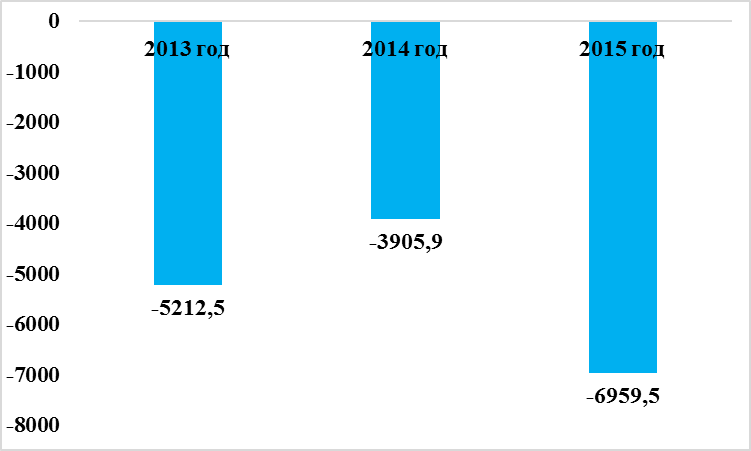 Рис.  Фактический объём дефицита областного бюджета Ульяновской области 
в 2013-2015 гг., млн рублей.Доходы областного бюджетаИсполнение областного бюджета по доходам составило 38372956,0 тыс. рублей, или 94,2 процента к плану, в том числе: налоговые и неналоговые доходы - 28309599,2 тыс. рублей, или 94,9 процента к плану; безвозмездные поступления - 10063356,8 тыс. рублей, или 92,5 процента к плану.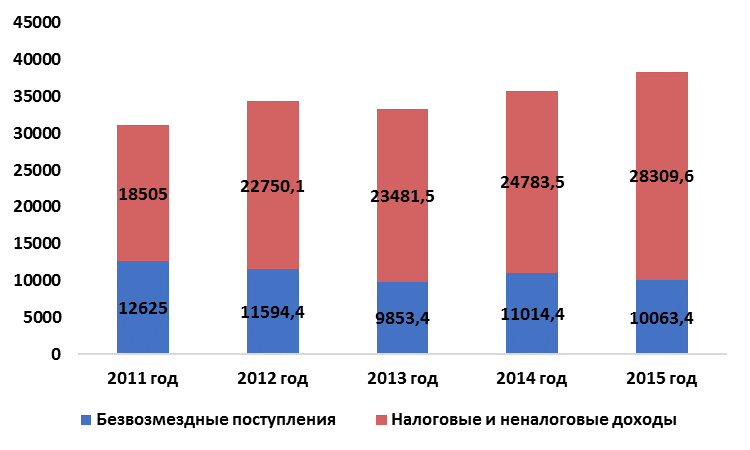 Рис.  Структура доходов областного бюджета в 2011-2015 гг., млн рублейОсновные показатели исполнения доходной части областного бюджета представлены в таблице 4.Таблица 4Структура доходной части областного бюджета Ульяновской областив 2014-2015 годах(тыс. рублей)Представленные в таблице 4 данные свидетельствуют об увеличении доли собственных доходов в доходной части областного бюджета, которая составила в 2015 году 73,8 процента, в 2014 году - 69,2 процента, соответственно, доля безвозмездных поступлений составила в 2015 году 26,2 процента, в 2014 году - 30,8 процента.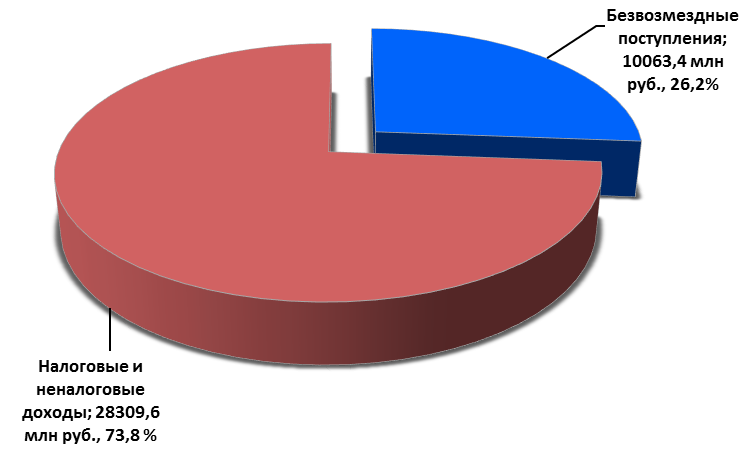 Рис.  Структура доходов областного бюджета в 2015 годуТаблица 5Анализ поступления налоговых и неналоговых доходов в областной бюджет за 2014-2015 годы(тыс. рублей)	По сравнению с 2014 годом, в 2015 году наблюдалось увеличение темпа роста налоговых и неналоговых доходов до 114,2 процента; в 2014 году темп роста к уровню 2013 года составлял 105,5 процента. В 2015 году налоговых и неналоговых доходов поступило в областной бюджет на 3526144,2 тыс. рублей больше, чем в 2014 году.Наибольший удельный вес в структуре налоговых и неналоговых доходов занимают налог на доходы физических лиц - 31,5 процента, налог на прибыль организаций - 26,6 процента, акцизы по подакцизным товарам - 20,9 процента, налог на имущество организаций - 9,3 процента, налог, взимаемый в связи с упрощённой системой налогообложения, - 4,7 процента.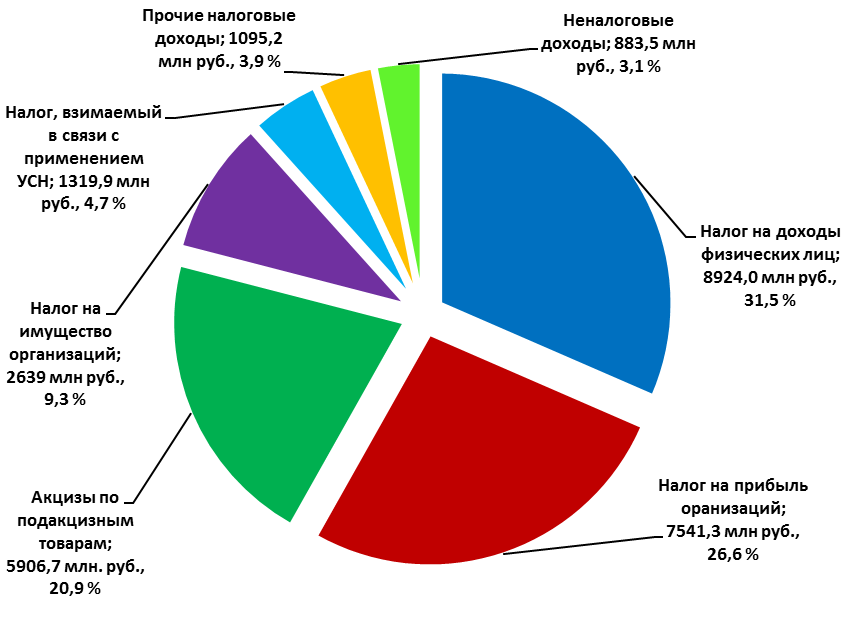 Рис.  Структура бюджетообразующих налогов в 2015 годуНалоговые доходы  Бюджет Ульяновской области по налоговым доходам в 2015 году исполнен в сумме 27426110,2 тыс. рублей, что составляет 95,0 процентов к уточнённому плану. Не исполнены доходы в сумме 1432195,0 тыс. рублей.  Поступило сверх плана 372172,4 тыс. рублей по следующим источникам: акцизы по подакцизным товарам - 224114,6 тыс. рублей; транспортный налог - 135401,0 тыс. рублей; налог, государственная пошлина - 11367,3 тыс. рублей; налоги, сборы и регулярные платежи за пользование природными ресурсами - 1169,9 тыс. рублей; задолженность и перерасчёты по отменённым налогам и сборам - 119,6 тыс. рублей.	Вместе с тем недополучено доходов в результате невыполнения плановых показателей на сумму 1807348,6 тыс. рублей по следующим налогам: налог на прибыль организаций - на 1181374,6 тыс. рублей (на 13,5 процента); налог на доходы физических лиц - на 625974,0 тыс. рублей (на 6,6 процента).	По сравнению с 2014 годом, в 2015 году налоговых доходов поступило на 3555139,9 тыс. рублей (или на 14,9 процента) больше. Увеличение поступлений произошло всего на сумму 3556299,6 тыс. рублей, в том числе: по акцизам по подакцизным товарам (продукции) - на 1299799,3 тыс. рублей; по налогу на прибыль организаций - на 1122943,7 тыс. рублей; по налогу на имущество организаций - на 634624,7 тыс. рублей; по налогу на доходы физических лиц - 169357,6 тыс. рублей; по государственной пошлине - 147458,9 тыс. рублей; по транспортному налогу - на 102244,4 тыс. рублей; по налогу, взимаемому в связи с применением упрощённой системы налогообложения, - на 78730,3 тыс. рублей; по налогу на игорный бизнес - на 1140,7 тыс. рублей. 	Вместе с тем снизились поступления: по единому сельскохозяйственному налогу - на 726,3 тыс. рублей; по задолженности и перерасчётам по отменённым налогам и сборам - на 405,7 тыс. рублей; по налогам, сборам и регулярным платежам за пользование природными ресурсами - на 27,7 тыс. рублей.	Налог на прибыль организаций. План по данному доходному источнику утверждён в сумме 8722666,1 тыс. рублей; объём поступлений составил 7541291,5 тыс. рублей, или 86,5 процента к уточнённому плану; в областной бюджет не поступило 1181374,6 тыс. рублей. Причиной послужил возврат из областного бюджета налогоплательщикам средств, числящихся в переплате: в 2015 году сумма возврата возросла на 614287,0 тыс. рублей (составила 1520785,0 тыс. рублей), что отрицательно отразилось на динамике поступлений налога.По сравнению с 2014 годом, поступление налога увеличилось на 1122943,7 тыс. рублей, или на 17,5 процента. Наибольшую долю поступлений налога в отчётном году обеспечили предприятия следующих отраслей экономики: обрабатывающее производство (без производства пищевых продуктов)  - 28,4 процента (2140171,0 тыс. рублей), операции с недвижимым имуществом, аренда и предоставление услуг - 18,4 процента (1386072,0 тыс. рублей), оптовая и розничная торговля, ремонт автотранспортных средств, мотоциклов, бытовых изделий и предметов личного пользования - 15,6 процента (1174173,0 тыс. рублей), транспорт и связь - 14,5 процента (1092438,0 тыс. рублей), производство пищевых продуктов, включая напитки - 13,5 процента (1016980,0 тыс. рублей).Налог на доходы физических лиц. План по данному доходному источнику утверждён в сумме 9550004,1 тыс. рублей; объём поступлений составил 8924030,1 тыс. рублей, или 93,4 процента к плановым назначениям.	Неисполнение составило 625974,0 тыс. рублей, что объясняется увеличением предоставленных имущественных и социальных налоговых вычетов на 18,1 процента, или на 159560,1 тыс. рублей (возмещение налога составило 1039901,8 тыс. рублей) в связи с ростом в 2015 году количества налогоплательщиков, обратившихся за налоговыми вычетами.По сравнению с 2014 годом, сумма поступлений по налогу увеличилась на 169357,6 тыс. рублей, или на 1,9 процента.Наибольшую долю поступлений налога в отчётном году обеспечили предприятия следующих отраслей экономики: обрабатывающее производство (без производства пищевых продуктов) - 24,6 процента, операции с недвижимым имуществом - 10,8 процента, оптовая и розничная торговля - 10,1 процента, транспорт и связь - 6,4 процента.	Акцизы по подакцизным товарам (продукции), производимым на территории Российской Федерации. Поступления акцизов по подакцизным товарам в 2015 году в целом составили 5906651,2 тыс. рублей, или 103,9 процента к уточнённому плану. Дополнительно получено доходов на сумму 224114,6 тыс. рублей.Акцизы на пиво поступили в сумме 2926149,5 тыс. рублей (в полном объёме от плановых назначений), что больше аналогичного показателя 2014 года на 51,9 процента, или на 999661,4 тыс. рублей. В 2015 году поступления акцизов на пиво составляют 49,5 процента от общей суммы поступлений акцизов и 10,3 процента от общей суммы собственных доходов областного бюджета.Акцизы на алкогольную продукцию поступили в сумме 966095,8 тыс. рублей (на 165670,4 тыс. рублей, или на 20,7 процента больше, чем в предыдущем году). План на 2015 год перевыполнен на 6,6 тыс. рублей.Акцизы на спирт этиловый и спиртсодержащую продукцию поступили в сумме лишь 0,5 тыс. рублей, что аналогично показателям 2014 года.Общая сумма поступлений доходов от акцизов на нефтепродукты составила 2016067,8 тыс. рублей, что на 225764,2 тыс. рублей, или на 12,5 процента больше плановых назначений, а также на 117101,0 тыс. рублей более показателей 2014 года (или на 6,2 процента).Доходы от уплаты акцизов на прямогонный бензин, подлежащие перераспределению между бюджетами субъектов РФ, составили (-) 90392,9 тыс. рублей, что на (-) 28719,2 тыс. рублей больше, чем в 2014 году. Так как на территории Ульяновской области отсутствуют нефтеперерабатывающие заводы и соответственно налогоплательщики, которые уплачивают акцизы на нефтепродукты, то зачисление доходов в 2015 году осуществлялось по нормативам распределения на основании приложения к Федеральному закону от 01.12.2014 № 384-ФЗ «О федеральном бюджете на 2015 год и на плановый период 2016 и 2017 годов» от налогоплательщиков, находящихся на территории Российской Федерации. Таким образом, в 2015 году был осуществлён возврат в сумме 90392,9 тыс. рублей.Возврат сумм доходов от уплаты акцизов на топливо печное бытовое в 2015 году составил (-) 1662,4 тыс. рублей, что на 17366,6 тыс. рублей менее показателя 2014 года.	Налог, взимаемый в связи с применением упрощённой системы налогообложения. Поступление платежей по данному доходному источнику в 2015 году составило 1319881,0 тыс. рублей, то есть в полном объёме от плановых назначений.	По сравнению с 2014 годом, поступление увеличилось на 78730,3 тыс. рублей, или на 6,3 процента.Единый сельскохозяйственный налог. Так как, согласно п. 3 ч. 2 ст. 61.2 Бюджетного кодекса РФ, поступления по единому сельскохозяйственному налогу зачисляются в налоговые доходы бюджетов городских округов по нормативу 100,0 процентов с 01.01.2013 (изменения в Бюджетный кодекс РФ от 25.06.2012 №94-ФЗ), в 2013-2014 годах планировались и поступали остатки платежей за предыдущие периоды (остатки платежей, задолженность, перерасчёты и т.п.).В 2015 году поступления в областной бюджет по данному налогу (остатки платежей, задолженность, перерасчёты и т.п.) не были запланированы. Фактическое исполнение (поступление) составило (-) 29,5 тыс. рублей - осуществлён возврат сумм налога, ошибочно перечисленных налогоплательщиками в областной бюджет.	Налог на имущество организаций. Плановые назначения по данному доходному источнику утверждены в сумме 2639028,8 тыс. рублей, объём поступлений составил 2639029,8 тыс. рублей. План перевыполнен на 1,0 тыс. рублей.	По сравнению с уровнем 2014 года, поступления увеличились на 634624,7 тыс. рублей, или на 31,7 процента, за счёт роста стоимости основных фондов.	Транспортный налог. Плановые назначения по данному налогу на 2015 год утверждены в сумме 740250,0 тыс. рублей, исполнение составило 875651,0 тыс. рублей, или 118,3 процента к плану, в областной бюджет дополнительно получено 135401,0 тыс. рублей. По сравнению с уровнем 2014 года, поступления увеличились на 102244,4 тыс. рублей, или на 13,2 процента.Транспортный налог с организаций поступил в сумме 174502,0 тыс. рублей, что составило 107,1 процента к плану; в бюджет дополнительно поступило 11502,0 тыс. рублей.  	Транспортный налог с физических лиц поступил в сумме 701149 тыс. рублей, план перевыполнен на 21,5 процента; в бюджет дополнительно поступило 123899,0 тыс. рублей. Основной причиной роста фактических поступлений транспортного налога является ежегодное увеличение парка автотранспортных средств.Налог на игорный бизнес. Поступления по данному налогу планировались в сумме 5569,7 тыс. рублей; налоговые платежи получены в сумме 5579,3 тыс. рублей, в областной бюджет дополнительно получено 9,6 тыс. рублей.По сравнению с уровнем 2014 года, поступления увеличились на 1140,7 тыс. рублей, или на 25,7 процента.	Налоги, сборы и регулярные платежи за пользование природными ресурсами. Плановые назначения по данному доходному источнику на 2015 год были утверждены в 28173,6 сумме тыс. рублей. Поступление платежей составило 29343,5 тыс. рублей, или 104,2 процента к плану; дополнительно получены доходы на сумму 1169,9 тыс. рублей.Сверх утвержденного плана в областной бюджет поступили: - платежи по налогу на добычу полезных ископаемых - 1169,7 тыс. рублей в связи с увеличением в 2015 году объёмов добычи ОПИ и выходом на проектную мощность ООО «Ташлинский ГОК» и ООО «Приор»; - сборы за пользование объектами животного мира и объектами водных биологических ресурсов - 0,2 тыс. рублей. 	По сравнению с уровнем 2014 года, общая сумма поступлений снизилась на 27,7 тыс. рублей.Государственная пошлина. План по данному доходному источнику утверждён в сумме 169777,3 тыс. рублей, исполнение составило 184144,6 тыс. рублей, перевыполнение составило 14367,3 тыс. рублей, или 8,5 процента. По сравнению с уровнем 2014 года, поступления увеличились в 5,0 раз, или на 147458,9 тыс. рублей. Увеличение обусловлено введением с 01.01.2015 государственной пошлины за государственную регистрацию прав, ограничений (обременений) прав на недвижимое имущество и сделок с ним, зачисляемой в областной бюджет через систему многофункциональных центров Ульяновской области.	Задолженность и перерасчёты по отменённым налогам, сборам и иным обязательным платежам. Утверждённый план составил 418 тыс. рублей, исполнение - 537,6 тыс. рублей, или 128,6 процента; дополнительно получено 119,6 тыс. рублей. По сравнению с уровнем 2014 года, поступления уменьшились на 405,7 тыс. рублей, или на 43,0 процента, в связи с тем, что платежи поступают в областной бюджет по мере погашения налогоплательщиками задолженности прошлых лет.Неналоговые доходы	Бюджет Ульяновской области по неналоговым доходам исполнен в сумме 883489,0 тыс. рублей, что составило 89,6 процента к уточнённому плану; не получено доходов на сумму 102462,1 тыс. рублей (на 10,4 процента). 	Неисполнение плановых назначений сложилось по следующим доходным источникам: доходы от оказания платных услуг и компенсации затрат государства - на 14019,7 тыс. рублей (на 18,1 процента), штрафы, санкции, возмещение ущерба - на 135397,6 тыс. рублей (на 20,0 процентов).	Вместе с тем по следующим доходным источникам плановые показатели перевыполнены: доходы от использования имущества, находящегося в государственной собственности, - на 11879,2 тыс. рубля (на 36,9 процента); платежи при пользовании природными ресурсами - на 32022,8 тыс. рублей (на 19,8 процента); доходы от продажи материальных и нематериальных активов - на 255,8 тыс. рубля (на 1,1 процента); по прочим неналоговым доходам - на 2794,0 тыс. рубле (на 24,2 процента). 	В общей сумме неналоговых доходов основную долю составляют платежи по штрафам, санкциям, возмещению ущерба - 61,3 процента, платежи при пользовании природными ресурсами - 21,9 процента, доходы от оказания платных услуг и компенсации затрат государства - 7,2 процента, доходы от использования имущества - 5,0 процентов, доходы от продажи материальных и нематериальных активов - 2,8 процента.	По сравнению с 2014 годом, снизилось поступление: по доходам от использования имущества - на 6473,1 тыс. рублей, или на 12,8 процента; по платежам при пользовании природными ресурсами - на 11200,6 тыс. рублей, или на 5,5 процента; по доходам от оказания платных услуг и компенсации затрат государства - 13336,3 тыс. рублей, или на 17,4 процента; по доходам от продажи материальных и нематериальных активов - на 12609,3 тыс. рублей, или 33,9 процента; по административным платежам и сборам - на 40,4 тыс. рублей, или на 2,8 процента; по прочим неналоговым доходам - на 12128,9 тыс. рублей, или на 45,8 процента. Увеличение поступлений, по сравнению с 2014 годом, произошло только по штрафам, санкциям, возмещению ущерба - на 26792,9 тыс. рублей, или на 5,2 процента.Доходы от использования имущества, находящегося в государственной и муниципальной собственности, составили 44 030,8 тыс. рублей, или 136,9 процента от уточнённого плана на 2015 год (32 151,6 тыс. рублей).В данную группу вошли следующие виды доходов:1) доходы в виде прибыли, приходящейся на доли в уставных (складочных) капиталах хозяйственных товариществ и обществ, или дивидендов по акциям, принадлежащим субъектам РФ, - 4 288,5 тыс. рублей или 100,1процентов от уточнённого плана (4 283,3 тыс. рублей).Счётная палата Ульяновской области отмечает, что согласно бюджетной росписи первоначальные плановые показатели по данному виду дохода были утверждены в сумме 10 111,7 тыс. рублей.Таким образом, фактическое поступление за 2015 год в сумме 4 288,5 тыс. рублей составило лишь 42,4 процента от первоначального плана на 2015 год.В 2015 году в собственности Ульяновской области находились пакеты акций 30 акционерных обществ. По итогам года 8 акционерных обществ получили положительный финансовый результат и приняли решение о выплате дивидендов.Дивиденды в областной бюджет были перечислены следующими акционерными обществами: ОАО «Тепличное» -   2 011,5 тыс. рублей;ОАО «Областная типография «Печатный двор» - 748,0 тыс. рублей;ОАО «Агрофирма «Старомайнская» - 635,7 тыс. рублей;ОАО «Новомалыклинский Агротехснаб» - 449,6 тыс. рублей;ОАО «ТРК «Репортер» - 243,0 тыс. рублей;ОАО «Оптика №2» - 180,4 тыс. рублей;ОАО «Нектар» - 12,7 тыс. рублей;ОАО «Средняя Волга» - 7,6 тыс. рублей.Кроме того, в 2015 году в собственности Ульяновской области находились 100-процентные доли в двух обществах с ограниченной ответственностью.Рис.  Динамика поступления доходов от дивидендов по акциям, находящимся в государственной собственности Ульяновской области, млн рублей2)  доходы, получаемые в виде арендной либо иной платы за передачу в возмездное пользование государственного и муниципального имущества (включая аренду земельных участков), - 39258,4 тыс. рублей, или                  143,3 процента к уточнённому плану и 168,5 процентов к первоначальному плану на 2015 год (23 300,0 тыс. рублей), из них:  доходы, получаемые в виде арендной платы за земли после разграничения государственной собственности на землю, а также средства от продажи права на заключение договоров аренды указанных земельных участков (за исключением участков бюджетных и автономных учреждений) составили 31 392,9 тыс. рублей, или 146,0 процентов к плану.Согласно представленной Департаментом госимущества информации перевыполнение плана связано со следующими факторами:Поступили незапланированные денежные средства, взысканные за неосновательное обогащение за пользование земельными участками, в сумме 2534,5 тыс. рублей.По результатам проведённых аукционов по продаже права аренды земельных участков заключен один договор, дополнительно поступило 300,0 тыс. рублей;Взыскана задолженность по арендной плате в сумме 1789,4 тыс. рублей;Заключено 42 новых договора аренды земельных участков, доходы от которых составили 5269,05 тыс. рублей.Динамика поступления доходов, получаемых в виде арендной платы, а также средства от продажи права на заключение договоров аренды за земли, находящиеся в собственности субъектов РФ (за исключением земельных участков автономных учреждений субъектов РФ) за 2013-2015 годы приведена на рис.9.Рис.  Динамика поступления доходов от передачи в аренду земельных участков и средств от продажи права на заключение договоров аренды земельных участков, находящихся в государственной собственности Ульяновской области, млн рублейдоходы от сдачи в аренду имущества, находящегося в оперативном управлении органов государственной власти субъектов Российской Федерации и созданных ими казённых учреждений (за исключением имущества автономных учреждений субъектов РФ), составили 6 588,4 тыс. рублей, или 131,8 процента к плану. В 2015 году Департаментом госимущества согласована передача недвижимого имущества, находящегося в оперативном управлении у казённых учреждений, и заключено дополнительно 11 договоров аренды недвижимого имущества, закреплённого на праве оперативного управления за областными казёнными учреждениями, на сумму 1588,4 тыс. рублей. Динамика поступления доходов от сдачи в аренду имущества, находящегося в оперативном управлении органов государственной власти субъектов РФ и созданных ими учреждений (за исключением имущества автономных учреждений субъектов РФ) за 2013-2015 годы приведена на рис.10.Рис.  Динамика поступления доходов от сдачи в аренду имущества, находящегося в оперативном управлении органов государственной власти субъектов РФ и созданных ими учреждений (за исключением имущества автономных учреждений субъектов РФ), 
млн рублейдоходы от передачи в аренду имущества, составляющего казну Ульяновской области (за исключением земельных участков), составили 1 277,0 тыс. рублей, или 141,9 процента к плану. Перевыполнение плана объясняется тем, что в 2015 году взыскана задолженность по арендной плате за предыдущие годы в сумме 576,18 тыс. рублей. 3) доходы от перечисления части прибыли государственных унитарных предприятий, остающейся после уплаты налогов и иных обязательных платежей - 468,4 тыс. рублей, или 100,0 процентов к плану. По итогам работы за 2014 год часть прибыли, остающейся после уплаты налогов и иных обязательных платежей, в сумме 468,4 тыс. рублей перечислили в областной бюджет перечислили в областной бюджет семь унитарных предприятий, получивших прибыль в общей сумме 10803,0 тыс. рублей. Наибольшее перечисление по данному виду дохода произведено следующими унитарными предприятиями:УОГУП БТИ – 389,7 тыс. рублей;ОГУП «Ульяновский лесхоз» - 45,5 тыс. рублей;ОГУСП «Агрофирма «Ореховская» - 24,6 тыс. рублей.          Динамика поступления доходов от перечисления части прибыли государственных унитарных предприятий, остающейся после уплаты налогов и иных обязательных платежей за 2013-2015 годы, приведена на рис. 11. Рис.  Динамика поступления доходов от перечисления части прибыли государственных унитарных предприятий, остающейся после уплаты налогов и иных обязательных платежей, млн рублей	Кроме того, в данную группу доходов вошла плата по соглашениям об установлении сервитута в отношении земельных участков, находящихся в государственной или муниципальной собственности в сумме                         15,5 тыс. рублей.Платежи при пользовании природными ресурсами. Плановые назначения на 2015 год утверждены в сумме 161885,0 тыс. рублей, исполнение составило 193907,8 тыс. рублей, или 119,8 процента, перевыполнение составило 32022,8 тыс. рублей. Плата за негативное воздействие на окружающую среду в 2015 году поступила в сумме 61075,4 тыс. рублей, или в полном объёме от плановых назначений; поступление платежей при пользовании недрами также составило 100,0 процентов от плана, то есть 4069,1 тыс. рублей.Поступление платы за использование лесов составило 128763,3 тыс. рублей, или 133,1 процента от плановых назначений, дополнительно получено 32022,3 тыс. рублей.По сравнению с уровнем 2014 года, поступления общей суммы платежей при пользовании природными ресурсами снизились на 11200,6 тыс. рублей, или на 5,5 процента. Причины снижения:- вступление в силу с 01.01.2015 положения Федерального закона от 28.12.2013 №415-ФЗ «О внесении изменений в Лесной кодекс Российской Федерации и Кодекс Российской Федерации об административных правонарушениях» о запрете оборота древесины, получаемой гражданами для собственных нужд, что повлекло снижение поступлений платежей по договорам купли-продажи лесных насаждений для собственных нужд граждан,- уменьшение разовых платежей при проведении аукционов на право пользования участками недр.Доходы от оказания платных услуг и компенсации затрат государства. Плановые назначения по данному доходному источнику на 2015 год были определены в сумме 77293,0 тыс. рублей, исполнение составило 63273,3 тыс. рублей, или 81,9 процента к уточнённому плану. Не получено доходов на сумму 14019,7 тыс. рублей.Таблица 6Анализ выполнения доходов от оказания платных услуг и компенсации затрат государства за 2014-2015 годы в разрезе главных администраторов доходов (ГАБС)                                                                                                (тыс. рублей) По сравнению с 2014 годом, доходы по данному источнику уменьшились на 13336,3 тыс. рублей (на 17,4 процента).  Причины невыполнения плановых назначений 2015 года:	1) по Министерству здравоохранения Ульяновской области (66,6 процента от плана; не получено доходов на сумму 13966,0 тыс. рублей): - в связи с переходом ГУЗ «Ульяновская клиническая наркологическая больница» из статуса казённого учреждения в статус бюджетного учреждения с 27.03.2015 года доходы от платных услуг не перечисляются учреждением в областной бюджет; - в связи с сокращением количества обращений юридических организаций и физических лиц за оказанием ГКУЗ «Ульяновская областная дезинфекционная станция» услуг по организации и проведению заключительной и камерной дезинфекции, дезинсекции, дератизации в очагах инфекционных и паразитарных заболеваний, обработке анофелогенных водоемов по эпидпоказаниям снизились поступления от указанных платных услуг;2) по Министерству образования и науки Ульяновской области (67,5 процента от плана; не получено доходов на сумму 2348,9 тыс. рублей): с связи с уменьшением суммы поступлений родительской платы за содержание обучающихся ОГКОУ «Карсунская кадетская школа-интернат имени генерал-полковника В.С. Чечеватова «Симбирский кадетский корпус юстиции» по причине длительного периода карантина;	3) Министерством строительства, жилищно-коммунального комплекса и транспорта Ульяновской области (51,3 процента от плана; не получено доходов на сумму 796,8 тыс. рублей) по данному доходному источнику зачисляются средства от погашения дебиторской задолженности, поступающие по мере возврата (оплаты) должниками имеющейся перед Министерством задолженности.Доходы от продажи материальных и нематериальных активов составили 24 557,6 тыс. рублей, или 101,1 процент к плану. В данную группу вошли следующие виды доходов:         1) доходы от реализации имущества, находящегося в государственной и муниципальной собственности (за исключением движимого имущества бюджетных и автономных учреждений, а также имущества государственных и муниципальных унитарных предприятий, в том числе казённых), - 16 778,9 тыс. рублей, или 101,5 процента к плану. В соответствии с планом приватизации в 2015 году реализовано 20 объектов недвижимости, в том числе:Один объект путём проведения аукциона (кордон – находящийся в непригодном для эксплуатации состоянии, общей площадью 68,2 кв. м, по адресу: Ульяновская область, Сурский район, квартал 65 Сурского лесничества).15 объектов путём публичного предложения, из них 14 объектов газопроводы, (здание магазина хозяйственного, расположенного по адресу: Ульяновская область, Новомалыклинский район, с. Новочеремшанск, ул. Набережная, д. 1А. Общая площадь 125,6 кв.м. и земельный участок общей площадью 1020 кв. м).4 объекта посредством продажи без объявления цены (двухэтажное здание с пристроем и гаражом и земельный участок общей площадью 2087 кв. м, по адресу: Ульяновская область, Инзенский район, г. Инза, ул. Малиновского, д. 42; здание цеха по производству кирпича, здание гаража на 22 автомобиля и земельный участок общей площадью 5136 кв. м по адресу: Ульяновская область, г. Ульяновск, ул. Профсоюзная; магазин и земельный участок общей площадью 454 кв. м по адресу: Ульяновская область, Майнский район, р.п. Майна, ул. 1 Колхозная, д. 77; магазин и земельный участок общей площадью 350 кв. м по адресу: Ульяновская область, Майнский район, р.п. Майна, ул. 1 Колхозная, д. 81).В соответствии с планом приватизации в 2010 году было реализовано здание магазина, расположенное по адресу: г. Ульяновск, пр. Генерала Тюленева, 15 (условиями договора купли-продажи была предусмотрена рассрочка оплаты сроком на пять лет).  В 2015 году денежные средства в сумме 2 443,5 тыс. рублей поступили в соответствии с графиком оплаты, предусмотренным договором купли-продажи.        Кроме того, поступили средства в сумме 243,0 тыс. рублей от реализации имущества следующих администраторов:Министерство сельского, лесного хозяйства и природных ресурсов Ульяновской области – 139,2 тыс. рублей;Главное управление труда, занятости и социального благополучия Ульяновской области – 65,6 тыс. рублей;Правительство Ульяновской области – 33,1 тыс. рублей;Министерство образования – 5,1 тыс. рублей.Рис.  Динамика поступления доходов от реализации имущества, находящегося в государственной и муниципальной собственности (за исключением движимого имущества бюджетных и автономных учреждений, а также имущества ГУП и МУП, в том числе казённых), млн рублей2) доходы от продажи земельных участков, находящихся в государственной и муниципальной собственности (за исключением земельных участков бюджетных и автономных учреждений), - 7 778,7 тыс. рублей, или 100,1 процентов к плану.В 2015 году Департаментом государственного имущества были заключены договоры купли-продажи 22 земельных участков, общей площадью 699,2 га, находящихся в государственной собственности Ульяновской области.Рис.  Динамика поступления доходов от продажи земельных участков, находящихся в государственной и муниципальной собственности (за исключением земельных участков бюджетных и автономных учреждений), млн. рублей	Административные платежи и сборы. План по данному доходному источнику утверждён в сумме 1380,0 тыс. рублей, исполнение составило 1383,4 тыс. рублей, или 100,3 процента к плану, дополнительно получено 3,4 тыс. рублей. По отношению к уровню 2014 года поступления составили 97,2 процента.Штрафы, санкции, возмещение ущерба. План по данному доходному источнику утверждён в сумме 677385,5 тыс. рублей, исполнение составило 541987,9 тыс. рублей, или 80,0 процентов от плановых назначений. Не поступило доходов на сумму 135397,6 тыс. рублей.Значительную долю поступлений составили штрафы за правонарушения в области дорожного движения - 510239,4 тыс. рублей. Исполнение по данному доходному источнику составило 78,4 процента от плана, не получено доходов на сумму 140311,8 тыс. рублей. Согласно Пояснительной записке Министерства финансов Ульяновской области, причиной низкого исполнения послужило то, что планировалось более активное развитие инфраструктуры, обеспечивающей контроль за нарушением правил безопасности дорожного движения. Таким образом, причиной неисполнения послужило завышение плановых показателей по данному доходному источнику.По сравнению с 2014 годом, объём поступлений штрафов за правонарушения в области дорожного движения увеличился на 3,0 процента, или на 14669,0 тыс. рублей.По сравнению с уровнем 2014 года, общий объём поступлений штрафов, санкций, возмещений ущерба увеличился на 26792,9 тыс. рублей, или на 5,2 процента.Прочие неналоговые доходы. Плановые назначения по данному источнику доходов утверждены в сумме 11554,2 тыс. рублей; исполнение составило 14348,2 тыс. рублей, или 124,2 процента к уточнённому плану, в областной бюджет дополнительно получено 2794,0 тыс. рублей. По сравнению с уровнем 2014 года, объём поступлений уменьшился на 12128,9 тыс. рублей, или на 45,8 процента.Безвозмездные поступленияВ процессе исполнения бюджета с учётом внесённых изменений в Закон Ульяновской области от 02.12.2014 №190-ЗО «Об Областном бюджете Ульяновской области на 2015 год и плановый период» уточнённые плановые назначения по безвозмездным поступлениям на 2015 год составили в сумме 9218015,1 тыс. рублей.Кроме того, в соответствии с ч. 3 ст. 217 и ч. 2 ст. 232 Бюджетного кодекса РФ плановые назначения по безвозмездным поступлениям были увеличены на 1662380,6 тыс. рублей без внесения изменений в Закон об областном бюджете на 2015 год, то есть на сумму дополнительно полученных средств из федерального бюджета. В результате уточнённый план по безвозмездным поступлениям составил 10880395,7 тыс. рублей. Исполнение составило 10063356,8 тыс. рублей, или 92,5 процента к уточнённому плану. В 2015 году в областной бюджет Ульяновской области были получены следующие виды безвозмездных поступлений: 1. Безвозмездные поступления от федерального бюджета Российской Федерации - 9861939,3 тыс. рублей, что на 1260310,1 тыс. рублей меньше, чем в 2014 году (или на 11,3 процента). Доля финансовой помощи из федерального бюджета в общих доходах областного бюджета за 2015 год составила 25,7 процента. Финансовая помощь поступила в виде:дотаций на общую сумму 3378303,7 тыс. рублей, из них:- на выравнивание бюджетной обеспеченности - 2845401,8 тыс. рублей,- на поддержку мер по обеспечению сбалансированности бюджетов - 532901,9 тыс. рублей;субсидий бюджетам субъектов Российской Федерации - 2526831,4 тыс. рублей;субвенций бюджетам субъектов Российской Федерации - 2752411,0 тыс. рублей;иных межбюджетных трансфертов - 1204393,2 тыс. рублей.В 2015 году от других бюджетов бюджетной системы в областной бюджет Ульяновской области не поступило 186482,9 тыс. рублей, в том числе:- субсидий на сумму 131553,7 тыс. рублей,-  субвенций на сумму 45593,3 тыс. рублей,- иных межбюджетных трансфертов на сумму 9335,9 тыс. рублей.Основное влияние на изменение показателя в 2015 году по сравнению с 2014 годом оказали: 1) поступления новых видов финансовой помощи:- субсидий на общую сумму 102308,8 тыс. рублей,- субвенций на общую сумму 31150,6 тыс. рублей,- иных межбюджетных трансфертов на общую сумму 617564,9 тыс. рублей;2) увеличение поступлений:- дотаций бюджетам субъектов РФ на выравнивание бюджетной обеспеченности на сумму 391801,3 тыс. рублей,- субсидий на общую сумму 844062,9 тыс. рублей,- субвенций на общую сумму 377115,2 тыс. рублей,- иных межбюджетных трансфертов на общую сумму 90782,5 тыс. рублей;3) уменьшение поступлений:- дотаций бюджетам субъектов РФ на поддержку мер по обеспечению сбалансированности бюджетов на сумму 828258,8 тыс. рублей,- субсидий на общую сумму 753779,6 тыс. рублей,- субвенций на общую сумму 29012,4 тыс. рублей,- иных межбюджетных трансфертов на общую сумму 2104045,5 тыс. рублей.2. Прочие безвозмездные поступления в бюджеты субъектов РФ от бюджета Пенсионного фонда Российской Федерации получены в сумме 143,4 тыс. рублей, или в полном объёме.3. Безвозмездные поступления от государственной корпорации «Фонд содействия реформированию жилищно-коммунального хозяйства» получены в сумме 176712,9 тыс. рублей, или в полном объёме, на обеспечение мероприятий по переселению граждан из аварийного жилищного фонда.4. Доходы бюджетов бюджетной системы РФ от возврата остатков субсидий и субвенций прошлых лет. Уточнённые плановые назначения на 2015 год определены в сумме 70801,7 тыс. рублей. Исполнение составило в сумме 97651,8 тыс. рублей, что превысило уточнённый план на 37,9 процента; в областной бюджет дополнительно поступило 26850,1 тыс. рублей.5. Возврат остатков субсидий и субвенций прошлых лет. Уточнённый план на 2015 год составил 584315,5 тыс. рублей, в том числе: остатки средств 2014 года - 423356,8 тыс. рублей, остатки средств 2015 года - 160958,7 тыс. рублей. Плановая сумма включает неиспользованные остатки субсидий, субвенций и иных межбюджетных трансфертов, возвращённые из областного бюджета Ульяновской области в федеральный бюджет, а затем вновь поступившие из федерального бюджета для использования в текущем по тому же назначению.Фактическая сумма возврата неиспользованных остатков субсидий и субвенций прошлых лет составила (-) 73090,6 тыс. рублей (сумма остатков прошлых лет, подлежащих возврату в федеральный бюджет в 2016 году), в том числе: субсидии, субвенции и иные межбюджетные трансферты - 71425,6 тыс. рублей, средства ФФОМС - 1665,0 тыс. рублей.Предоставление налоговых льготВ 2015 году предоставление налоговых льгот организациям и учреждениям осуществлялось в соответствии со следующими законами Ульяновской области:1) от 26.11.2003 №060-ЗО «О налоге на имущество организаций на территории Ульяновской области» (утратил силу с 01.01.2016 в соответствии с законом Ульяновской области от 02.09.2015 №100-ЗО), в том числе: - по ставке «ноль» процентов: организации, реализующие приоритетные инвестиционные проекты; организации, реализовавшие особо значимые инвестиционные проекты; организации, реализующие приоритетные туристские проекты; организации-резиденты портовой особой экономической зоны; организации, признаваемые управляющими компаниями портовой особой экономической зоны; организации, реализующие услуги по передаче авиационной техники во владение и пользование по договорам финансовой аренды (лизинга); организации, осуществляющие деятельность по производству карбюраторов, систем инжекторных (систем впрыска) для двигателей внутреннего сгорания с искровым зажиганием; организации, уполномоченные в сфере формирования и развития инфраструктуры промышленных зон;- по ставке 1,1 процента (льгота действует до 01.01.2017):  образовательные организации высшего образования, осуществляющие подготовку специалистов соответствующего уровня согласно перечню должностей авиационного персонала гражданской авиации; организации, реализовавшие особо значимый инвестиционный проект (сроком на 5 лет); организации, осуществляющие текстильное и (или) швейное производство, при условии, что в доходе таких организаций от реализации товаров (работ, услуг) доля дохода от реализации текстильной и (или) швейной продукции собственного производства по итогам календарного года составляет не менее 50,0 процентов; организации, уполномоченные в сфере формирования и развития инфраструктуры промышленных зон (сроком на 5 лет со дня, следующего за днём истечения срока использования налоговой ставки в размере «ноль» процентов);- по ставке 1,1 процента (распространяется на правоотношения, возникшие с 01.01.2015): организации авиационной промышленности, осуществляющие производство и реализацию воздушных судов;- по ставке 0,15 процента (льгота действует до 01.01.2019): организации, осуществляющие на территории Ульяновской области деятельность по управлению аэропортами, обслуживающими не менее 100 рейсов воздушных судов по маршрутам регулярных воздушных перевозок пассажиров и багажа в месяц, в отношении имущества, входящего в состав аэровокзалов указанных аэропортов;2) от 04.06.2007 №71-ЗО «О налоговых ставках налога на прибыль организаций, подлежащего зачислению в областной бюджет Ульяновской области, в отношении отдельных категорий налогоплательщиков»:- по ставке 13,5 процента: организации, реализующие приоритетные инвестиционные проекты; организации, реализовавшие особо значимые инвестиционные проекты; организации, реализующие приоритетные туристские проекты; организации, реализующие услуги по передаче авиационной техники во владение и пользование по договорам финансовой аренды (лизинга), при условии, что в доходе таких организаций от реализации товаров (работ, услуг) доля дохода от реализации указанных услуг по итогам календарного года составляет не менее 30 процентов; организации, осуществляющие производство карбюраторов, систем инжекторных (систем впрыска) для двигателей внутреннего сгорания с искровым зажиганием, а также частей электрического оборудования систем зажигания и пуска, генераторов и автоматических выключателей двигателей внутреннего сгорания; товарищества собственников жилья; организации, уполномоченные в сфере формирования и развития инфраструктуры промышленных зон; организация, реализующая приоритетный проект жилищного строительства; организации, осуществляющие виды экономической деятельности в области информационных технологий, классифицируемые в соответствии с группировкой 72 Общероссийского классификатора видов экономической деятельности ОК 029-2001 (КДЕС Ред. 1), и получивших в установленном Правительством Российской Федерации порядке документ о государственной аккредитации, предусмотренный п. 6 ст. 259 Налогового кодекса Российской Федерации, при условии, что в доходе доля дохода от реализации товаров (работ, услуг), являющихся результатом осуществления указанных видов экономической деятельности, составила не менее 70 процентов;- по ставке «0» процентов: организации-резиденты портовой особой экономической зоны;3) от 06.09.2007 №130-ЗО «О транспортном налоге в Ульяновской области» (с изменениями): освобождаются от уплаты налога в целях развития инвестиционной деятельности: а) организации, реализовавшие особо значимые инвестиционные проекты, - сроком на 10 лет с момента реализации проекта;     б) организации-резиденты портовой особой экономической зоны - сроком на 10 лет с момента регистрации транспортного средства; в) организации, реализующие услуги по передаче воздушных транспортных средств во владение и пользование по договорам финансовой аренды (лизинга) - в отношении воздушных транспортных средств, признаваемых объектом налогообложения транспортным налогом и являющихся предметом указанных договоров).Поскольку срок представления форм 5-НИО, 5-ТН, 5-ПМ статистической налоговой отчётности в УФНС России по Ульяновской области по налогу на прибыль организаций, налогу на имущество организаций и транспортному налогу определён законодательством не позднее 31 июля года, следующего за отчётным, фактические данные о сумме выпадающих доходов за 2015 год будут известны в июле 2016 года. Прогноз выпадающих доходов в результате предоставления налоговых льгот отдельным категориям налогоплательщиков представлен в таблице 7.Таблица 7Прогноз выпадающих доходов в результате предоставления налоговых льгот отдельным категориям налогоплательщиков(тыс. рублей)По сравнению с 2013 годом, в 2014 году сумма фактически предоставленных налоговых льгот (сумма выпадающих доходов) увеличилась на 157136,0 тыс. рублей, или на 10,4 процента. Прогноз выпадающих доходов на 2015 год менее показателя за 2014 год на 613227,7 тыс. рублей, или на 36,9 процента.Счётной палатой Ульяновской области был направлен запрос в Министерство экономического развития Ульяновской области (от 18.04.2016 исх. №326/01-10) о предоставлении информации о проведённой оценке эффективности предоставления налоговых льгот, действовавших на территории Ульяновской области в 2015 году. 	Министерством экономического развития Ульяновской области представлена информация по результатам проведённой оценки эффективности налоговых льгот, предоставленных организациям, реализующим (реализовавшим) приоритетные и особо значимые инвестиционные проекты (письмо от 05.05.2016 №73-ИОВ-03/1161исх.). 	Согласно представленной информации, по состоянию на 01.01.2016, статус приоритетного и особо значимого инвестиционного проекта Ульяновской области присвоен 16 инвестиционным проектам (приоритетные - 6, особо значимые - 10) с объёмом инвестиций в основной капитал в сумме 62809,67 млн. рублей (приоритетные - 26779,0 млн. рублей, особо значимые - 36030,67 млн. рублей), создано 5218 рабочих мест. 	Общий объём налоговых поступлений в консолидированный бюджет Ульяновской области от организаций, реализующих и/или реализовавших приоритетные и особо значимые инвестиционные проекты за 2011-2015 годы составил 9303,0 млн. рублей, в том числе: в 2011 году - 1742,65 млн. рублей, в 2012 году - 2037,7 млн. рублей, в 2013 году - 2106,45 млн. рублей, в 2014 году - 2296,12 млн. рублей, в 2015 году - 1120,076 млн. рублей.Общий объём налоговых льгот, предоставленных указанным организациям, за 2011-2015 годы составил 2404,5 млн. рублей, из них: в 2011 году - 323,7 млн. рублей, в 2012 году - 460,8 млн. рублей, в 2013 году - 548,4 млн. рублей, в 2014 году - 538,5 млн. рублей, в 2015 году - 533,1 млн. рублей. 	По оценке Министерства экономического развития Ульяновской области, за период 2011-2015 годов общая бюджетная эффективность предоставления налоговых льгот (отношение объёма налоговых поступлений в консолидированный бюджет Ульяновской области к объёму предоставленных налоговых льгот) указанным организациям составляет по годам: в 2011 году - 5,38; в 2012 году - 4,42; в 2013 году - 3,84; в 2014 году - 4,26; в 2015 году - 2,1.	В 2015 году наибольший коэффициент бюджетной эффективности имели два проекта: ООО «Фабрика «Николь-Пак Волга» (4,75) и ООО «Завод «Техно-Николь-Ульяновск» (3,59).	Восемь проектов имели коэффициент бюджетной эффективности менее 1,0:- ООО «Шэффлер Мануфекчеринг Рус» - 0,76;- ООО «Управляющая компания «12 квартал» - 0,72;- ЗАО «Аэрокомпозит-Ульяновск» - 0,56;- ООО «Кварцверке Ульяновск» - 0,52;- ЗАО «Завод газосиликатных изделий» - 0,32;- ООО «РОС-Бекон» - 0,28;- ОАО «Симбирский патронный завод» - 0,12;- ООО «Загора» - 0,08. 	По состоянию на 01.01.2015 статус приоритетного инвестиционного проекта имели 6 организаций: ООО «Симбирск Бройлер», ЗАО «Завод газосиликатных изделий», ООО «Марс», ООО «Кварцверке Ульяновск» (ранее - ООО «ТД «Кварц»), ООО «Дворцовый ряд – Агро 1», ООО «Ауторайзецентр Ульяновск». 	В отношении ООО «Симбирск Бройлер» в 2014 году статус «приоритетный инвестиционный проект» был временно приостановлен в связи с непредставлением данной организацией необходимых сведений о сумме предоставляемых налоговых льгот и сумме налоговых поступлений в областной бюджет. В 2015 году в отношении ООО «Симбирск Бройлер» принято решение о полном приостановлении статуса «приоритетный инвестиционный проект» с 01.01.2015 сроком на один год. По итогам 2015 года в отношении ООО «Симбирск Бройлер» выявлено основание для лишения статуса «приоритетный инвестиционный проект» - организация находится в процедуре, применяемой в деле о банкротстве (заключение о необходимости лишения статуса «приоритетный инвестиционный проект» подготовлено).Таким образом, в 2015 году право применения мер государственной поддержки, предусмотренных для статуса приоритетного инвестиционного проекта, имели пять организаций.Всего в 2015 году статус особо значимого инвестиционного проекта присвоен 10 проектам: ООО «Таката Рус», ООО «Завод Техно-Николь-Ульяновск», ООО «Фабрика «Николь-Пак-Волга», ООО «Шэффлер Мануфекчеринг Рус», ЗАО «Аэрокомпозит-Ульяновск», ОАО «Симбирский патронный завод» (в настоящее время - АО «Симбирский патронный завод»), ООО «Фирэлек», ООО «Управляющая компания «12 квартал» (в настоящее время – ООО ДСК «Эталон»), ООО «РОС-Бекон», ООО «Загора».В 2015 году приняты решения о лишении статуса «особо значимый инвестиционный проект» в отношении следующих организаций:- ООО «Мелекесский свиноводческий комплекс» - в результате непредставления в Правительство Ульяновской области информации, необходимой для оценки соответствия инвестиционного проекта критериям, указанным в ч. 2 ст. 8 Закона Ульяновской области от 15.03.2005 №019-ЗО «О развитии инвестиционной деятельности на территории Ульяновской области» (распоряжение Правительства Ульяновской области от 13.08.2015 №450-пр «О лишении инвестиционного проекта статуса особо значимого инвестиционного проекта Ульяновской области»);- ООО «РУССТРОЙ» - в результате несоответствия фактических показателей хозяйственной деятельности критерию «соотношение величины среднемесячной начисленной заработной платы работников юридического лица и величины среднемесячной начисленной заработной платы по Ульяновской области за полугодие» (распоряжение Правительства Ульяновской области от 01.12.2015 №670-пр «О лишении инвестиционного проекта статуса особо значимого инвестиционного проекта Ульяновской области»).Недоимка по налогам и сборамПо состоянию на 01.01.2015, общая сумма недоимки составляла 885751,0 тыс. рублей (без учёта недоимки по банкротам, находящимся в стадии банкротства и ликвидированных организаций; согласно информации, представленной Министерством финансов Ульяновской области по данным УФНС России по Ульяновской области), в том числе:	- по федеральным налогам и сборам - 327481,0 тыс. рублей; 	- по региональным налогам и сборам - 343207,0 тыс. рублей; 	- по местным налогам и сборам - 169296,0 тыс. рублей;	- по налогам со специальным режимом - 44332,0 тыс. рублей;	- по прочим налогам и сборам - 1435,0 тыс. рублей.	Согласно информации Министерства финансов Ульяновской области, в 2015 году недоимка в разрезе доходных источников не предусмотрена налоговой отчётностью за 2015 год. Согласно статистической налоговой отчётности по форме 4-НМ, недоимка за 2015 год составила:	- по федеральным налогам - 215564,0 тыс. рублей, в том числе по налогу на прибыль организаций, зачисляемому в бюджет субъекта, - 62852,0 тыс. рублей;	- по региональным налогам и сборам - 541619,0 тыс. рублей.	В Ульяновской области создана Служба налоговой помощи, одной из задач которой является реализация мер, направленных на увеличение налоговых и неналоговых доходов, в том числе задолженности по налогам. Мероприятия, направленные на погашение недоимки, проводятся на всех уровнях.	В адрес руководителей рабочих групп Межведомственной комиссии по увеличению налоговых поступлений, а также в адрес руководителей органов местного самоуправления Ульяновской области ежемесячно направляется информация в отношении налогоплательщиков, имеющих задолженность свыше 100,0 тыс. рублей по налогам, зачисляемым в консолидированный бюджет Ульяновской области. Данная информация используется при подготовке заседаний комиссий по вопросу погашения задолженности по налоговым и неналоговым платежам с приглашением налогоплательщиков, имеющих задолженность по уплате налогов.	Организован Контроль за деятельностью восьми рабочих групп, курирующих основные доходные источники и отдельные виды экономической деятельности, которыми в течении 2015 года проведено 44 заседания, заслушано 186 руководителей организаций и индивидуальных предпринимателей.	Управлением ФНС России по Ульяновской области совместно с представителями Правительства Ульяновской области, Отделения Пенсионного фонда РФ по Ульяновской области, Управления ФССП России по Ульяновской области, муниципальных образований «г. Ульяновск», «Ульяновский район», «Майнский район», «г. Димитровград» проведены заседания комиссии по взысканию и урегулированию недоимки.	Информация об организациях, имеющих наибольшую сумму недоимки, в Министерство финансов Ульяновской области не представляется (ст. 102 Налогового кодекса РФ). Информационный ресурс налоговых органов содержит данные о недоимке по видам экономической деятельности.Расходы областного бюджетаЗаконом Ульяновской области «Об областном бюджете Ульяновской области на 2015 год и плановый период 2016 и 2017 годов» общий объём расходов определён в сумме 45487601,6 тыс. рублей. Уточнённый план, согласно бюджетной росписи, утверждён в сумме 47149982,2 тыс. рублей, отклонение составляет 1662380,6 тыс. рублей. Разница объясняется тем, что в соответствии с ч. 3 ст. 217 Бюджетного кодекса Российской Федерации, с ч. 2 ст. 232 Бюджетного кодекса Российской Федерации и ст. 16 Закона Ульяновской области «Об областном бюджете Ульяновской области на 2015 год и плановый период 2016 и 2017 годов» показатели сводной бюджетной росписи в отдельных случаях уточнялись без внесения изменения в Закон Ульяновской области «Об областном бюджете Ульяновской области на 2015 год и плановый период 2016 и 2017 годов»Исполнение областного бюджета по расходам составило 45332411,4 тыс. рублей, или   96,1 процента к уточнённому плану (47149982,1 тыс. рублей).Рис.  Динамика расходов областного бюджета в 2012-2015 гг., млн рублейНаибольший удельный вес в структуре расходов имели разделы: «Социальная политика» (22,6 процента), «Образование» (22,6 процента), «Здравоохранение» (20,3 процента), «Национальная экономика» (14,1 процента), «Межбюджетные трансферты общего характера бюджетам субъектов Российской Федерации и муниципальных образований» (5,5 процента), «Общегосударственные вопросы» (4,2 процента). Рис.  Структура расходов областного бюджета Ульяновской области в разрезе разделов, млн рублейАнализ исполнения областного бюджета за 2015 год по разделам и подразделам классификации расходов бюджета представлен в таблице 8.Таблица 8Структура расходов областного бюджета за 2015 год(тыс. рублей)                                                                                                                                         Исполнение расходов в соответствии с ведомственной структурой областного бюджета на 2015 год осуществляли 20 главных распорядителей бюджетных средств. Наиболее крупные из них: Главное управление труда, занятости и социального благополучия Ульяновской области (22,5 процента), Министерство образования  и науки Ульяновской области (22,0 процента), Министерство здравоохранения Ульяновской области (18,9 процента), Министерство строительства, жилищно-коммунального комплекса и транспорта Ульяновской области (12,9 процента), Министерство финансов Ульяновской области (8,8 процента, в т. ч. доля межбюджетных трансфертов - 5,4 процента), Министерство сельского, лесного хозяйства  и природных ресурсов Ульяновской области (3,9 процента), Правительство Ульяновской области (3,5 процента). Неисполненные плановые назначения составили 1817570,6 тыс. рублей, или 3,9 процента от общей суммы бюджетных ассигнований на 2015 год.  Не исполнены плановые назначения, в основном, по следующим разделам: «Здравоохранение» -  1433,0 млн рублей;«Национальная экономика» - 194,6 млн рублей; «Социальная политика» - 111,2 млн рублей;«Жилищно-коммунальное хозяйство» - 31,2 млн рублей; «Общегосударственные вопросы» - 29,6 млн рублей;  «Образование» - 8,1 млн рублей;    Межбюджетные трансферты общего характера бюджетам субъектов РФ и муниципальных образований- 6,5 млн рублей.   Наибольшая сумма неисполненных назначений сложилась по разделу «Здравоохранение» - 1433,0 млн рублей (не были полностью освоены средства федерального бюджета, выделенные на строительство перинатального центра в сумме 2017,6 млн рублей, исполнение составило 618,8 млн рублей, или 30,7 процента от годового плана).  Основные причины, по которым не были исполнены бюджетные назначения по другим разделам: поступление средств федерального бюджета в декабре 2015 года, экономия бюджетных средств, сложившаяся по результатам проведения конкурсных торгов, уменьшение среднегодового количества получателей социальных выплат по сравнению с плановыми показателями, несостоявшиеся торги.В соответствии с постановлением Правительства Российской Федерации от 02.10.2014 №1006 «Об утверждении нормативов формирования расходов на содержание органов государственной власти субъекта Российской Федерации и о признании утратившими силу некоторых актов Правительства Российской Федерации» и письмом Министерства финансов Российской Федерации от 31.10.2014    №383, расходы на содержание органов государственной власти Ульяновской области в 2015 году не должны превышать 4,1 процента от доходов консолидированного бюджета Ульяновской области, состоящих из налоговых и неналоговых доходов, дотации на выравнивание бюджетной обеспеченности.В 2015 году указанные расходы запланированы и исполнены в пределах установленного норматива:при планировании - 1156177,8 тыс. рублей, или 2,89 процента от суммы налоговых и неналоговых доходов (37224818,6 тыс. рублей) и дотации на выравнивание бюджетной обеспеченности (2845401,8 тыс. рублей) консолидированного бюджета;при исполнении бюджета Ульяновской области - 1128977,7 тыс. рублей, или 2,93 процента от суммы налоговых и неналоговых доходов (35637552,8 тыс. рублей) и дотации на выравнивание бюджетной обеспеченности (2845401,8 тыс. рублей) консолидированного бюджета. Рис.  Динамика расходов на содержание органов государственной власти Ульяновской области в 2012-2015 гг., млн рублейИсполнение расходов областного бюджета по разделам и подразделам функциональной классификации расходов бюджетов российской Федерации0100 «Общегосударственные вопросы» 	В бюджете на 2015 год по разделу «Общегосударственные вопросы» предусматривались расходы в сумме 1947313,1 тыс. рублей. Уточнённый план, согласно бюджетной росписи, утверждён в сумме 1934247,9 тыс. рублей, отклонение составляет 13065,2 тыс. рублей. Кассовое исполнение составило 1904665,0 тыс. рублей, или 98,5 процента к плану 2015 года и 104,8 процента к кассовому исполнению 2014 года (1827506,3 тыс. рублей). Исполнение расходов в соответствии с ведомственной структурой областного бюджета на 2015 год осуществляли 15 главных распорядителей средств областного бюджета, при этом 76,3  процента расходов приходится на 4 главных распорядителей: Правительство Ульяновской области (46,9 процента), Главное управление труда, занятости и социального благополучия Ульяновской области (14,6 процента), Законодательное Собрание Ульяновской области (7,4 процента),Управление по обеспечению деятельности мировых судей (7,4 процента).Не исполнено расходов - 29582,9 тыс. рублей. Самая большая сумма неисполненных назначений сложилась по подразделу 0113 «Другие общегосударственные вопросы» - 23174,6 тыс. рублей (1,8 процента). Анализ исполнения областного бюджета за 2015 год по разделу 01 в разрезе подразделов представлен в таблице 9.   Таблица 9Расходы по разделу 0100 «Общегосударственные вопросы» в разрезе подразделов (тыс. рублей)Рис.  Расходы по разделу 0100 «Общегосударственные вопросы» в разрезе подразделов, тыс. рублей0111 «Резервные фонды». В бюджете на 2015 год объём расходов определён в сумме 50000,0 тыс. рублей, в том числе: «Резервный фонд Правительства Ульяновской области» - 49900,0 тыс. рублей, «Резервный фонд Ульяновской области» - 100,0 тыс. рублей, что составило 0,1 процента от общей суммы расходов бюджета (при норме, установленной ст. 81 Бюджетного    кодекса РФ, - не более 3 процентов). Сумма распределённых средств составила 49813,8 тыс. рублей, нераспределённый остаток - 186,2 тыс. рублей, в том числе по резервному фонду Правительства Ульяновской области - 86,2 тыс. рублей, по резервному фонду Ульяновской области - 100,0 тыс. рублей.	В 2015 году все средства из резервного фонда выделялись в соответствии с распоряжениями Правительства Ульяновской области на основании решений заседаний комиссии по предупреждению и ликвидации чрезвычайных ситуаций и обеспечению пожарной безопасности Правительства Ульяновской области.  При плане 49813,8 тыс. рублей исполнение составило 47576,9 тыс. рублей, или 95,5 процента к плану. Не исполнены   бюджетные назначения в сумме 2236,9 тыс. рублей (сложилась экономия за счёт корректировки смет и снижения первоначальной цены контракта).	Средства в сумме 1267,3 тыс. рублей были возвращены в бюджет: 	- ГУЗ «Базарносызганская районная больница» - в сумме 1265,6 тыс. рублей (на средства по распоряжению №538-пр от 25.09.2015, выделенные на ремонт и усиление строительных конструкций здания поликлиники ГУЗ «Базарносызганская ЦРБ» были выполнены работы, не предусмотренные сметами);	- МО «Старомайнский район» - в сумме 1,7 тыс. рублей (средства, выделенные по распоряжению от 25.09.2015 №539-пр на текущий ремонт водозаборной скважины в с. Ивановка, исполнены с экономией за счёт снижения первоначальной цены контракта).Министерством финансов Ульяновской области в течение 2015 года, в рамках мероприятий внутреннего контроля, проведены 4 проверки целевого и эффективного использования бюджетных ассигнований, выделенных из резервного фонда Правительства Ульяновской области:- по распоряжению от 05.03.2015 № 111- пр Министерству здравоохранения и социального развития Ульяновской области на проведение аварийно- восстановительных работ системы горячего и холодного водоснабжения здания лечебного корпуса ГУЗ «Радищевская центральная районная больница» в сумме 754,9 тыс. рублей (выявлены нарушения на сумму 263,4 тыс. рублей);- по распоряжению от 06.03.2015 № 114- пр муниципальному образованию «Старомайнский район» на ремонт скважины в селе Кокрять муниципального образования «Матвеевское сельское поселение» Старомайнского района в сумме 1033,1 тыс. рублей (выявлены нарушения на сумму 39,3 тыс. рублей);- по распоряжению от 11.03.2015 №123-пр муниципальному образованию «Старомайнский район» на восстановление кровельного покрытия здания муниципальной общеобразовательной организации Большекандалинская средняя школа муниципального образования «Старомайнский район» Ульяновской области, расположенного в селе Малая Кандала Старомайнского района Ульяновской области в сумме 682,1 тыс. рублей (выявлены нарушения на сумму 19,9 тыс. рублей);- по распоряжению от 11.03.2015 №123-пр муниципальному образованию «Старомайнский район» на ремонт крыши здания дошкольной группы муниципальной общеобразовательной организации Дмитриево- Помряскинская средняя школа муниципального образования «Старомайнский район» Ульяновской области, расположенного в селе Кремёнки Старомайнского района Ульяновской области, в сумме 39,7тыс. рублей (выявлены нарушения на сумму 13,1 тыс. рублей). Таким образом, из проверенных Министерством финансов Ульяновской области средств, в сумме 2509,8 тыс. рублей, 335,7 тыс. рублей, или 13,4 процента, израсходованы с нарушениями.Анализ исполнения средств резервного фонда Правительства Ульяновской области, выделенных в 2015 году, представлен в таблице 10. Таблица 10Средства резервного фонда Правительства Ульяновской области, выделенные в 2015 году (тыс. рублей)0113 «Другие общегосударственные вопросы». Плановые назначения по бюджетной росписи -  1322726,2 тыс. рублей, исполнение составило 1299551,6 тыс. рублей, или 98,2 процента к плану и 102,3 процента к исполнению 2014 года. Расходы по подразделу «Мероприятия в рамках непрограммных направлениях деятельности» запланированы в сумме 366501,7 тыс. рублей, исполнение составило 352143,4 тыс. рублей, в т. ч.  исполнены расходы на обеспечение деятельности:- Общественной палаты Ульяновской области при плане 5387,3 тыс. рублей, исполнение составило 5360,1 тыс. рублей, или 99,5 процента;- представителя Правительства Ульяновской области, направленного для работы при Торговом представительстве РФ в Республике Германия при плане- 270,0 тыс. рублей исполнение составило 252,7 тыс. рублей, или 93,6 процента;- субсидии Ульяновскому региональному отделению Общероссийской общественной организации «Ассоциация юристов России» при плане 3875,0 тыс. рублей исполнение составило 100,0 процентов;- субсидии Совету муниципальных образований Ульяновской области при плане 3013,0тыс. рублей исполнение составило 100,0 процентов;- субсидии Ульяновской региональной организации Всероссийской общественной организации ветеранов (пенсионеров) войны, труда, Вооруженных Сил и правоохранительных органов при плане 1500,0 тыс. рублей исполнение составило 100,0 процентов;- Учреждения по патриотическому воспитанию граждан РФ при плане 4343,1тыс. рублей исполнение составило 100,0 процентов;- Учреждения  в сфере проведения научных исследований в области истории и культуры при плане 9000,0 тыс. рублей исполнение составило 100,0 процентов;- реализацию Закона Ульяновской области от 03.10.2012 №131-ЗО «О бесплатной юридической помощи на территории Ульяновской области» при плане 1495,2 тыс. рублей исполнение составило 100,0 процентов;- субсидии Ульяновской региональной общественной организации «Общероссийской общественной организации Общество «Знание» России при плане 1000,0 тыс. рублей исполнение составило 100,0 процентов;- обеспечение деятельности ОГБУ «Научно- исследовательский институт изучения проблем региональной экономики» при плане 2133,9 тыс. рублей исполнение составило 2132,4 тыс. рублей или 99,9 процента;- субсидии АНО «Агентство передовых инициатив, технологий, проектов» при плане 1920,0 тыс. рублей исполнение составило 100,0 процентов;- субсидии автономной некоммерческой организации кадрового потенциала «Корпоративный университет Ульяновской области» при плане 1594,6 тыс. рублей исполнение составило 100,0 процентов;	- обеспечение деятельности депутатов Государственной Думы и их помощников в избирательных округах при плане 8117,7 тыс. рублей исполнение составило7557,8 тыс. рублей, или 93,1 процента (не исполнено 559,9 тыс. рублей за счёт экономии по фонду оплаты труда и транспортным услугам);	- обеспечение членов Совета Федерации и их помощников в субъектах РФ» при плане 1921,7тыс. рублей исполнение составило 1493,1 тыс. рублей, или 77,7 процента (не исполнено 428,6 тыс. рублей за счёт экономии по фонду оплаты труда);- финансовое обеспечение мероприятий по временному социально- бытовому обслуживанию лиц, вынужденно покинувших территорию Украины и находящихся в пунктах временного размещения при плане 18639,9 тыс. рублей исполнение составило 13558,9 тыс. рублей, или 72,7 процента (не исполнено 5081,0 тыс. рублей, обязательства выполнены в полном объеме на заявительной основе);- оказание адресной финансовой помощи, гражданам Украины, имеющим статус беженца или получившим временное убежище на территории РФ и проживающим в жилых помещениях граждан РФ, при плане 2970,7 тыс. рублей исполнение составило 1384,8 тыс. рублей, или 46,6 процента (не исполнено 1585,9 тыс. рублей, обязательства выполнены в полном объеме);-  на реализацию мероприятий федеральной целевой программы «Укрепление единства российской нации и этнокультурное развитие народов России (2014-2020 годы» при плане 850,0 тыс. рублей исполнение составило 100,0 процентов;- создание и развитие сети многофункциональных центров предоставления государственных и муниципальных услуг при плане 14931,5 тыс. рублей исполнение составило 100,0 процентов;- осуществление переданных органам государственной власти субъектов РФ в соответствии с п. 1 ст. 4 Федерального закона «Об актах гражданского состояния» полномочий РФ на государственную регистрацию актов гражданского состояния» при плане 59612,3 тыс. рублей исполнение составило 100,0 процентов;- субвенции на финансовое обеспечение расходных обязательств, связанных с организацией и обеспечением деятельности муниципальных комиссий по делам несовершеннолетних и защите их прав в Ульяновской области при плане 21011,7 тыс. рублей, исполнение составило 20260,3 тыс. рублей, или 96,4 процента (не исполнено 751,4 тыс. рублей в связи с тем, что финансирование муниципальных образований осуществлялось по представленным заявкам);	- субвенции на финансовое обеспечение расходного обязательства, связанного с определением перечня должностных лиц органов местного самоуправления, уполномоченных составлять протоколы об отдельных административных правонарушениях, предусмотренных Кодексом Ульяновской области об административных правонарушениях при плане 46,1 тыс. рублей средства не исполнены в связи с отсутствием заявок от муниципальных образований;	- субвенции на финансовое обеспечение расходных обязательств, связанных с проведением на территории Ульяновской области публичных мероприятий, при плане 199,8 тыс. рублей средства не исполнены в связи с отсутствием заявок от муниципальных образований;- субвенции на финансовое обеспечение расходных обязательств, связанных с осуществлением МО «Новомалыклинский район» государственных полномочий по подбору и передаче исполнительному органу государственной власти, осуществляющему правоприменительные функции, функции по контролю, надзору и оказанию государственных услуг в сфере миграции, в целях размещения социальных учреждений, предусмотренных ФЗ от 25.07.202 № 115-ФЗ «О правовом положении иностранных граждан в РФ» при плане 5003,9 тыс. рублей исполнение составило 100,0 процентов;- обеспечение деятельности государственных органов Ульяновской области, при плане 76346,0 тыс. рублей исполнение составило 74430,3тыс. рублей, или 97,5 процента (не исполнено 1915,7 тыс. рублей, в том числе экономия по фонду оплаты труда, начислениям на оплату труда, коммунальным платежам Главной государственной инспекции регионального надзора Ульяновской области в сумме 1857,1 тыс. рублей);-  реализацию Закона Ульяновской области от 06.10.2011 №170-ЗО «О мерах государственной поддержки общественных объединений пожарной охраны и добровольных пожарных в Ульяновской области» 85,0 тыс. рублей, исполнение составило 100 процентов; - учреждения по обеспечению хозяйственного обслуживания при плане 110954,8 тыс. рублей исполнение составило 110570,7 тыс. рублей, или 99,7 процента (не исполнено 384,1 тыс. рублей в связи с экономией по начислениям на оплату труда, по услугам связи, расходам по содержанию имущества;- реализацию Закона Ульяновской области от 05.05.2011 №73-ЗО «О наградах Ульяновской области» при плане 1038,0 тыс. рублей исполнение составило-1031,3 тыс. рублей, или 99,4 процента;-расходы, связанные с исполнением решений, принятых судебными органами, при плане 9233,1 тыс. рублей, исполнение составило 5880,0 тыс. рублей, или 63,7 процента (не исполнено 3353,1 тыс. рублей, расходы осуществлялись по мере поступления исполнительных листов).Бюджетные ассигнования на реализацию государственных программ Ульяновской области по подразделу 01 13 утверждены в сумме 956224,5 тыс. рублей, исполнение составило 947408,3 тыс. рублей в том числе:- «Развитие и модернизация образования в Ульяновской области» на 2014-2018 годы при плане 35589,1тыс. рублей исполнение составило 35526,4 тыс. рублей, или 99,8 процента к плану;	- «Социальная поддержка и защита населения в Ульяновской области» на 2014-2018 годы, при плане 262741,7 тыс. рублей, исполнение составило 262619,6 тыс. рублей, или 99,9 процента;	-«Гражданское общество и государственная национальная политика Ульяновской области» на 2014-2018 годы, запланировано 23457,0тыс. рублей, исполнено 23155,5 тыс. рублей, или 98,7 процента;	- «Развития государственного управления в Ульяновской области» на 2015-2020 годы при плане 348565,1 тыс. рублей, исполнение составило 345467,6 тыс. рублей, или 99,1 процента (не исполнено «Учреждения по обеспечению хозяйственного обслуживания»  3041,1 тыс. рублей, в основном в связи с экономией по командировочным расходам (127,5 тыс. рублей), по коммунальным услугам (тепловая энергия) (1054,3 тыс. рублей), в связи с несостоявшимися торгами в конце года по закупке материальных запасов и оборудования (995,0 тыс. рублей), экономией по результатам торгов по приобретению сувенирной продукции (162,6 тыс. рублей), по содержанию имущества (91,4 тыс. рублей), экономией по налогу на прибыль в связи с расторжением договора с арендатором в конце года (187,0 тыс. рублей);	- «Обеспечение правопорядка и безопасности жизнедеятельности на территории Ульяновской области» на 2014-2018 годы при плане 1755,9 тыс. рублей, исполнение составило 1694,7 тыс. рублей, или 96,5 процента;	- «Развитие культуры и сохранение культурного наследия в Ульяновской области» на 2014-2018 годы при плане 40220,9 тыс. рублей исполнение составило 39217,9тыс. рублей, или 97,5 процента;	 - «Развитие информационного общества и электронного правительства в Ульяновской области» на 2015-2019 годы при плане 190967,6 тыс. рублей  исполнение составило 100 процентов;	- «Повышение эффективности управления государственным имуществом Ульяновской области» на 2015-2019 годы при плане 52927,2 тыс. рублей исполнение составило 48767,3 тыс. рублей или 92,1 процента (не исполнено 4159,9 тыс. рублей, экономия средств по торгам).0200 «Национальная оборона»По разделу «Национальная оборона» предусмотрены расходы на осуществление первичного воинского учёта на территориях, где отсутствуют военные комиссариаты. В 2015 году главным распорядителем средств по 02 подразделу являлось Министерство финансов Ульяновской области.Бюджетные ассигнования по разделу были запланированы в сумме 14958,1 тыс. рублей, исполнение составило 100,0 процентов к уточнённому плану и 107,2 процента к исполнению 2014 года (13952,9 тыс. рублей).0300 «Национальная безопасность и правоохранительная деятельность»По Закону ассигнования утверждены в сумме 431016,2 тыс. рублей, уточнённый план, согласно бюджетной росписи, утверждён в сумме 431947,9 тыс. рублей (что больше на 931,7 тыс. рублей), кассовое исполнение составило 431279,7 тыс. рублей, или 99,8 процента к уточнённому плану и 104,5 процента к исполнению 2014 года (412746,5 тыс. рублей).Не исполнены средства в сумме 668,2 тыс. рублей по ОГКУ «Служба гражданской защиты и пожарной безопасности Ульяновской области» в основном за счёт экономии по коммунальным услугам и услугам связи.	Анализ исполнения областного бюджета за 2015 год по разделу 03 в разрезе подразделов представлен в таблице 11.Таблица 11Расходы по разделу 0300 «Национальная безопасность и правоохранительная деятельность» в разрезе подразделов (тыс. рублей)0400 «Национальная экономика» 	Первоначально в бюджете 2015 года была утверждена сумма 515958,0 тыс. рублей. С учётом внесённых в бюджет изменений сумма составила 5292500,2 тыс. рублей. По бюджетной росписи - 6601486,2 тыс. рублей. Отклонение между уточнённым планом и бюджетной росписью составило   1308986,0 тыс. рублей, что связано с поступлением средств из федерального бюджета в областной бюджет в декабре 2015 года. 	Фактическое исполнение расходов по разделу «Национальная экономика» составило 6406936,0 тыс. рублей, или 97,1 процента от уточнённого плана.Таблица 12Расходы по разделу 0400 «Национальная экономика» в  разрезе подразделов (тыс. рублей)Рис.  Структура расходов   раздела «Национальная экономика» (6406,9 млн рублей), 
в процентах0401 «Общеэкономические вопросы»	План по бюджетной росписи 2015 года составил 268738,1 тыс. рублей, фактическое исполнение составило 258328,0 тыс. рублей, или 96,1 процента.  В данном разделе отражены расходы на содержание аппаратов управления: Министерства экономического развития Ульяновской области -  при плане 75748,0 тыс. рублей исполнение составило 74381,4 тыс. рублей, или 98,2 процента от уточнённого плана (по сравнению с 2014 годом финансирование центрального аппарата было уменьшено на 4990,6 тыс. рублей, в связи с сокращением на 10 процентов заработной платы с начислением, постановления Правительства Ульяновской области от 10.03.2015 №18рк и 19рк и общим сокращением расходов);Главного управления труда, занятости и социального благополучия Ульяновской области - при плане 192990,1 тыс. рублей исполнение составило 183946,7 тыс. рублей, или 95,3 процента, в том числе:	- на реализацию мероприятий по обеспечению реализации прав граждан на труд и социальную защиту от безработицы, а также создание благоприятных условий для обеспечения занятости населения при плане 26077,3 тыс. рублей исполнение составило 25537,0 тыс. рублей, или 97,9 процента;	- на реализацию дополнительных мероприятий в сфере занятости населения - при плане 674,6 тыс. рублей исполнение составило 671,0 тыс. рублей, или 99,5 процента к плану;	- на возмещение затрат юридических лиц и индивидуальных предпринимателей на оснащение рабочих мест для инвалидов - при плане 119,7 тыс. рублей исполнение составило 100 процентов к плану;	- на информационное сопровождение мероприятий, направленных на снижение напряжённости на рынке труда среди незанятых инвалидов - при плане 261,9 тыс. рублей исполнение составило 100 процентов к плану;	- на реализацию мероприятий по дополнительному образованию женщин в период отпуска по уходу за ребёнком до достижения им возраста трёх лет – при плане 3364,7 тыс. рублей исполнение составило 3353,4 тыс. рублей, или 99,7 процента к плану; 	- расходы на содержание учреждений - при плане 139871,4 тыс. рублей исполнение составило 138972,9 тыс. рублей, или 99,4 процента. Из общей суммы на заработную плату с начислениями было направлено 114612,4 тыс. рублей;	- на реализацию дополнительных мероприятий в сфере занятости населения при плане 12825,2 тыс. рублей исполнение составило 12811,7 тыс. рублей, или 99,9 процента;-  на реализацию мероприятий подпрограммы «Оказание содействия добровольному переселению в Ульяновскую область соотечественников, проживающих за рубежом» государственной программы Ульяновской области «Социальная поддержка и защита населения Ульяновской области на 2014-2018 годы» при плане 2234,3 тыс. рублей, исполнение составило 2219,1 тыс. рублей, или 99,3 процента к уточнённому плану.           0405 «Сельское хозяйство и рыболовство»Уточнённый план 2015 года по бюджетной росписи (далее - уточнённый план) составил 1661576,4 тыс. рублей, фактическое исполнение составило 1580369,8 тыс. рублей, или 95,1 процента.На содержание аппарата Департамента ветеринарии Ульяновской области было направлено 13731,9 тыс. рублей, или 100 процента от уточнённого плана. Деятельность подведомственных учреждений профинансирована на сумму 135717,2 тыс. рублей, что составило 100 процентов.  На реализацию мероприятий государственной программы Ульяновской области «Развитие государственной ветеринарной службы Ульяновской области в 2014-2018 годах» было направлено 9500,0 тыс. рублей, или 100 процентов к уточнённому плану.Субвенции бюджетам муниципальных районов и городских округов на осуществление переданных органам местного самоуправления государственных полномочий по отлову безнадзорных домашних животных - при плане 6401,6 тыс. рублей исполнение составило 6389,6 тыс. рублей, или 99,8 процента к уточнённому плану. На реализацию мероприятий подпрограммы «Обеспечение реализации государственных программ» государственной программы Ульяновской области «Охрана окружающей среды и восстановление природных ресурсов в Ульяновской области на 2014-2020 годы» при плане 73941,2 тыс. рублей исполнение составило 71952,6 тыс. рублей, или 97,3 процента к уточнённому плану, в том числе:	- на содержание аппарата Министерства сельского, лесного хозяйства и природных ресурсов Ульяновской области - при плане 59292,4 тыс. рублей исполнение составило 57303,9 тыс. рублей, или 96,6 процента к уточнённому плану. Заработная плата с начислениями составила 46879,3 тыс. рублей, или 81,8 процента от общей суммы затрат на содержание Министерства. По сравнению с 2014 годом общая сумма затрат по Министерству выросла на 8994,1 тыс. рублей, или на 18,6 процента. Расходы на заработную плату с начислениями выросли на 5220,1 тыс. рублей, или на 12,5 процента.  	По данному факту Министерство дало следующее пояснение:На 2015 год было запланировано, согласно методике Минфина Ульяновской области, на заработную плату с начислениями 51225,0 тыс. рублей. После проведённых мероприятий по сокращению расходов, затраты на заработную плату были сокращены до 47354,3 тыс. рублей. В 2015 году было выплачено 1640,0 тыс. рублей компенсации при увольнении и 2991,7 тыс. рублей - премия по распоряжению Губернатора Ульяновской области от 17.12.2015 №130 р-к, № 570 пр/к. В 2015 году затраты за аренду помещений составили 6989,4 тыс. рублей, что на 4105,0 тыс. рублей больше чем в 2014 году.	Субсидии, предусмотренные ОГБУ «Агентство по развитию сельских территорий» на финансовое обеспечение государственного задания на оказание государственных услуг в сфере сельского хозяйства – при плане 14648,8 тыс. рублей исполнение составило 100 процентов к уточнённому плану. По сравнению с 2014 годом расходы на финансовое обеспечение государственного задания увеличились на 3090,5 тыс. рублей, или на 26,1 процента. Расходы на заработную плату с начислениями увеличились на 328,5 тыс. рублей.	По данному факту руководителем учреждения было дано следующее пояснение: увеличение расходов на выплату заработной платы произошло за счёт того, что в сентябре и декабре 2015 года в штатное расписание были введены 2 должности: руководитель проекта с месячным фондом оплаты труда 26,5 тыс. рублей и заместителя директора по информационной политике с месячным фондом оплаты труда 39,6 тыс. рублей, также в рамках проведения в 2015 году имиджевых мероприятий увеличились затраты на аренду выставочного оборудования, возросли затраты на представительские расходы.	Расходы на государственную поддержку сельского хозяйства за счёт субсидий из федерального бюджета (мероприятия в рамках непрограммных направлений деятельности) - при плане 992493,4 тыс. рублей исполнение составило 919536,8 тыс. рублей, или 92,6 процента к уточнённому плану. 	Низкое исполнение сложилось по следующим мероприятия: 	- возмещение части затрат на раскорчёвку выбывших из эксплуатации садов и рекультивацию -  исполнение составило 27,9 процента от плана;	- возмещение части затрат на закладку и уход за многолетними плодовыми и ягодными насаждениями - исполнение составило 64,9 процента от плана;	-возмещение части затрат сельскохозяйственных товаропроизводителей на уплату страховой премии, начисленной по договору сельскохозяйственного страхования в области животноводства,	- исполнение составило 86,6 процента от плана.	Министерство сельского, лесного хозяйства и природных ресурсов Ульяновской области объясняет данное обстоятельство тем, что по данным расходным обязательствам отсутствует потребность, что в течение 2015 года неоднократно направляло в Министерство сельского хозяйства Российской Федерации предложения по перераспределению лимитов федерального бюджета. Министерством сельского хозяйства Российской Федерации был подготовлен проект по перераспределению средств, но Министерством финансов Российской Федерации данный проект был отклонён.	Расходы на реализацию ГП «Развитие сельского хозяйства и регулирование рынков сельскохозяйственной продукции, сырья и продовольствия Ульяновской области на 2014-2020 годы» - при плане 429791,1 тыс. рублей исполнение составило 423541,7 тыс. рублей, или 98,5 процента к уточнённому плану.          0406 «Водное хозяйство»Уточнённый план 2015 года по бюджетной росписи составил 116845,2 тыс. рублей, фактические расходы составили 107534,6 тыс. рублей, или 92,0 процента от плана. Министерство строительства, жилищно-коммунального комплекса и транспорта 
Ульяновской области. Уточнённый план 2015 года по бюджетной росписи составил 95513,5 тыс. рублей, фактические расходы составили 86751,4 тыс. рублей, или 90,8 процента от плана. Средства из областного бюджета были направлены на реализацию мероприятий ГП «Охрана окружающей среды и восстановление природных ресурсов в Ульяновской области на 2014-2020 годы» - при плане 29991,4 тыс. рублей исполнение составило 100 процентов. Средства были направлены:- 26764,8 тыс. рублей - на ремонт гидротехнических берегоукрепительных сооружений   на Куйбышевском водохранилище в районе с. Ундоры Ульяновского района;- 3042,0 тыс. рублей - на берегоукрепление р. Большой Авраль в п. Чёрная речка и п. Труженик Мелекесского района;- 184,6 тыс. рублей - на ремонт гидротехнических берегоукрепительных сооружений   на Куйбышевском водохранилище в районе города Новоульяновск.Средства областного бюджета были направлены на капитальный ремонт гидротехнического сооружения на ручье Вершняги у села Софьино в МО «Ореховское сельское поселение» Радищевского района Ульяновской области - при плане 3283,8 тыс. рублей исполнение составило  2515,1 тыс. рублей, или 76,6 процента от плана. Средства, выделенные на реализацию мероприятий федеральной целевой программы «Развитие водохозяйственного комплекса Российской Федерации в 2012-2020 годах», - при плане 62238,3 тыс. рублей исполнение составило 54244,9 тыс. рублей, или 87,2 процента. Средства были направлены:- на строительство гидротехнических берегоукрепительных сооружений на Куйбышевском водохранилище - при плане 53875,5 тыс. рублей исполнение составило 100 процентов;- на капитальный ремонт гидротехнического сооружения на ручье Вершняги у села Софьино в МО «Ореховское сельское поселение» Радищевского района Ульяновской области - при плане 8362,8 тыс. рублей исполнение составило 369,4 тыс. рублей, или 4,4 процента. Низкое исполнение объясняется тем, что государственный контракт на выполнение работ был заключен в ноябре 2015 года. Средства будут освоены в 2016 году после согласования с Федеральным агентством водных ресурсов.Министерство сельского, лесного хозяйства и природных ресурсов Ульяновской области	При утверждённых бюджетных назначениях в сумме 21331,7 тыс. рублей фактические расходы составили 20783,2 тыс. рублей, или 97,4 процента к плану.	Средства федерального бюджета, перечисленные бюджету Ульяновской области в 2015 году, были направлены на реализацию мероприятий федеральной целевой программы «Развитие водохозяйственного комплекса Российской Федерации в 2012-2020 годах» - при плане 17495,3 тыс. рублей исполнение составило 100 процентов. Средства были направлены на регулирование русел рек Барыш и Карсунка в муниципальном образовании «Карсунское городское поселение» Карсунского района.	На 	восстановление и экологическую реабилитацию водных объектов (природоохранные мероприятия) при плане 1389,0 тыс. рублей исполнение составило 1044,8 тыс. рублей, или 75,2 процента (экономия по торгам - 245,3 тыс. рублей, на 98,9 тыс. рублей расторгнут договор из-за отказа подрядчика выполнять работы).	На капитальный ремонт гидротехнических сооружений - при плане 2119,0 тыс. рублей исполнение составило 1914,9 тыс. рублей, или 90,4 процента от плана (экономия по торгам - 44,1 тыс. рублей, 160,1 тыс. рублей - из-за отсутствия средств образовалась кредиторская задолженность).	На погашение кредиторской задолженности за ранее выполненные работы по капитальному ремонту гидротехнических сооружений - при плане 328,3 тыс. рублей исполнение составило 100 процентов.          0407 «Лесное хозяйство»	Уточнённый план 2015 года по бюджетной росписи составил 190568,9 тыс. рублей, фактическое исполнение составило 189995,1 тыс. рублей, или 99,7 процента к плану.	Средства по разделу «Лесное хозяйство» были направлены: 	- на обеспечение деятельности учреждений, обеспечивающих выполнение функций в области лесных отношений в рамках непрограммных направлений деятельности (субвенция из федерального бюджета) утверждена сумма 126399,3 тыс. рублей, исполнение составило 126382,6 тыс. рублей, или 99,9 процента к плану;	- на мероприятия по охране и защите лесов в рамках непрограммных направлений деятельности, осуществление отдельных полномочий в области лесных отношений - при плане 10046,6 тыс. рублей исполнение составило 100 процентов;	- на обеспечение деятельности органов государственной власти Ульяновской области в области лесных отношений - при плане 35871,2 тыс. рублей исполнение составило 35724,1 тыс. рублей, или 99,6 процента;	- на финансирование ГП «Охрана окружающей среды и восстановление природных ресурсов в Ульяновской области на 2014-2020 годы» - при плане 18251,8 тыс. рублей исполнение составило 17841,8 тыс. рублей, или 97,8 процента, в том числе:  подпрограмма «Развитие лесного хозяйства» - при плане 660,0 тыс. рублей исполнение составило 250,0 тыс. рублей, или 37,9 процента к плану (подрядчик отказался заключать контракт), подпрограмма «Обеспечение реализации государственных программ» - при плане 17591,8 тыс. рублей (10787,1 тыс. рублей - обеспечение деятельности ОГБУ «Пожарная безопасность», 6804,7 тыс. рублей - обеспечение деятельности областных казённых учреждений)  исполнение составило 100 процентов.           0408 «Транспорт»  	Уточнённый план по бюджетной росписи составил    301082,7 тыс. рублей, исполнение составило 100 процентов.В данном разделе отражены следующие расходы:	- субсидии на компенсацию недополученных доходов от перевозки пассажиров автомобильным транспортом юридическим лицам, индивидуальным предпринимателям, осуществляющих данную деятельность, - при плане 95300 тыс. рублей исполнение составило 100 процентов к плану;	-  субсидии на компенсацию недополученных доходов, связанных с перевозкой пассажиров на железнодорожном транспорте в пригородном сообщении, -  при плане 70000,0 тыс. рублей исполнение составило 100 процентов к плану;	- субсидии организациям воздушного транспорта в целях обеспечения доступности внутренних региональных перевозок пассажиров воздушным транспортом в Приволжском федеральном округе - при плане 6333,4 тыс. рублей исполнение составило 100 процентов к плану;	-  приобретение автобусов, работающих на газомоторном топливе, и ввод их в эксплуатацию - при плане 25000,0 тыс. рублей исполнение составило 100 процентов к плану;	- субсидии из федерального бюджета на закупку автобусов и техники для ЖКХ, работающих на газомоторном топливе, – при плане 104449,3 тыс. рублей исполнение составило 100 процентов к плану.0409 «Дорожное хозяйство (дорожные фонды)»	Бюджетные ассигнования с учётом внесённых изменений в 2015 году утверждены в сумме 3405348,4 тыс. рублей, фактическое исполнение составило 3325126,7 тыс. рублей, или 97,6 процента к плану.На финансирование мероприятий подпрограммы «Стимулирование развития жилищного строительства в Ульяновской области на 2014-2018 годы» государственной программы Ульяновской области «Развитие строительства и архитектуры в Ульяновской области» на 2014-2018 годы (мероприятия подпрограммы «Стимулирование программ развития жилищного строительства субъектов Российской Федерации» федеральной целевой программы «Жилище» на 2011-2015 годы) - при плане 151052,8 тыс. рублей исполнение составило 77226,4 тыс. рублей, или 51,1 процента к плану. Низкое исполнение объясняется тем, что подрядчиком не были представлены акты выполненных работ. Данные средства будут освоены в 2016 году после согласования с Министерством строительства Российской Федерации;На содержание ОГКУ «Департамент автомобильных дорог» - при плане 406780,7 тыс. рублей исполнение составило 403381,7 тыс. рублей (в т.ч. 336279,9 тыс. рублей - налог на имущество перечислен в полном объёме), или 99,2 процента к плану.На возмещение части затрат, связанных с приобретением дорожно-транспортной техники, - при плане 164497,9 тыс. рублей исполнение составило 100 процентов к плану.На финансирование мероприятий подпрограммы «Развитие системы дорожного хозяйства Ульяновской области в 2014-2016 годах» государственной программы «Развитие транспортной системы Ульяновской области» на 2014-2019 годы» - при плане 1692123,1 тыс. рублей исполнение составило 1691391,7 тыс. рублей, или 99,9 процента к плану. На реконструкцию автомобильных дорог на территории муниципального образования «Инзенское городское поселение» Инзенского района Ульяновской области - при плане 28949,8 тыс. рублей исполнение составило 100 процентов к плану.Субсидии дорожно-строительным организациям, осуществляющим дорожную деятельность на автомобильных дорогах регионального или межмуниципального значения Ульяновской области, на возмещение затрат, связанных с уплатой процентов по кредитам, - при плане 29986,2 тыс. рублей исполнение составило 100 процентов к плану.Субсидии на финансовое обеспечение дорожной деятельности (средства федерального бюджета) - при плане 167047,0 тыс. рублей исполнение составило 100 процентов.На реализацию мероприятий региональных программ в сфере дорожного хозяйства по решению Правительства Российской Федерации - при плане 368495,1 тыс. рублей исполнение составило 368492,7 тыс. рублей, или 99,99 процента к плану.Субсидии на подготовку проектной документации, строительство, реконструкцию, капитальный ремонт, ремонт и содержание (установку дорожных знаков и нанесение горизонтальной разметки) автомобильных дорог общего пользования местного значения, мостов и иных искусственных дорожных сооружений на них, в том числе на проектирование и строительство (реконструкцию) автомобильных дорог общего пользования местного значения с твёрдым покрытием до сельских населённых пунктов, не имеющих круглогодичной связи с сетью автомобильных дорог общего пользования - при плане 232106,8 тыс. рублей исполнение составило 232060,1 тыс. рублей, или 99,9 процента к плану.На финансирование мероприятий подпрограммы «Повышение безопасности дорожного движения в Ульяновской области в 2014-2018 годах» государственной программы «Развитие транспортной системы Ульяновской области» на 2014-2019 годы» - при плане 164309,0 тыс. рублей исполнение составило 162093,2 тыс. рублей, или 98,7 процента к плану.       Данные средства были направлены:- на финансирование мероприятий по обеспечению эксплуатации специальных средств, применяемых в целях фиксации административных правонарушений в области безопасности дорожного движения, - при плане 81400,0 тыс. рублей исполнение составило 79202,9 тыс. рублей, или 97,3 процента.  Низкое исполнение объясняется тем, что подрядчик (ООО «Автодория») не представил акты выполненных работ;- на финансирование мероприятий, направленных на совершенствование организации дорожного движения (содержание существующих технических средств фото-видеофиксации) при плане 82109,0 тыс. рублей исполнение составило 100 процентов;- межбюджетные трансферты муниципальным образованиям на софинансирование расходов, связанных с безопасностью дорожного движения - при плане 800,0 тыс. рублей исполнение составило 781,3 тыс. рублей, или 97,7 процента (экономия).         0412 «Другие вопросы в области национальной экономики»Уточнённый план финансирования 2015 года составил 657326,4 тыс. рублей, фактическое исполнение составило 644499,1 тыс. рублей, или 98,0 процента к плану.На финансирование мероприятий «проведение модернизации и технического перевооружения производственного сектора исправительных учреждений Управления Федеральной службы исполнения наказаний по Ульяновской области за счёт приобретения оборудования» подпрограммы «Реструктуризация и стимулирование развития промышленности в Ульяновской области» на 2015-2018 годы государственной программы Ульяновской области «Формирование благоприятного инвестиционного климата в Ульяновской области» на 2014-2018 годы - при плане 1500,0 тыс. рублей исполнение составило 1463,6 тыс. рублей, или 97,6 процента (экономия по торгам).Департамент архитектуры и градостроительства Ульяновской области при плане 2564,4 тыс. рублей исполнение составило 100 процентов к плану, в том числе:- 564,4 тыс. рублей - на финансирование мероприятий подпрограммы «Создание комфортной среды в Ульяновской области на 2014-2018 годы» государственной программы Ульяновской области «Развитие строительства и архитектуры в Ульяновской области» на 2014-2018 годы;- 2000,0 тыс. рублей - на обеспечение деятельности ОГАУ «Региональный градостроительный центр» в рамках подпрограммы «Обеспечение реализации государственной программы» на 2015-2018 годы государственной программы Ульяновской области «Развитие строительства и архитектуры в Ульяновской области» на 2014-2018 годы.	Министерство строительства, жилищно-коммунального комплекса и транспорта Ульяновской области - при плане 99518,1 тыс. рублей исполнение составило 99517,7 тыс. рублей, или 99,9 процента к плану. На финансирование мероприятий государственной программы Ульяновской области «Развитие строительства и архитектуры в Ульяновской области» на 2014-2018 годы при плане 59580,6 тыс. рублей исполнение составило 100 процентов, в том числе:- 57153,7 тыс. рублей – на финансирование мероприятий подпрограммы «Стимулирование развития жилищного строительства в Ульяновской области на 2014-2018 годы» (средства были направлены на выплату процентов по кредитам ООО «Эталон» в рамках ФЦП «Жилище»);- 381,1 тыс. рублей - на финансирование мероприятий подпрограммы «Подготовка документов территориального планирования Ульяновской области на 2014-2018 годы» (средства были направлены на утверждение региональных нормативов градостроительного проектирования Ульяновской области);  - 2045,4 тыс. рублей - на финансирование мероприятий подпрограммы «Увековечение памяти лиц, внёсших особый вклад в историю Ульяновской области, на 2014-2018 годы» (субсидии бюджету муниципального образования «город Ульяновск» на изготовление и установку памятников в целях увековечения памяти лиц, внёсших особый вклад в историю Ульяновской области).	2)  На финансирование подпрограммы «Ульяновск - авиационная столица» на 2014-2018 годы» ГП Ульяновской области «Формирование благоприятного инвестиционного климата в Ульяновской области» на 2014-2018 годы» - при плане 3232,8 тыс. рублей исполнение составило 100 процентов к плану. Субсидии были направлены на возмещение затрат, связанных с уплатой процентов по привлечённым кредитам, направленным на реконструкцию объектов аэропортовой инфраструктуры.	3) На финансирование подпрограммы «Обеспечение населения Ульяновской области качественными услугами пассажирского транспорта в 2015-2018 годах» государственной программы Ульяновской области «Развитие транспортной системы Ульяновской области» на 2014-2019 годы - при плане 36704,7 тыс. рублей исполнение составило 100 процентов к плану. Средства были направлены на закупку автобусов и техники для жилищно-коммунального хозяйства, работающих на газомоторном топливе.	Департамент государственного имущества и земельных отношений Ульяновской области - при плане 192889,4 тыс. рублей исполнение составило 100,0 процентов к плану. Данные средства были направлены:- на предоставление субсидий на возмещение затрат, связанных с выполнением работ и оказанием услуг в сфере общественного питания - при плане 5000,0 тыс. рублей исполнение составило 100 процентов от плана;	- на финансирование подпрограммы «Формирование и развитие инфраструктуры зон развития Ульяновской области на 2014-2018 годы» ГП Ульяновской области «Формирование благоприятного инвестиционного климата в Ульяновской области на 2014-2018 годы» - при плане 87889,4  тыс. рублей исполнение составило 100 процентов к плану. 	Средства были направлены: приобретение в собственность Ульяновской области дополнительных акций, выпускаемых при увеличении уставного капитала акционерного общества «Корпорация развития Ульяновской области» - 31184,7 тыс. рублей - в целях оплаты основного долга по кредиту на строительство объектов инфраструктуры промышленных зон; 46509,7 тыс. рублей - в целях оплаты основного долга по кредиту на строительство объектов инфраструктуры промышленных зон; 10195,0 тыс. рублей - с целью проектирования и строительства объектов инфраструктуры зон развития Ульяновской области;	- на финансирование подпрограммы «Ульяновск - авиационная столица на 2014-2018 годы» ГП Ульяновской области «Формирование благоприятного инвестиционного климата в Ульяновской области на 2014-2018 годы» - при плане 100000,0 тыс. рублей исполнение составило 100 процентов к плану. Средства были направлены на приобретение в собственность Ульяновской области дополнительных акций, выпускаемых при увеличении уставного капитала открытого акционерного общества «Аэропорт Ульяновск», в целях оплаты основного долга по кредиту на реконструкцию здания аэровокзала открытого акционерного общества «Аэропорт Ульяновск».Министерство экономического развития Ульяновской области - при плане 354301,3 тыс. рублей исполнение составило 341590,5 тыс. рублей, или 96,4 процента к плану.  1) На реализацию непрограммных мероприятий при плане 19850,9 тыс. рублей исполнение составило 100 процентов. Средства были направлены на реализацию комплексных инвестиционных проектов по развитию инновационных территориальных кластеров (соглашение от 18.12.2015 №122 о предоставлении субсидий муниципальному образованию «город Димитровград» на реализацию мероприятий по созданию образовательного комплекса «Современное образование»).2) На реализацию мероприятий государственной программы Ульяновской области «Формирование благоприятного инвестиционного климата в Ульяновской области» на 2014-2018 годы - при плане 333976,7 тыс. рублей исполнение составило 321265,9 тыс. рублей, или 96,2 процента от плана, в том числе:- на реализацию мероприятий подпрограммы «Формирование и развитие инфраструктуры зон развития Ульяновской области» на 2014-2018 годы государственной программы Ульяновской области «Формирование благоприятного инвестиционного климата в Ульяновской области» на 2014-2018 годы - при плане 46608,7 тыс. рублей исполнение составило 100 процентов;- на реализацию мероприятий подпрограммы «Развитие инновационной и инвестиционной деятельности в Ульяновской области» на 2014-2018 годы государственной программы Ульяновской области «Формирование благоприятного инвестиционного климата в Ульяновской области» на 2014-2018 годы - при плане 60750,2 тыс. рублей исполнение составило 100 процентов;- на реализацию мероприятий подпрограммы «Ульяновск - авиационная столица» на 2014-2018 годы государственной программы Ульяновской области «Формирование благоприятного инвестиционного климата в Ульяновской области» на 2014-2018 годы - при плане 12279,9 тыс. рублей исполнение составило 100 процентов от плана;- на реализацию мероприятий подпрограммы «Развитие малого и среднего предпринимательства в Ульяновской области» на 2014-2018 годы государственной программы Ульяновской области «Формирование благоприятного инвестиционного климата в Ульяновской области» на 2014-2018 годы - при плане 173674,1 тыс. рублей исполнение составило 161628,9 тыс. рублей, или 93,1 процента от плана;- на содержание подведомственных учреждений - при плане 40636,9 тыс. рублей исполнение составило 39998,2 тыс. рублей, или 98,4 процента к плану (ОГКУ «Центр мониторинга деятельности регулируемых организаций Ульяновской области» - 9878,1 тыс. рублей; ОГКУ «Центр по сопровождению закупок» - 15138,2 тыс. рублей; ОГКУ «Департамент государственных программ развития малого и среднего бизнеса Ульяновской области» - 14981,9 тыс. рублей).3) На реализацию мероприятий государственной программы Ульяновской области «Развитие туризма в Ульяновской области» на 2014-2018 годы - при плане 473,7 тыс. рублей исполнение составило 100 процентов от плана. Средства были направлены на рекламно-информационное обеспечение программы.0500 «Жилищно-коммунальное хозяйство»С учётом внесённых в бюджет изменений сумма финансирования данного раздела составила 912638,2 тыс. рублей. Уточнённый план по бюджетной росписи составил 912638,2 тыс. рублей.  Исполнение составило 881477,4 тыс. рублей, или 96,6 процента к плану.Таблица 13Расходы по разделу 0500 «Жилищно-коммунальное хозяйство» (тыс. рублей)Рис.  Структура расходов раздела «Жилищно-коммунальное хозяйство» (881,5 млн рублей), в процентах.          0501 «Жилищное хозяйство»	Уточнённый план составил 443764,5 тыс. рублей, исполнение - 412762,6 тыс. рублей, или 93 процента к плану.	Данные средства направлены:	1) На обеспечение мероприятий по переселению граждан из аварийного жилищного фонда за счёт средств, поступивших от государственной	 корпорации - Фонда содействия реформированию жилищно-коммунального хозяйства - при плане 248264,5 тыс. рублей исполнение составило 217262,6 тыс. рублей, или 87,5 процента к плану.  Неполное освоение средств объясняется тем, что средства в сумме 31001,9 тыс. рублей поступили в областной бюджет 29.12.2015 и будут использованы в 2016 году.	2) На обеспечение мероприятий по капитальному ремонту многоквартирных домов за счёт средств областного бюджета - при плане 25561,2 тыс. рублей исполнение составило 100 процентов к плану.	3) На софинансирование мероприятий по переселению граждан из аварийного жилищного фонда - при плане 169938,8 тыс. рублей исполнение составило 100 процентов к плану.0502 «Коммунальное хозяйство»	Уточнённый план - 67575,6 тыс. рублей, исполнение составило 100 процентов от плана.	Средства были направлены на реализацию мероприятий ФЦП «Устойчивое развитие сельских территорий на 2014-2017 годы и на период до 2020 года».          0505 «Другие вопросы в области жилищно-коммунального хозяйства»	Уточнённый план составил 401298,1 тыс. рублей, исполнение -  401139,2 тыс. рублей, или 99,9 процента к плану.         В данном подразделе отражены следующие расходы:	1) На обеспечение деятельности Департамента архитектуры и градостроительства Ульяновской области - при плане 7977,2 тыс. рублей исполнено 7924,4 тыс. рублей, или 99,3 процента к плану.	2) На обеспечение деятельности Министерства строительства, жилищно-коммунального комплекса и транспорта Ульяновской области - при плане 54015,3 тыс. рублей исполнено 53973,3 тыс. рублей, или 99,9 процента к плану.	3) На обеспечение деятельности подведомственных учреждений Министерства строительства, жилищно-коммунального комплекса и транспорта Ульяновской области - при плане 36322,5 тыс. рублей исполнено 36308,9 тыс. рублей, или 99,9 процента к плану (ОГКУ «Фонд содействия реформированию жилищно-коммунального комплекса и энергоэффективности Ульяновской области» в сумме 543,6 тыс. рублей, ОГБУ «Центр энергосбережения» в сумме 6979,2 тыс. рублей и ОГКУ «Ульяновскоблстройзаказчик» в сумме 28786,1 тыс. рублей).	4) Субсидии некоммерческой организации Фонду модернизации ЖКК Ульяновской области на финансовое обеспечение затрат, связанных с его деятельностью, - при плане 11297,4 тыс. рублей исполнено 100 процентов к плану.	5) На финансовое обеспечение установленных нормативов потребления населением твёрдого топлива - при плане 171,0 тыс. рублей исполнено 164,5 тыс. рублей, или 96,2 процента к плану.	6) На премирование победителей Всероссийского конкурса «Самое благоустроенное городское (сельское) поселение России» - при плане 1900 тыс. рублей исполнено 100 процентов к плану.	7) На реализацию подпрограммы «Чистая вода» государственной программы Ульяновской области «Развитие жилищно-коммунального хозяйства и повышение энергетической эффективности в Ульяновской области» на 2014-2018 годы - при плане 63374,6 тыс. рублей исполнено 100 процентов к плану. Данные средства были направлены: - на предоставление субсидии ОГКП «Радищевский групповой водовод» на возмещение затрат, связанных с выполнением работ и оказанием услуг в сфере водоснабжения, - 36311,3 тыс. рублей;- на ремонт объектов водоснабжения области - 16142,7 тыс. рублей; - на погашение кредиторской задолженности за ранее выполненные работы по ремонту объектов водоснабжения - 10920,6 тыс. рублей.	8) На реализацию подпрограммы «Газификация населённых пунктов Ульяновской области» государственной программы Ульяновской области «Развитие жилищно-коммунального хозяйства в Ульяновской области на 2014-2018 годы» - при плане 10254,8 тыс. рублей исполнение составило 100 процентов к плану. Данные расходы направлены на строительство объектов газоснабжения, в том числе подготовку проектной документации, проведение экспертизы проектной документации.	9) На реализацию подпрограммы «Энергосбережение и повышение энергетической эффективности в Ульяновской области» государственной программы Ульяновской области «Развитие жилищно-коммунального хозяйства в Ульяновской области на 2014-2018 годы» - при плане 3864,1 тыс. рублей исполнение составило 3820,0 тыс. рублей, или 98,9 процента к плану. Данные расходы были направлены на выплату субсидии областным государственным казённым предприятиям Ульяновской области в целях финансового обеспечения затрат, связанных со строительством и модернизацией теплоисточников для объектов социальной сферы.	10) На реализацию подпрограммы «Содействие муниципальным образованиям Ульяновской области в подготовке и прохождении отопительных сезонов» государственной программы Ульяновской области «Развитие жилищно-коммунального хозяйства в Ульяновской области на 2014-2018 годы» - при плане 142401,9 тыс. рублей исполнение составило 100 процентов к плану.Данные расходы направлены: 	- на предоставление субсидии ОГКП «Облкомхоз» на возмещение затрат, связанных с выполнением работ и оказанием услуг в сфере теплоснабжения - при плане 42991,9 тыс. рублей исполнение составило 100 процентов к плану;	- на оказание содействия поселениям Ульяновской области в подготовке и прохождению отопительного сезона - при плане 39700,0 тыс. рублей исполнение составило 100 процентов к плану;	- на погашение кредиторской задолженности за ранее выполненные работы и оказанные услуги в сфере теплоснабжения - при плане 3250,0 тыс. рублей исполнение составило 100 процентов к плану;	- на погашение задолженности теплоснабжающих организаций муниципальных образований Ульяновской области за потреблённый природный газ, связанной с осуществлением регулируемых видов деятельности в сфере теплоснабжения, - при плане 56460,0 тыс. рублей исполнение составило 100 процентов к плану. 	11) На реализацию мероприятий подпрограммы «Устойчивое развитие сельских территорий» государственной программы Ульяновской области «Развитие сельского хозяйства и регулирование рынков сельскохозяйственной продукции, сырья и продовольствия в Ульяновской области на 2014-2020 годы» - при плане 69719,4 тыс. рублей исполнение составило 100 процентов к плану.  	Данные расходы направлены: -  на софинансирование мероприятий по строительству объектов газоснабжения в сельской местности в рамках реализации ФЦП «Устойчивое развитие сельских территорий на 2014-2017 годы и на период до 2020 года» - при плане 22777,2 тыс. рублей исполнено 100 процентов к плану; -  на софинансирование мероприятий по строительству объектов водоснабжения в сельской местности в рамках реализации ФЦП «Устойчивое развитие сельских территорий на 2014-2017 годы и на период до 2020 года» - при плане 46942,2 тыс. рублей исполнение составило 100 процентов к плану.0600 «Охрана окружающей среды»	Уточнённый план составил 19172,5 тыс. рублей, исполнение - 18969,8 тыс. рублей, или 98,9 процента к плану.Главным распорядителем бюджетных средств являлось Министерство сельского, лесного хозяйства и природных ресурсов Ульяновской области.Таблица 14Расходы по разделу 0600 «Охрана окружающей среды» (тыс. рублей)Рис.  Структура расходов раздела «Охрана окружающей среды» (18,9 млн рублей), 
в процентах.0602 «Сбор, удаление отходов и очистка сточных вод»	Уточнённый план составил 37,1 тыс. рублей, исполнение - 30,9 тыс. рублей, или 83,3 процента к плану. 	В данном подразделе отражены расходы на реализацию мероприятия подпрограммы «Охрана окружающей среды» государственной программы Ульяновской области «Охрана окружающей среды и восстановление природных ресурсов в Ульяновской области на 2014-2020 годы» по ликвидации несанкционированных объектов размещения твердых бытовых отходов. Не освоение средств в сумме 6,2 тыс. рублей связано с уменьшением суммы государственного контракта на оказание услуг по вывозу и размещению твёрдых бытовых доходов.0603 «Охрана объектов растительного и животного мира и среды их обитания»	Уточнённый план составил 14133,9 тыс. рублей, исполнение - 13937,4 тыс. рублей, или 98,6 процента к плану.	В данном подразделе отражены расходы:	- на реализацию мероприятия подпрограммы «Охрана окружающей среды» государственной программы Ульяновской области «Охрана окружающей среды и восстановление природных ресурсов в Ульяновской области на 2014-2020 годы» на поддержку деятельности в сфере охраны окружающей среды» - при плане 8081,4 тыс. рублей исполнено 100 процентов к плану;	- на осуществление переданных органам государственной власти субъектов Российской Федерации полномочий в области охраны и использования объектов животного мира (за исключением охотничьих ресурсов и водных биологических ресурсов) - при плане 75,4 тыс. рублей мероприятие не исполнено. Министерство сельского, лесного хозяйства и природных ресурсов Ульяновской области дало следующее пояснение, что проводился мониторинг контрагентов для выполнения научно-исследовательской работы (за счёт охотничьих субвенций) по сбору и предоставлению сведений о распространении численности животных, занесённых в Красную Книгу Российской Федерации, обитающих на территории Ульяновской области, по данным полевых исследований 2015 года. Но в связи с требованиями технического задания, сметной документацией и низкой стоимостью выполнения данной работы контрагенты не выявлены;	- на осуществление переданных органам государственной власти субъектов Российской Федерации полномочий в области охоты и сохранения охотничьих ресурсов для осуществления федерального государственного охотничьего надзора, выдаче разрешений на добычу охотничьих ресурсов и заключение охотохозяйственных соглашений - при плане 5856,0 тыс. рублей исполнение составило 100 процентов к плану.0605 «Другие вопросы в области охраны окружающей среды»	Уточнённый план составил 5001,5 тыс. рублей, исполнение составило 100 процентов к плану.	В данном подразделе отражены расходы на реализацию мероприятия подпрограммы «Охрана окружающей среды» государственной программы Ульяновской области «Охрана окружающей среды и восстановление природных ресурсов в Ульяновской области на 2014-2020 годы» - по проектированию строительства полигонов по утилизации твёрдых бытовых отходов - при плане 5001,5 тыс. рублей исполнено 100 процентов к плану.0700 «Образование»Бюджетные ассигнования на 2015 год по разделу 0700 «Образование» были утверждены в сумме 10235297,4 тыс. рублей. Исполнение расходов составило 10227221,8 тыс. рублей, или 99,9 процента к плану, и 110,9 процента к расходам 2014 года (9222182,9 тыс. рублей). Увеличение расходов по данному разделу произошло в связи с передачей с 01.01.2015 на региональный уровень полномочий по обеспечению административно-управленческой, учебно-вспомогательной и обслуживающей деятельности школ и детских садов. Субвенции бюджетам муниципальных образований Ульяновской области на финансовое обеспечение муниципальных общеобразовательных организаций и муниципальных дошкольных образовательных организаций были перечислены на 1329247,8 тыс. рублей больше, чем в 2014 году. Расходы по подразделам соответствуют уточнённой сводной бюджетной росписи областного бюджета Ульяновской области за 2015 год.Доля расходов по разделу 0700 «Образование» в 2015 году в общей сумме расходов составляла 22,6 процента, что на 0,6 процента меньше, чем в 2014 году (23,2 процента).Рис.  Динамика расходов на образование в 2012-2015 гг., млн рублейИсполнение расходов по разделу 0700 в соответствии с ведомственной структурой областного бюджета на 2015 год осуществляли 7 главных распорядителей средств областного бюджета, основная доля расходов - 94,8 процента, осуществлялась Министерством образования и науки Ульяновской области.Таблица 15        Расходы по разделу 0700 «Образование»в разрезе подразделов и главных распорядителей бюджетных средств,тыс. рублейРис.  Структура расходов по разделу 0700 «Образование» в 2015 году в разрезе главных распорядителей бюджетных средств - 10227,2 млн рублейРис.  Структура расходов по подразделам раздела 0700 «Образование» за 2014 год - 9222,2 млн рублейРис.  Структура расходов по подразделам раздела 0700 «Образование» за 2015 год - 10227,2 млн рублейРасходы по подразделу 0701 «Дошкольное образование» были утверждены в сумме 2700264,3 тыс. рублей, исполнение составило 100 процентов, и 100,6 процента к расходам 2014 года (2684289,9 тыс. рублей). Исполнение расходов по данному подразделу осуществляли 2 главных распорядителя бюджетных средств:1. Министерству строительства, жилищно-коммунального комплекса и транспорта расходы были утверждены в сумме 500,0 тыс. рублей, исполнение составило 100 процентов от плана. В 2014 году расходы по данному подразделу через Министерство строительства не финансировались.Средства были выделены на развитие материально-технической базы системы образования, оснащение оборудованием дошкольных учреждений.2. Министерству образования и науки расходы были утверждены в сумме 2699764,3 тыс. рублей, исполнение составило 100 процентов, и 100,6 процента к расходам 2014 года (2684289,9 тыс. рублей).Средства были выделены на:1) погашение кредиторской задолженности муниципальных образований Ульяновской области, образовавшейся в результате реализации ими в 2014 году мероприятий по модернизации региональных систем дошкольного образования в сумме 4852,9 тыс. рублей, исполнение составило 100 процентов. Кредиторская задолженность образовалась в связи с невыполнением условий софинансирования по приобретению детских садов муниципальными образованиями «Тереньгульский район» и «Карсунский район». Данный факт был отражён в акте проверки Территориального управления Федеральной службы финансово-бюджетного надзора по Ульяновской области. На основании постановления Правительства Ульяновской области от 25.12.2015 № 711-П «Об утверждении Порядка предоставления иных межбюджетных трансфертов из областного бюджета Ульяновской области бюджетам муниципального образования «Карсунский район» и муниципального образования «Тереньгульский район» в целях погашения кредиторской задолженности, образовавшейся в результате реализации ими в 2014 году мероприятий по модернизации региональных систем дошкольного образования», было профинансировано данным районам 4852,9 тыс. рублей и кредиторская задолженность погашена; 2) мероприятия государственной программы Ульяновской области «Развитие и модернизация образования в Ульяновской области» на 2014-2018 годы в сумме 2694911,4 тыс. рублей, исполнение составило 100 процентов. В рамках государственной программы осуществлялись расходы на:- финансовое обеспечение получения дошкольного образования в частных дошкольных образовательных организациях в сумме 9603,3 тыс. рублей. К расходам 2014 года исполнение составило 116,4 тыс. рублей (8248,5 тыс. рублей);- модернизацию региональных систем дошкольного образования в сумме 266262,9 тыс. рублей. К расходам 2014 года исполнение составило 47,6 процента (559525,7 тыс. рублей). Финансирование осуществлялось за счет средств федерального бюджета. В 2015 году были выделены субсидии 7 муниципальным образованиям Ульяновской области, в 2014 году - 17 муниципальным образованиям;- субсидии на развитие системы дошкольного образования в сумме 37469,5 тыс. рублей. В 2014 эти расходы по данному подразделу не финансировались;- субвенции на финансовое обеспечение расходных обязательств, связанных с обеспечением государственных гарантий реализации прав на получение общедоступного и бесплатного дошкольного образования в муниципальных дошкольных образовательных организациях в сумме 2376575,7 тыс. рублей. К расходам 2014 года исполнение составило 119,0 процента (1997066,7 тыс. рублей);- проведение мероприятий для детей и молодёжи в сумме 5000,0 тыс. рублей. Расходы по подразделу 0702 «Общее образование» были утверждены в сумме 6174286,5 тыс. рублей, исполнение составило 6170707,6 тыс. рублей, или 99,9 процента, и 118,6 процента к расходам 2014 года (5203567,1 тыс. рублей). Исполнение расходов по данному подразделу осуществляли 5 главных распорядителей бюджетных средств:1. Министерству строительства, жилищно-коммунального комплекса и транспорта расходы были утверждены в сумме 15693,9 тыс. рублей, исполнение составило 15615,7 тыс. рублей, или 99,5 процента, и в 2,4 раза больше расходов 2014 года (6251,0 тыс. рублей). Увеличение расходов связано с увеличением объемов проводимых ремонтных работ. Средства были выделены на:1) развитие материально-технической базы системы образования, оснащение оборудованием образовательных организаций в сумме 7336,4 тыс. рублей, исполнение составило 7303,0 тыс. рублей, или 99,5 процента;2) ремонт ОГБОУ ДОД «Областной дворец творчества детей и молодёжи» в сумме 2915,2 тыс. рублей, исполнение составило 2910,7 тыс. рублей, или 99,8 процента;3) ремонт ОГКОУ «Измайловская школа-интернат для обучающихся детей с ограниченными возможностями здоровья» в сумме 590,0 тыс. рублей, исполнение составило 552,6 тыс. рублей, или 93,7 процента;4) ремонт спортзала ОГКОУ «Школа для обучающихся детей с ограниченными возможностями здоровья» в сумме 670,0 тыс. рублей, исполнение составило 667,4 тыс. рублей, или 99,6 процента;5) ремонт здания ГОАУ ДОД «Областная детская школа искусств» в сумме 4182,3 тыс. рублей, исполнение составило 4182,0 тыс. рублей, или 99,99 процента.2. Министерству физической культуры и спорта Ульяновской области расходы утверждены в сумме 155426,9 тыс. рублей, исполнение составило 155060,2 тыс. рублей, или 99,8 процента, и 114,5 процента к расходам 2014 года (135368,0 тыс. рублей). Средства были выделены на:1) содержание 6 казённых и 3 бюджетных учреждений - детско-юношеских спортивных школ в сумме 148626,9 тыс. рублей. Исполнение составило 148287,6 тыс. рублей, или 99,8 процента, и 111 процентов к расходам 2014 года (133648,3 тыс. рублей); 2) адресную финансовую поддержку спортивных организаций, осуществляющих подготовку спортивного резерва для сборных команд РФ в сумме 3800,0 тыс. рублей, исполнение составило 100 процентов, в том числе: ОГБУ ДО «СДЮСШОР по тхэквондо» - 550,0 тыс. рублей, ОГБУ ДО «СДЮСШОР по футболу «Волга» - 1250,0 тыс. рублей; ОГКУ ДО СДЮСШОР - 700,0 тыс. рублей; ОГКУ ДО СДЮСШОР по художественной гимнастике - 700,0 тыс. рублей; ОГКУ ДО СДЮСШОР по спортивной борьбе - 600,0 тыс. рублей. Увеличение расходов по данному подразделу в 2,2 раза по сравнению с 2014 годом (1702,2 тыс. рублей) обусловлено тем, что содержание данных учреждений предусмотрено по двум подразделам: 0702 «Общее образование» и 1103 «Спорт высших достижений» и в 2014 году большая часть средств была профинансирована по подразделу 1103;3) субсидии бюджетным учреждениям на реконструкцию, ремонт объектов спорта, подготовку проектной документации, проведение государственной экспертизы проектной документации созданных объектов спорта в сумме 3000,0 тыс. рублей, исполнение составило 2972,5 тыс. рублей, или 99,1 процента. Данные средства были выделены СДЮШОР по хоккею с мечом на ремонт спортивного комплекса «Станкостроитель».3. Министерству искусства и культурной политики Ульяновской области расходы утверждены в сумме 39200,3 тыс. рублей, исполнение составило 100 процентов (106,4 процента к расходам 2014 года). Увеличение расходов связано с тем, что в 2014 году ремонтно-реставрационные работы в детских школах искусств не проводились.Средства были выделены на:1) реализацию мероприятий федеральной целевой программы «Культура России» (2012-2018 годы) в соответствии с соглашением от 13.08.2015 № 4038-01-41/06-15, заключенным между Министерством культуры Российской Федерации и Правительством Ульяновской области. Средства федерального бюджета поступили в сумме 2786,0 тыс. рублей, исполнение составило 100 процентов. Были профинансированы расходы на укрепление материально-технической базы и приобретение оборудования для детских школ искусств в муниципальных образованиях Ульяновской области; 2) реализацию мероприятий государственной программы Ульяновской области «Развитие культуры и сохранение объектов культурного наследия в Ульяновской области» на 2014-2018 годы:- утверждены расходы на содержание ГОАУ ДОД «Областная детская школа искусств» - субсидии на финансовое обеспечение государственного задания и на иные цели в сумме 33345,3 тыс. рублей (исполнение - 100 процентов, это на 4,4 больше расходов 2014 года (31950,9 тыс. рублей);- на проведение ремонтно-реставрационных работ в ГОАУ ДОД «Областная детская школа искусств» в сумме 3069,0 тыс. рублей (исполнение - 100 процентов). 4. Главному управлению труда, занятости и социального благополучия Ульяновской области расходы утверждены в сумме 229535,5 тыс. рублей, исполнение составило 228805,4 тыс. рублей, или 99,7 процента, и 96,6 процента к расходам 2014 года (236745,5 тыс. рублей). Средства были выделены на финансирование деятельности 7 детских домов. В 2014 году по данному подразделу осуществлялось финансирование 8 детских домов. В соответствии с распоряжением Министерства здравоохранения и социального развития Ульяновской области от 19.02.2015 № 469-р ОГКУ для детей-сирот и детей, оставшихся без попечения родителей - Павловский специальный (коррекционный) детский дом для детей с ограниченными возможностями здоровья «Исток»» было преобразовано в ОГКУ СО «Комплексный центр социального обслуживания в р. п. Павловка». Финансирование в 2015 году осуществлялось по подразделу 1002 «Социальное обслуживание населения».5. Министерству образования и науки Ульяновской области бюджетные ассигнования были утверждены в сумме 5734429,9 тыс. рублей, исполнение составило 5732026,0 тыс. рублей, или 99,99 процента, и 119,7 процента к расходам 2014 года (4788350,75 тыс. рублей).Средства были выделены на:1) мероприятия федеральной целевой программы «Укрепление единства российской нации и этнокультурное развитие народов России (2014-2020 годы)» в виде предоставления субсидий на иные цели бюджетным учреждениям в сумме 135,9 тыс. рублей, исполнение составило 100 процентов. В 2014 году данные расходы по подразделу 0702 не финансировались;2) мероприятия государственной программы Ульяновской области «Развитие и модернизация образования в Ульяновской области» на 2014-2018 годы в сумме 5727175,5 тыс. рублей, исполнение составило 5724771,6 тыс. рублей, или 99,9 процента. В рамках государственной программы осуществлялись расходы на:- финансовое обеспечение получения дошкольного, начального общего, основного общего, среднего общего образования в частных общеобразовательных организациях, осуществляющих образовательную деятельность по имеющим государственную аккредитацию основным общеобразовательным программам в виде субсидий некоммерческим организациям (за исключением государственных (муниципальных) учреждений) в сумме 3061,5 тыс. рублей, исполнение составило 100 процентов, и 117,8 процента к расходам 2014 года (2598,3 тыс. рублей). Увеличение расходов связано с повышением норматива на одного обучающегося;- развитие материально-технической базы системы образования, оснащение образовательных организаций оборудованием в сумме 3210,5 тыс. рублей, исполнение составило 100 процентов. В 2014 году эти расходы по данному подразделу не финансировались;- финансирование ОГКОУ Карсунская кадетская школа-интернат им. генерала-полковника В.С. Чечеватова «Симбирский кадетский корпус юстиции» в сумме 36551,1 тыс. рублей, исполнение составило 35497,1 тыс. рублей, или 97,1 процента, и 130,8 процента к расходам 2014 года (27139,4 тыс. рублей). Увеличение расходов объясняется тем, что в 2015 году были выделены средства на погашение кредиторской задолженности 2014 года за продукты питания и коммунальные услуги, также в связи с аварийной ситуацией в банно-прачечном комплексе были выделены средства на ремонт комплекса;- содержание 16 казённых специальных (коррекционных) учреждений в сумме 420055,6 тыс. рублей, исполнение составило 418765,5 тыс. рублей, или 99,7 процента, и 107,1 тыс. рублей к расходам 2014 года (391032,7 тыс. рублей);- финансирование 4 бюджетных учреждений по внешкольной работе с детьми в сумме 126791,6 тыс. рублей, исполнение составило 126780,4 тыс. рублей, или 99,9 процента, и 94,2 процента к расходам 2014 года (134628,6 тыс. рублей);- мероприятия государственной программы РФ «Доступная среда» на 2011-2015 годы в сумме 28605,6 тыс. рублей, исполнение составило 100 процентов, и 62,5 процента к расходам 2014 года (45758,5 тыс. рублей);- поощрение лучших учителей в сумме 1600,0 тыс. рублей, исполнение составило 100 процентов, что соответствует уровню расходов 2014 года;- создание в общеобразовательных организациях, расположенных в сельской местности, условий для занятий физической культурой и спортом в сумме 27836,9 тыс. рублей, исполнение составило 100 процентов, и 111,2 процента к расходам 2014 года (25027,2 тыс. рублей);- субсидии на развитие материально-технической базы системы образования, оснащение образовательных организаций оборудованием в сумме 26756,5 тыс. рублей, исполнение составило 26755,5 тыс. рублей, или 99,9 процента. В 2014 году данные расходы по этому подразделу предусмотрены не были;- субвенции на финансовое обеспечение расходных обязательств, связанных с обеспечением государственных гарантий реализации прав на получение общедоступного и бесплатного дошкольного, начального общего, основного общего, среднего общего образования, а также обеспечением дополнительного образования в муниципальных общеобразовательных организациях в сумме 5010341,7 тыс. рублей, исполнение составило 100 процентов, и 123,4 процента (4060602,9 тыс. рублей). Увеличение расходов связано с повышением норматива на одного обучающегося;- субвенции на финансовое обеспечение расходных обязательств, связанных с предоставлением бесплатно специальных учебников и учебных пособий, иной учебной литературы, а также услуг сурдопереводчиков и тифлосурдопереводчиков при получении обучающимися с ограниченными возможностями здоровья образования в муниципальных образовательных организациях в сумме 6162,6 тыс. рублей, исполнение составило 100 процентов. В 2014 году эти расходы составляли 7341,42 тыс. рублей. Сокращение расходов связано с меньшим количеством получателей услуг в 2015 году;- субвенции на финансовое обеспечение расходных обязательств, связанных с осуществлением ежемесячной доплаты за наличие ученой степени кандидата наук или доктора наук педагогическим работникам муниципальных общеобразовательных организаций, имеющим ученую степень и замещающим (занимающим) в указанных общеобразовательных организациях штатные должности, предусмотренные квалификационными справочниками или профессиональными стандартами в сумме 408,2 тыс. рублей, исполнение составило 100 процентов, и 140,7 процента к расходам 2014 года (290,1 тыс. рублей). Увеличение расходов связано с большим количеством получателей: 2014 год - 14 человек, 2015 год - 21 человек;- субвенции на финансовое обеспечение расходных обязательств, связанных с осуществлением обучающимся 10-х (11-х) и 11-х (12-х) классов муниципальных общеобразовательных организаций ежемесячных денежных выплат в сумме 8401,7 тыс. рублей, исполнение составило 8400,1 тыс. рублей, или 100 процентов, и 62 процента к расходам 2014 года (13542,5 тыс. рублей). Сокращение расходов связано с тем, что до сентября 2014 года выплаты производились обучающимся, имеющим по итогам полугодовой аттестации только оценки «хорошо» и «отлично». С сентября 2014 года и в 2015 году выплаты производились только отличникам; - субвенции на финансовое обеспечение расходных обязательств, связанных с организацией и обеспечением получения педагогическими работниками муниципальных образовательных организаций не реже чем один раз в три года дополнительного профессионального образования по профилю педагогической деятельности за счет бюджетных ассигнований областного бюджета Ульяновской области в сумме 15880,0 тыс. рублей, исполнение составило 15834,6 тыс. рублей, или 99,7 процента, 87,3 процента по сравнению с 2014 годом (18140,2 тыс. рублей). Уменьшение расходов связано с сокращением численности педагогических работников, заявленных на получение дополнительного образования: 2014 год - 5172 человека, 2015 год - 4539 человек;- проведение мероприятий для детей и молодёжи в сумме 6358,7 тыс. рублей, исполнение составило 100 процентов, и 85,7 процента к расходам 2014 года (7415,7 тыс. рублей). Мероприятия проводились в рамках выделенных бюджетных средств;3) мероприятия подпрограммы «Укрепление единства российской нации и этнокультурное развитие народов России на территории Ульяновской области» на 2015-2018 годы государственной программы Ульяновской области «Гражданское общество и государственная национальная политика Ульяновской области» на 2014-2018 годы в сумме 145,5 тыс. рублей, исполнение составило 100 процентов. В 2014 году эти расходы по данному подразделу не финансировались. В рамках государственной программы осуществлялись расходы на:- профилактику этнополитического и религиозно-политического экстремизма, ксенофобии и нетерпимости в сумме 115,5 тыс. рублей;- этнокультурное развитие народов, проживающих на территории Ульяновской области в сумме 30,0 тыс. рублей;4) мероприятия в сфере молодёжной политики в рамках подпрограммы «Молодёжь» государственной программы Ульяновской области «Развитие молодёжной политики в Ульяновской области» на 2014-2018 годы в сумме 319,4 тыс. рублей, исполнение составило 100 процентов. В 2014 году эти расходы по данному подразделу не финансировались;5) мероприятия государственной программы Ульяновской области «Обеспечение правопорядка и безопасности жизнедеятельности на территории Ульяновской области» на 2014-2018 годы в сумме 295,0 тыс. рублей, исполнение составило 100 процентов. В 2014 году эти расходы по данному подразделу не финансировались. В рамках государственной программы осуществлялись расходы:- подпрограммы «Комплексные меры по обеспечению общественного порядка, противодействию преступности и профилактике правонарушений на территории Ульяновской области» на 2014-2018 годы в сумме 268,2 тыс. рублей;- подпрограммы «Комплексные меры противодействия злоупотреблению наркотиками и их незаконному обороту на территории Ульяновской области» на 2014-2018 годы в сумме 26,8 тыс. рублей.Расходы по подразделу 0704 «Среднее профессиональное образование» утверждены в сумме 994415,3 тыс. рублей, исполнение составило 994198,5 тыс. рублей, или 99,99 процента (103,5 процента к расходам 2014 года - 960846,3 тыс. рублей). Исполнение расходов по данному подразделу осуществляли 4 главных распорядителя бюджетных средств:1. Министерству строительства, жилищно-коммунального комплекса и транспорта Ульяновской области расходы утверждены в сумме 625,3 тыс. рублей, исполнение составило 100 процентов.Средства были выделены на:1) ремонт спортзала ОГБОУ СПО «Инзенский государственный техникум отраслевых технологий, экономики и права» в сумме 520,0 тыс. рублей;2) ремонт здания ОГОБУ СПО «Димитровградское музыкальное училище» в сумме 105,3 тыс. рублей.2. Министерству физической культуры и спорта Ульяновской области расходы утверждены в сумме 9859,5 тыс. рублей, исполнение составило 100 процентов. Средства были выделены на финансирование ОГБОУ «Ульяновский физкультурно-спортивный техникум олимпийского резерва». Полномочия учредителя были переданы Министерством образования и науки Ульяновской области с 01.07.2015 на основании распоряжения Правительства Ульяновской области от 29.05.2015 № 297-пр.3. Министерству искусства и культурной политики Ульяновской области расходы утверждены в сумме 34894,6 тыс. рублей, исполнение составило 100 процентов, и 103,6 процента к расходам 2014 года (33697,6 тыс. рублей).Средства были выделены на содержание двух учреждений: ГООБУ СПО «Ульяновское училище культуры» (техникум) и ГООБУ СПО «Димитровградское музыкальное училище» (техникум) в виде субсидий на выполнение государственного задания и субсидий на иные цели. 4. Министерству образования и науки Ульяновской области расходы утверждены в сумме 949035,9 тыс. рублей, исполнение составило 948819,1 тыс. рублей, или 99,99 процента, и 102,3 процента к расходам 2014 года (927148,7 тыс. рублей).Средства были выделены на:1) мероприятия государственной программы Ульяновской области «Развитие и модернизация образования в Ульяновской области» на 2014-2018 годы в сумме 948776,0 тыс. рублей, исполнение составило 948559,2 тыс. рублей, или 99,9 процента. В рамках государственной программы осуществлялись расходы на:- выплату стипендий Президента РФ и Правительства РФ для обучающихся по направлениям подготовки (специальностям), соответствующим приоритетным направлениям модернизации и технологического развития экономики РФ в сумме 656,0 тыс. рублей, исполнение составило 578,0 тыс. рублей, или 88,1 процента, и 180,6 процента к расходам 2014 года (320,0 тыс. рублей). Увеличение расходов связано с увеличение количества получателей стипендии;- финансовое обеспечение мероприятий федеральной целевой программы развития образования на 2011-2015 годы в сумме 15676,4 тыс. рублей, исполнение составило 100 процентов. В 2014 года эти расходы по данному подразделу не финансировались;- содержание 34 бюджетных профессиональных образовательных организаций в сумме 931601,2 тыс. рублей, исполнение составило 931463,3 тыс. рублей, или 99,9 процента, и 100,7 процента к расходам 2014 года (925000,6 тыс. рублей);- проведение мероприятий для детей и молодёжи в сумме 842,4 тыс. рублей, исполнение составило 841,5 тыс. рублей, или 99,9 процента, и 72,2 процента к расходам 2014 года (1167,3 тыс. рублей). Мероприятия проводились в рамках выделенных бюджетных средств;2) мероприятия подпрограммы «Комплексные меры противодействия злоупотреблению наркотиками и их незаконному обороту на территории Ульяновской области» на 2014-2018 годы государственной программы Ульяновской области «Обеспечение правопорядка и безопасности жизнедеятельности на территории Ульяновской области» на 2014-2018 годы в сумме 260,0 тыс. рублей, исполнение составило 100 процентов, и 68,4 процента к расходам 2014 года (380,0 тыс. рублей). Расходы по подразделу 0705 «Профессиональная подготовка, переподготовка и повышение квалификации» утверждены в сумме 14247,5 тыс. рублей, исполнение составило 12524,8 тыс. рублей, или 87,9 процента, и 43,1 процента к расходам 2014 года (29075,8 тыс. рублей). Сокращение расходов связано с тем, что: Ульяновский институт повышения квалификации и переподготовки работников образования в соответствии с распоряжением Правительства Ульяновской области от 23.01.2015 № 20-Пр был переименован в ОГБОУ «Центр образования и системных инноваций» с изменением направления деятельности, в связи с чем, начиная с 2015 года, расходы на новое учреждение отражаются по подразделу 0709 «Другие вопросы в области образования»; сокращением количества работников, которые прошли профессиональную подготовку, переподготовку и повысили свою квалификацию. Исполнение расходов по данному подразделу осуществляли 3 главных распорядителя бюджетных средств:1. Правительству Ульяновской области расходы утверждены в сумме 3733,5 тыс. рублей, исполнение составило 3731,2 тыс. рублей, или 99,9 процента, и 59,7 процента к расходам 2014 года (6249,1 тыс. рублей). Сокращение расходов связано с тем, что: в 2015 году профинансированы расходы только на обучение, а в 2014 году в данный подраздел входили и прочие расходы (программа АСУП «БОСС-кадровик» и мероприятия, проводимые кадровой службой); по ряду программ были уменьшено количество часов обучения.2. Министерству здравоохранения Ульяновской области расходы утверждены в сумме 4261,2 тыс. рублей, исполнение составило 2540,8 тыс. рублей, или 59,6 процента, и 77,4 процента к расходам 2014 года (3281,83 тыс. рублей). Данные средства были направлены на повышение квалификации медицинских работников. Неполное освоение средств объясняется тем, что оплата за обучение производилась по мере поступления документов на обучение и в связи с экономией средств от торгов, проведённых в целях повышения квалификации медицинского персонала в четвёртом квартале 2015 года. Число специалистов с высшим профессиональным образованием, которые прошли профессиональную подготовку, переподготовку и повысили свою квалификацию в 2014 году составило 337 человек, в 2015 году - 483 человека; 3. Министерству образования и науки Ульяновской области расходы утверждены в сумме 6252,8 тыс. рублей, исполнение составило 100 процентов, и 32 процента к расходам 2014 года (19544,9 тыс. рублей). Сокращение связано с тем, что данные расходы с 01.03.2015 учтены по подразделу 0709 «Другие вопросы в области образования».Расходы по подразделу 0707 «Молодёжная политика и оздоровление детей» утверждены в сумме 190182,2 тыс. рублей, исполнение составило 190036,9 тыс. рублей, или 99,9 процента, и 89,7 процента к расходам 2014 года (211916,4 тыс. рублей). Исполнение расходов по данному подразделу осуществляли 4 главных распорядителя бюджетных средств:1. Министерству физической культуры и спорта Ульяновской области расходы утверждены в сумме 5895,9 тыс. рублей, исполнение составило 100 процентов, и 90 процентов к расходам 2014 года (6549,3 тыс. рублей).По данному подразделу осуществлялись расходы на оздоровление детей и подростков в летний период в оздоровительном лагере «Сокол» в количестве 500 человек, в 2014 году - в количестве 566 человек. Снижение числа отдыхающих детей объясняется отменой запланированного заезда группы спортсменов по хоккею с мячом, в связи с выездом на другую тренировочную базу.2. Министерству искусства и культурной политики Ульяновской области расходы утверждены в сумме 145,6 тыс. рублей, исполнение составило 100 процентов, и 109,6 процента к расходам 2014 года (132,8 тыс. рублей). 3. Министерству здравоохранения Ульяновской области расходы утверждены в сумме 6383,6 тыс. рублей, исполнение составило 6383,5 тыс. рублей, или 99,9 процента, и 107,9 процента к расходам 2014 года (5914,6 тыс. рублей). Данные расходы были предусмотрены на лечение детей в санаториях Ульяновской области.4. Министерству образования и науки Ульяновской области расходы утверждены в сумме 177757,1 тыс. рублей, исполнение составило 177611,9 тыс. рублей, или 99,9 процента, и 89,1 процента к расходам 2014 годом (199319,7 тыс. рублей).Средства были выделены на: 1) мероприятия государственной программы Ульяновской области «Развитие и модернизация образования в Ульяновской области» на 2014-2018 годы в сумме 173076,5 тыс. рублей, исполнение составило 172997,3 тыс. рублей, или 99,9 процента. В рамках государственной программы осуществлялись расходы на:- содержание ОГБУ «Ульяновский центр организации отдыха и оздоровления» в сумме 2913,7 тыс. рублей, исполнение составило 100 процентов, и 76,4 процента к расходам 2014 года (3814,6 тыс. рублей). Сокращение расходов объясняется тем, что в 2015 году изменилась бюджетная классификация расходов. В расходах ОГБУ «Ульяновский центр организации отдыха и оздоровления» в 2014 году учитывались средства на выполнение государственного задания и на мероприятия по проведению оздоровительной кампании детей (палаточные лагеря), в 2015 году - только средства на выполнение государственного задания;- организацию и обеспечение отдыха детей, обучающихся в общеобразовательных организациях, за исключением детей-сирот и детей, оставшихся без попечения родителей, находящихся в общеобразовательных организациях для детей-сирот и детей, оставшихся без попечения родителей, и детей, находящихся в трудной жизненной ситуации, в загородных детских оздоровительных лагерях (центрах) в сумме 22341,9 тыс. рублей, исполнение составило 100 процентов; организацию и обеспечение отдыха детей, обучающихся в общеобразовательных организациях, за исключением детей-сирот и детей, оставшихся без попечения родителей, находящихся в общеобразовательных организациях для детей-сирот и детей, оставшихся без попечения родителей, и детей, находящихся в трудной жизненной ситуации, в загородных лагерях отдыха и оздоровления детей в сумме 45885,6 тыс. рублей, исполнение составило 100 процентов. В 2014 году данные расходы были профинансированы по одной строке в сумме 72436,7 тыс. рублей. В 2015 году расходы по сравнению с 2014 годом профинансированы на 94,2 процента;- субвенции на финансовое обеспечение расходных обязательств, связанных с организацией и обеспечением отдыха детей, обучающихся в общеобразовательных организациях, за исключением детей-сирот и детей, оставшихся без попечения родителей, находящихся в образовательных организациях для детей-сирот и детей, оставшихся без попечения родителей, и детей, находящихся в трудной жизненной ситуации, в лагерях, организованных образовательными организациями, осуществляющими организацию отдыха и оздоровления обучающихся в каникулярное время (с дневным пребыванием) в сумме 47246,4 тыс. рублей, исполнение составило 47237,4 тыс. рублей, или 99,99 процента, и 107,4 процента к расходам 2014 года (43973,4 тыс. рублей);- мероприятия по проведению оздоровительной кампании детей в сумме 54688,9 тыс. рублей, исполнение составило 54618,7 тыс. рублей, или 99,9 процента; 2) мероприятия в сфере молодёжной политики в рамках подпрограммы «Молодёжь» государственной программы Ульяновской области «Развитие молодёжной политики в Ульяновской области» на 2014-2018 годы в сумме 4680,6 тыс. рублей, исполнение составило 4614,7 тыс. рублей, или 98,6 процента, и 51,3 процента к расходам 2014 года (2366,0 тыс. рублей).Расходы по подразделу 0709 «Другие вопросы в области образования» утверждены в сумме 161901,6 тыс. рублей, исполнение составило 159489,7 тыс. рублей, или 98,5 процента, и 120,4 процента к расходам 2014 года (132487,4 тыс. рублей). Исполнение расходов по данному подразделу осуществляли 4 главных распорядителя бюджетных средств:1. Правительству Ульяновской области расходы утверждены в сумме 1464,4 тыс. рублей, исполнение составило 100 процентов, и 102,7 процента к расходам 2014 года (1426,1 тыс. рублей). Данные средства были направлены на подготовку управленческих кадров.2. Министерству искусства и культурной политики Ульяновской области расходы утверждены в сумме 19133,6 тыс. рублей, исполнение составило 18971,7 тыс. рублей, или 99,2 процента, и 100,1 процента к расходам 2014 года (18944,5 тыс. рублей). Данные средства были направлены на подготовку специалистов со средним специальным профессиональным образованием повышенного уровня по музыкальному направлению.3. Министерству здравоохранения Ульяновской области расходы утверждены в сумме 8931,2 тыс. рублей, исполнение составило 8865,1 тыс. рублей, или 99,3 процента, и 73,1 процента к расходам 2014 года (12120,1 тыс. рублей). Данные средства были направлены на подготовку специалистов со средним медицинским образованием. По медицинским специальностям обучалось   в 2014 году 167 человек, в 2015 году - 138 человек.4. Министерству образования и науки Ульяновской области расходы были утверждены в сумме 132372,4 тыс. рублей, исполнение составило 130188,5 тыс. рублей, или 98,4 процента, и 130,2 процента к расходам 2014 года (99996,7 тыс. рублей). Средства были выделены на: 1) мероприятия федеральной целевой программы «Укрепление единства российской нации и этнокультурное развитие народов России (2014-2020 годы)» в сумме 84,2 тыс. рублей, исполнение составило 100 процентов. В 2014 года эти расходы по данному подразделу не финансировались;2) мероприятия государственной программы Ульяновской области «Развитие и модернизация образования в Ульяновской области» на 2014-2018 годы в сумме 130768,6 тыс. рублей, исполнение составило 128804,0 тыс. рублей, или 98,5 процента. В рамках государственной программы осуществлялись расходы на:- субсидии ОГАУ «Центр обработки информации и мониторинга в образовании Ульяновской области» в сумме 38792,1 тыс. рублей, в том числе: 14856,7 тыс. рублей - субсидия на выполнение государственного задания, 23935,4 тыс. рублей - субсидии на иные цели, исполнение составило 100 процентов. По сравнению с 2014 годом расходы утверждены в 1,56 раза больше (24856,7 тыс. рублей). Это связано прежде всего с тем, что в 2,2 раза увеличились расходы на субсидии на иные цели: на проведение государственной итоговой аттестации из-за увеличения онлайн-аудитории, выделены средства на погашение кредиторской задолженности 2014 года;- поведение мероприятий для детей и молодёжи в сумме 26943,3 тыс. рублей, исполнение составило 25742,2 тыс. рублей, или 95,5 процента, и 99,3 процента к расходам 2014 года (25922,2 тыс. рублей);- лицензирование и аккредитация образовательных организаций в сумме 962,1 тыс. рублей, исполнение составило 961,8 тыс. рублей, или 99,99 процента, и 62,4 процента к расходам 2014 года (1540,1 тыс. рублей). Уменьшение расходов связано с уменьшением планируемого количества заявителей на аккредитацию в 2015 году;- обеспечение деятельности ОГБУ «Центр образования и системных инноваций Ульяновской области» в сумме 14379,6 тыс. рублей, исполнение составило 100 процентов. В 2014 году данные расходы финансировались по подразделу 0705 «Профессиональная подготовка, переподготовка и повышение квалификации»;- осуществление переданных органам государственной власти субъектов Российской Федерации в соответствии с частью 1 статьи 7 Федерального закона «Об образовании в Российской Федерации» полномочий Российской Федерации в сфере образования в сумме 8531,5 тыс. рублей, исполнение составило 8528,7 тыс. рублей, или 99,99 процента, и 101,7 процента к расходам 2014 года (8388,0 тыс. рублей);- содержание аппарата Министерства образования и науки Ульяновской области в сумме 41160,0 тыс. рублей, исполнение составило 40399,6 тыс. рублей (фонд оплаты труда - 29286,0 тыс. рублей, к расходам 2014 года рост составил 1633,0 тыс. рублей, или 5,9 процента), или 98,2 процента, и 92,3 процента к расходам 2014 года (37292,7 тыс. рублей);3) мероприятия подпрограммы «Укрепление единства российской нации и этнокультурное развитие народов России на территории Ульяновской области» на 2015-2018 годы государственной программы Ульяновской области «Гражданское общество и государственная национальная политика Ульяновской области» на 2014-2018 годы в сумме 74,5 тыс. рублей, исполнение составило 71,3 тыс. рублей, или 95,7 процента. В 2014 года эти расходы по данному подразделу не финансировались. В рамках государственной программы осуществлялись расходы на:- профилактику этнополитического и религиозно-политического экстремизма, ксенофобии и нетерпимости в сумме 44,5 тыс. рублей, исполнение составило 41,6 тыс. рублей, или 93,5 процента;- этнокультурное развитие народов, проживающих на территории Ульяновской области в сумме 30,0 тыс. рублей, исполнение составило 29,7 тыс. рублей, или 99 процентов;4) мероприятия государственной программы Ульяновской области «Обеспечение правопорядка и безопасности жизнедеятельности на территории Ульяновской области» на 2014-2018 годы в сумме 1445,0 тыс. рублей, исполнение составило 1228,9 тыс. рублей, или 85 процентов, и 61,6 процента (1994,3 тыс. рублей). В рамках государственной программы осуществлялись расходы:- подпрограммы «Комплексные меры по обеспечению общественного порядка, противодействию преступности и профилактике правонарушений на территории Ульяновской области» на 2014-2018 годы в сумме 481,8 тыс. рублей, исполнение составило 333,7 тыс. рублей, или 69,3 процента;- подпрограммы «Комплексные меры противодействия злоупотреблению наркотиками и их незаконному обороту на территории Ульяновской области» на 2014-2018 годы в сумме 963,2 тыс. рублей, исполнение составило 895,2 тыс. рублей, или 92,9 процента.0800 «Культура, кинематография»   По разделу 0800 «Культура, кинематография» в бюджетной росписи на 2015 год плановые расходы  были утверждены в сумме 729277,6 тыс. рублей,  исполнение составило 729124,8  тыс. рублей, или 99,9 процента к уточнённому плану и 116,9 процента к исполненным расходам за 2014 год (623753,6 тыс. рублей). Рис.  Динамика расходов по разделу 0800 «Культура»  в 2013-2015 годах, млн рублейРасходы по разделу 0800 в 2015 году осуществлялись  по трём подразделам, тремя главными распорядителями бюджетных средств: Министерством искусства и культурной политики Ульяновской области  (далее - Министерство культуры), Министерством строительства, жилищно-коммунального комплекса и транспорта Ульяновской области (далее - Министерство строительства) и Правительством Ульяновской области. Основная доля расходов приходилась на Министерство культуры - 82,7 процента, на Министерство строительства - 13,7 процента,  на Правительство Ульяновской области - 3,6 процента.Рис.  Структура расходов, предусмотренных по разделу 0800 «Культура»  в 2015 году в разрезе главных распорядителей бюджетных средств, млн рублей (общая сумма расходов - 729,1 млн рублей)Таблица 16Расходы по разделу 0800 «Культура, кинематография» в разрезе подразделов и главных распорядителей бюджетных средств(тыс. рублей)Рис.  Структура расходов по разделу 0800 «Культура» в 2014 году, млн рублей (общая сумма расходов - 623,8 млн рублей)Рис.  Структура расходов по разделу 0800 «Культура» в 2015 году, млн рублей (общая сумма расходов - 729,1 млн рублей)По подразделу 0801 «Культура», согласно бюджетной росписи, бюджетные ассигнования  были предусмотрены в сумме 652664,7 тыс. рублей, исполнение составило 652664,5 тыс. рублей, или 99,9 процента и 123,1 процента к расходам 2014 года (530004,4 тыс. рублей).Рис.  Динамика расходов по подразделу 0801 «Культура» в 2013-2015 годах, млн рублейИсполнение расходов по данному подразделу осуществлялось Министерством культуры и Министерством строительства. Министерству  культуры  расходы были утверждены в сумме 553106,5 тыс. рублей, исполнение составило 100 процентов (553106,1 тыс. рублей), и 104,4 процента к кассовым расходам 2014 года (530004,3 тыс. рублей). Расходы были направлены:1. На реализацию мероприятий в рамках непрограммных направлений деятельности:- 1001,3 тыс. рублей - создание модельных библиотек в муниципальных образованиях (663,8 тыс. рублей), оснащение музеев компьютерным и телекоммуникационным оборудованием (337,5 тыс. рублей) в рамках ФЦП  «Культура России» (2012-2018 годы);- 390,6 тыс. рублей - на комплектование книжных фондов библиотек муниципальных образований;- 1408,7 тыс. рублей - на проведение мероприятий по подключению общедоступных библиотек к сети Интернет и развитие системы библиотечного дела с учётом задачи расширения информационных технологий; - 1300,0 тыс. рублей - на государственную поддержку муниципальных учреждений культуры, находящихся на территориях сельских поселений;- 450,0 тыс. рублей - на государственную поддержку лучших работников муниципальных учреждений культуры, находящихся на территориях сельских поселений;- 1800,0 тыс. рублей - субсидии на иные цели для ОГАУК «Ленинский мемориал» на проведение социально значимого мероприятия «Третий международный социально-образовательный форум «Социальная сплоченность. Открытое общество. Равные возможности»;- 1200,0 тыс. рублей - субсидии на иные цели для ОГБУК «Центр народной культуры Ульяновской области, в т.ч.: 500,0 тыс. рублей - на реализацию мероприятий ФЦП «Укрепление единства российской нации и этнокультурное развитие народов России»; 650,0 тыс. рублей - на этнокультурное развитие народов, проживающих на территории Ульяновской области; 50,0 тыс. рублей - на проведение информационной кампании, направленной на укрепление единства российской нации, а также реализацию полномочий в сфере государственной национальной политики.2.  В рамках государственной программы Ульяновской области «Развитие культуры и сохранение объектов культурного наследия в Ульяновской области» на 2014-2018 годы» в 2015 году осуществлялись расходы:1)  на финансовое обеспечение деятельности 12 учреждений культуры:-  ОГБУК «Центр народной культуры Ульяновской области»; - три музея, имеющих статус бюджетного учреждения: ОГБУК «Ульяновский областной художественный музей»; ОГБУК «Ульяновский областной краеведческий музей имени И.А. Гончарова»; ОГБУК «Ундоровский палеонтологический музей»; - три библиотеки имеющих статус бюджетного учреждения: ОГБУК «Ульяновская областная библиотека для детей и юношества имени С.Т. Аксакова», ОГБУК «Ульяновская областная специальная библиотека для слепых»; ОГБУК «Дворец книги-Ульяновская областная научная библиотека им. В.И. Ленина»;- три театра, имеющих статус автономного учреждения: ОГАУК «Ульяновский театр кукол имени народной артистки СССР В.М. Леонтьевой», ОГАУК «Ульяновский драматический театр имени И.А. Гончарова», ОГАБУК «Ульяновский Театр юного зрителя»; - два автономных учреждения - ОГАУК «Ленинский мемориал», ОГАУК «Ульяновская областная филармония».Расходы составили:а) 95749,8 тыс. рублей - субсидии на финансовое обеспечение выполнения государственного задания и иные цели для ОГБУК «Центр народной культуры Ульяновской области». Исполнение составило 100 процентов;б) на субсидии по финансовому обеспечению деятельности трех библиотек в сумме 71184,9 тыс. рублей, исполнение составило 100 процентов, в том числе:- на выполнение государственного задания в сумме 66421,3 тыс. рублей, на иные цели в сумме 4763,6 тыс. рублей;в) 123176,6 тыс. рублей - субсидии по финансовому обеспечению деятельности музеев и постоянных выставок, исполнение составило 100 процентов, в том числе:- 59641,0 тыс. рублей - субсидии музеям на финансовое обеспечение государственного задания в сумме 54904,1 тыс. рублей, субсидии на иные цели в сумме 4736,9 тыс. рублей;- 63535,6 тыс. рублей - субсидии ОГАУК «Ленинский мемориал» на финансовое обеспечение государственного задания в сумме 56314,6 тыс. рублей, субсидии на иные цели в сумме 7221,0 тыс. рублей;г) на субсидии по финансовому обеспечению деятельности театров, цирков, концертных и другие организаций исполнительских искусств в сумме 194035,5 тыс. рублей, исполнение составило 100 процентов, в том числе:- 177571,0 тыс. рублей - субсидии трем театрам и ОГАУК «Ульяновская областная филармония» на финансовое обеспечение государственного задания,  16464,5 тыс. рублей - субсидии на иные цели;2)  на реализацию других мероприятий государственной программы «Развитие культуры и сохранение объектов культурного наследия в Ульяновской области» на 2014-2018 годы в сумме 60960,9 тыс. рублей, исполнение составило 100,0 процента от плана, в том числе:   а) расходы на модернизацию материально-технической базы государственных учреждений культуры, областных государственных архивов и образовательных организаций в сфере культуры и искусства в виде субсидий на иные цели в сумме 25825,1 тыс. рублей, в том числе: - 19533,2 тыс. руб. - на ремонтно-реставрационные работы зданий  областных государственных учреждений культуры, в том числе на подготовку проектной и экспертной документации; - 5143,0 тыс. рублей - на приобретение оборудования (музыкальных инструментов, свето- и звукотехнического оборудования, фондового и экспозиционного оборудования, одежды сцены, мебели и т.д.), сценических костюмов, обуви и подобных объектов; б) субсидии бюджетам муниципальных образований Ульяновской области в целях софинансирования расходных обязательств, связанных с проведением  реконструкции, ремонта, реставрации зданий муниципальных учреждений культуры, в сумме 19163,7 тыс. рублей;   в) субсидии бюджетам муниципальных образований Ульяновской области в целях софинансирования расходных обязательств, связанных с приобретением (выкупом) зданий для размещения муниципальных учреждений культуры в сумме 2716,7 тыс. рублей (приобретение помещения под размещение Дома культуры в п. Силикатный);   г)  субсидии  бюджетам муниципальных образований Ульяновской области в целях софинансирования расходных обязательств, связанных с выполнением проектно-изыскательских работ для строительства зданий для размещения муниципальных учреждений культуры в МО «Инзенский район», в сумме 2628,0 тыс. рублей;   д)  субсидии бюджетам муниципальных образований Ульяновской области в целях софинансирования расходных обязательств, связанных с созданием модельных библиотек в муниципальных образованиях Ульяновской области (МО «Кузоватовский район», МО «Павловский район», МО «Сенгилеевский район», МО «Новомалыклинский район»), в сумме 2000,0 тыс. рублей; е) субсидии бюджетам муниципальных образований Ульяновской области в целях софинансирования расходных обязательств, связанных с развитием парков и парковых зон (МО «Базарносызганский район», МО «Карсунский район»), в сумме 2000,0 тыс. рублей;   ж) на проведение государственных историко-культурных экспертиз в отношении выявленных объектов культурного наследия для обоснования принятия Правительством Ульяновской области решений о включении (либо об отказе во включении) указанных объектов в Единый государственный реестр объектов культурного наследия (памятников истории и культуры) в сумме 1780,0 тыс. рублей; з) на организацию установки информационных надписей и обозначений на объекты культурного наследия регионального значения, находящиеся в собственности Ульяновской области,  в сумме 967,5 тыс. рублей.и) на выполнение мероприятий по установлению границ территорий объектов культурного наследия регионального значения как границ территорий объектов градостроительной деятельности особого регулирования в сумме 779,8 тыс. рублей;к) на выплату международной премии имени А.А. Пластова в сумме 500,0 тыс. рублей;л) на утверждение предметов охраны объектов культурного наследия регионального, муниципального значения в сумме 192,0 тыс. рублей. 3. На реализацию мероприятий государственной программы Ульяновской области «Обеспечение правопорядка и безопасности жизнедеятельности на территории Ульяновской области» на 2014-2018 годы предусмотрены расходы в сумме 448,0 тыс. рублей, исполнение составило 100 процентов, что соответствует уровню расходов 2014 года, в том числе: 350,0 тыс. рублей - организация и проведение областного конкурса спектаклей, инсценировок и театрализованных представлений среди самодеятельных любительских театров по проблемам профилактики наркомании (совместно с Управлением Федеральной службы РФ по контролю за оборотом наркотиков по Ульяновской области); 64,0 тыс. рублей - организация и проведение кинолекториев на базе кинозала «Люмьер» и с выездом в муниципальные образования Ульяновской области: «Здоровое поколение XXI века», «Скажи жизни - ДА!» 18,0 тыс. рублей – экспонирование в образовательных организациях передвижных выставок: социального плаката «Касается каждого!» (авторы - студенты факультета культуры и искусства государственного бюджетного образовательного учреждения высшего образования «Ульяновский государственный университет»), фотографии «Давай поговорим».Министерству строительства в 2015 году по подразделу 0801 на финансирование мероприятий ГП «Развитие культуры и сохранение объектов культурного наследия в Ульяновской области» на 2014-2018 годы было предусмотрено 99557,7 тыс. рублей, фактическое исполнение составило 100,0 процентов. Средства были направлены:а) 2288,5 тыс. рублей – на реализацию мероприятий по формированию условий для беспрепятственного доступа маломобильных групп населения к объектам и услугам в сфере культуры, в т.ч.:- 544,8 тыс. рублей - на ремонт здания ОГБУК «Центр народного творчества Ульяновской области»;- 577,5 тыс. рублей - на ремонт здания ОГБУК «Дворец книги - Ульяновская областная научная библиотека имени В.И. Ленина»;- 1166,2 тыс. рублей - на ремонт здания ОГБУК «Ульяновский областной краеведческий музей»;б) 97269,7 тыс. рублей  - на строительство центра культурного развития в г. Инза (в т.ч.  49897,7 тыс. рублей - средства из федерального бюджета).По подразделу 0802 «Кинематография» расходы были предусмотрены на финансирование ОГАУК «УльяновскКинофонд» в сумме 17905,7 тыс. рублей, которые исполнены на 100 процентов, и 90,9 процента к расходам 2014 года (19693,6  тыс. рублей).Рис.  Динамика расходов по подразделу 0802 «Кинематография» в 2013-2015 годах, млн рублейИсполнение расходов по данному подразделу осуществлялось Министерством искусства и культурной политики Ульяновской области.По данному подразделу были осуществлены следующие расходы:1) 14021,4 тыс. рублей, или 100 процентов от плановых расходов, и 93,1 процента к расходам 2014 года (15068,6 тыс. рублей) - субсидии автономному учреждению на финансовое обеспечение государственного задания;2) 3884,3 тыс. рублей, или 100 процентов от плановых расходов, и в 17,3 раза больше расходов за 2014 года (225,0 тыс. рублей) - субсидии автономному учреждению на иные цели:  - 3230,4 тыс. рублей - погашение кредиторской задолженности за ремонт помещений в здании ОГАУК «УльяновскКинофонд» для создания 3D кинотеатра для инвалидов - колясочников;  -  632,0 -  погашение кредиторской задолженности по страховым взносам во внебюджетные фонды.    0804 «Другие вопросы в области культуры, кинематографии» расходы были утверждены в сумме 58707,1 тыс. рублей, исполнение  которых составило 58554,6 тыс. рублей, или 99,7 процента, и 79,1 процента к расходам 2014 года (74055,6 тыс. рублей). Рис.  Динамика расходов по подразделу 0804 «Другие вопросы в области культуры, кинематографии» в 2013-2015 годах, млн рублейРасходы осуществлялись двумя главными распорядителями бюджетных средств: 1. Правительству Ульяновской области  по данному подразделу были предусмотрены расходы на реализацию мероприятий ГП «Развитие культуры и сохранение объектов культурного наследия в Ульяновской области» на 2014-2018 годы» в сумме 26646,0 тыс. рублей, исполнение составило 26622,6 тыс. рублей, или 99,9 процента от плана, и 64,6 процента к расходам 2014 года (41200,0 тыс. рублей).Были осуществлены расходы на предоставление субсидий Фонду «Ульяновск - культурная столица»:-  7575,0 тыс. рублей - обеспечение деятельности Фонда;- 6242,2 тыс. рублей - на проведение V международного культурного форума;-  3246,8 тыс. рублей - на погашение кредиторской задолженности по IV международному культурному форуму;- 9400,0 тыс. рублей - субсидии на финансовое обеспечение затрат, связанных с организацией и проведением конкурса на право получения мер государственной поддержки в форме грантов коллективам художественного творчества и лицам, реализующим творческие проекты  и инициативы в сфере социально-культурной деятельности.2. Министерству искусства и культурной политики Ульяновской области расходы были предусмотрены в сумме 32061,1 тыс. рублей, которые исполнены в сумме 31932,0 тыс. рублей, или 99,6 процента, и 97,2 процента к расходам 2014 года (32855,7 тыс. рублей), в том числе:- 1189 тыс. рублей, или 100,0 процентов плана - на осуществление переданных органам государственной власти субъектов РФ в соответствии с п.1 ст. 9 ФЗ «Об объектах  культурного наследия (памятниках истории и культуры) народов РФ» полномочий РФ в отношении объектов культурного наследия;-  23211,6 тыс. рублей, или 99,6 процента при плане 23304,1 тыс. рублей, и 101,9 процента к расходам 2014 года (22782,6 тыс. рублей) - на содержание аппарата Министерства;-  7531,5 тыс. рублей, или 99,5 процента при плане 7568,0 тыс. рублей - на ОГКУ «Центр культурных технологий», созданного в 2014 году для обеспечения деятельности Министерства (в 2014 году расходы составили 4813,7 тыс. рублей).0900 «Здравоохранение» Бюджетные ассигнования по разделу 0900 «Здравоохранение» бюджетной росписью на 2015 год   утверждены в сумме 10658149,1 тыс. рублей.Исполнение расходов по разделу 0900 за 2015 год составило 9225105,5 тыс. рублей, или 86,6 процента от плана и 123,5 процента к  расходам 2014 года (7469845,6 тыс. рублей). Неполное освоение средств в 2015 году объясняется тем, что ассигнования, предусмотренные на строительство и ввод в эксплуатацию перинатального центра на 150 коек в сумме 2017638,3 тыс. рублей, были освоены на 30,7 процента от запланированного объёма.Рост расходов в 2015 году по сравнению с  расходами  2014  года  произошёл  в связи с тем, что  в 2015 году в 1,3 раза  увеличился размер страховых платежей на обязательное медицинское страхование неработающего населения. Кроме  того,  на строительство и ввод в эксплуатацию перинатального центра на 150 коек  в 2015 году было  направлено  средств в сумме 767351,9 тыс. рублей, или  в 11,5 раза больше,  чем в 2014 году (66949,6 тыс. рублей). Рис.  Динамика расходов по разделу 0900 «Здравоохранение» в 2013-2015 годах, млн рублейИсполнение расходов по данному разделу в соответствии с ведомственной структурой областного бюджета на 2015 год в основном осуществлялось Министерством здравоохранения Ульяновской области (далее - Министерство), доля расходов которого в общих расходах по разделу 0900 составила 91,6 процента. Расходы по подразделам: 0901 «Стационарная медицинская помощь», 0902 «Амбулаторная помощь», 0903 «Медицинская помощь в дневных стационарах всех типов» исполнялись также и Министерством строительства, жилищно-коммунального комплекса и транспорта Ульяновской области, доля расходов которого в общих расходах по разделу 0900 составила 8,4 процента.Рис.  Структура расходов, предусмотренных по разделу 0900 «Здравоохранение» в 2015 году в разрезе главных распорядителей бюджетных средств, млн рублей (общая сумма расходов - 9225,1 млн рублей)Расходы по разделу 0900 «Здравоохранение» производились по восьми подразделам и характеризуются данными, представленными в таблице 17.Таблица 17Расходы по разделу 0900 «Здравоохранение» в разрезе подразделов и главных распорядителей бюджетных средств                                                                                                                    (тыс. рублей)Рис.  Структура расходов по разделу 0900 «Здравоохранение» в 2015 году, млн рублей (общая сумма расходов - 9225,1 млн рублей)Рис.  Структура расходов по разделу 0900 «Здравоохранение» в 2014 году, млн рублей (общая сумма расходов - 7469,8 млн рублей)В соответствие с распоряжением Правительства Ульяновской области от 13.02.2015 №67-пр «О реорганизации Министерства здравоохранения Ульяновской области» Министерство здравоохранения и социального развития Ульяновской области было реорганизовано в форме выделения из него Главного управления труда, занятости и социального благополучия Ульяновской области и переименовано в Министерство здравоохранения Ульяновской области.  На начало 2015 года в ведении Министерства находилось 74 учреждения здравоохранения, в том числе: 9 казённых и 65 бюджетных учреждений.   В соответствии с распоряжением Правительства Ульяновской области от 19.01.2015 №15-пр было создано областное государственное автономное учреждение социального обслуживания «Психоневрологический интернат в п. Прибрежный» путём преобразования государственного казённого учреждения здравоохранения «Ульяновская областная психиатрическая больница №2». Данное учреждение перешло в состав структуры Главного управления труда, занятости и социального благополучия Ульяновской области.В соответствии с распоряжением Правительства Ульяновской области от 27.03.2015 №153-пр было создано государственное бюджетное учреждение здравоохранения «Ульяновская областная клиническая наркологическая больница» путём преобразования государственного казённого учреждения здравоохранения «Ульяновская областная клиническая наркологическая больница».На конец 2015 года число  учреждений здравоохранения  составило 73 единицы, в том числе 7 казённых и 66 бюджетных учреждений, из них:  42 больницы, 8 поликлиник, 5 диспансеров (онкологический, противотуберкулёзный, кожно-венерологический, кардиологический, врачебно-физкультурный), госпиталь ветеранов войн, хоспис, центр по профилактике и борьбе со СПИДом, центр специализированных видов медицинской помощи, центр профессиональной патологии, 4 санатория для  больных туберкулёзом, станция переливания крови, дезинфекционная станция, станция скорой медицинской помощи, Дом ребёнка и пять учреждений, обеспечивающих предоставление услуг в сфере здравоохранения.0901 «Стационарная медицинская помощь» - бюджетные ассигнования согласно бюджетной росписи были предусмотрены в сумме 3480959,4 тыс. рублей, исполнение составило 2081125,8 тыс. рублей, или 59,8 процента к плану, и 149,7 процента к расходам 2014 года (1390605,5 тыс. рублей). Увеличение расходов по подразделу по сравнению с 2014 годом объясняется увеличением расходов на строительство перинатального центра.  Рис.  Динамика расходов по подразделу 0901 «Стационарная медицинская помощь» в 2013-2015 годах, млн рублей  Исполнение расходов по данному подразделу осуществляли два главных распорядителя бюджетных средств: 1. Министерству строительства, жилищно-коммунального комплекса и транспорта Ульяновской области расходы были предусмотрены на проектирование, строительство и ввод в эксплуатацию перинатального центра на 150 коек в сумме 2166179,1 тыс. рублей, исполнение составило 767351,9 тыс. рублей, или 35,4 процента, в том числе:- 148540,8 тыс. рублей - утверждены расходы на финансирование в 2015 году Государственной программы Ульяновской области «Развитие здравоохранения в Ульяновской области» на 2014-2020 годы, исполнение расходов составило 148519,7 тыс. рублей, или 99,9 процента;- 2017638,3 тыс. рублей - средства федерального фонда обязательного медицинского страхования на реализацию программ модернизации здравоохранения субъектов Российской Федерации в части укрепления материально-технической базы медицинских учреждений, исполнение  расходов составило 618832,2 тыс. рублей, или 30,7 процента.  Данные средства  были направлены в Государственную корпорацию по содействию разработке, производству и экспорту высокотехнологичной промышленной продукции «Ростех» в виде аванса. Неиспользованные средства в сумме 1398806,1 тыс. рублей будут использованы в 2016 году на те же цели после согласования с Федеральным фондом медицинского страхования;  2. Министерству здравоохранения  Ульяновской области  расходы  были  предусмотрены  в  сумме 1314780,3 тыс. рублей, исполнение составило 1313773,9 тыс. рублей, или 99,9 процента,  и  99,3 процента  к  расходам  2014 года (1323655,9 тыс. рублей).  В данном подразделе были предусмотрены следующие расходы:1) 3881,0 тыс. рублей - средства из федерального бюджета на мероприятия государственной программы Российской Федерации «Доступная среда» на 2011 - 2015 годы в форме субсидий бюджетным учреждениям на иные цели, исполнение расходов составило 100 процентов; 2) 14999,9 тыс. рублей - средства федерального бюджета, выделенные из Резервного фонда Президента Российской Федерации согласно распоряжению Президента Российской Федерации от 29.12.2014 №422-пр,  исполнение которых составило 14919,8 тыс. рублей, или 99,5 процента. Данные средства предусмотрены на субсидию на иные цели на  проведение ремонтно-восстановительных работ Ульяновского областного клинического госпиталя ветеранов войн.  По итогам 2015 года неиспользованный остаток денежных средств в размере 80,1 тыс. рублей направлен в федеральный бюджет 19.01.2016;3) 754,8 тыс. рублей - средства из Резервного фонда Правительства Ульяновской области на предоставление субсидий на иные цели, исполнение  составило 100 процентов. Данные средства были выделены по распоряжению  Правительства Ульяновской области от 05.03.2015 №111-пр на проведение аварийно-восстановительных работ системы горячего и холодного водоснабжения здания лечебного корпуса ГУЗ «Радищевская центральная районная больница»;4) 28618,4 тыс. рублей - на мероприятия, направленные на совершенствование оказания специализированной, включая высокотехнологичную, медицинской помощи, скорой, в том числе скорой специализированной медицинской помощи, организации медицинской эвакуации на софинансирование федеральных средств в форме субсидий бюджетным учреждениям на выполнение государственного задания, исполнение расходов составило 100 процентов. План оказания услуг по высокотехнологичной медицинской помощи был выполнен в полном объёме; 5)  3500,0 тыс. рублей -  на мероприятия, направленные на охрану здоровья матери и ребёнка, на предоставление субсидии бюджетным учреждениям на иные цели, исполнение расходов составило 100,0 процентов; 6) 894940,1 тыс. рублей - на обеспечение деятельности подведомственных учреждений Министерства здравоохранения, исполнение расходов составило 894013,7 тыс. рублей, или 99,9 процента.  По данному подразделу на субсидии бюджетным учреждениям на финансовое обеспечение государственного задания на оказание государственных услуг расходы утверждены и исполнены в сумме 294558,4 тыс. рублей, или на 100 процентов.  Субсидии бюджетным учреждениям на иные цели были утверждены в сумме 65650,6 тыс. рублей, исполнение составило 65596,8 тыс. рублей, или 99,9 процента;7) 1000,0 тыс. рублей - на мероприятия, направленные на проведение пренатальной (дородовой) диагностики нарушений развития ребёнка, на субсидии бюджетным учреждениям на выполнение государственного задания,  исполнение расходов составило 100 процентов;8) 294489,9 тыс. рублей - средства из федерального бюджета на финансовое обеспечение закупок антивирусных препаратов для профилактики и лечения лиц, инфицированных вирусами иммунодефицита человека и гепатитов В и С, на субсидии бюджетным учреждениям на иные цели, исполнение расходов составило 100 процентов;9) 37082,5 тыс. рублей - средства из федерального бюджета  на финансовое обеспечение закупок антибактериальных и противотуберкулёзных лекарственных препаратов (второго ряда), применяемых при лечении больных туберкулёзом с множественной лекарственной устойчивостью возбудителя, и диагностических средств для выявления, определения чувствительности микобактерии туберкулёза и мониторинга лечения больных туберкулёзом с множественной лекарственной устойчивостью возбудителя, исполнение расходов составило 37082,4 тыс. рублей, или 99,9 процента;10)  27027,4 тыс. рублей - средства из федерального бюджета на реализацию отдельных мероприятий государственной программы Российской Федерации «Развитие здравоохранения», на субсидии бюджетным учреждениям на иные цели, исполнение расходов составило 100 процентов;11) 8486,3 тыс. рублей - средства из федерального бюджета на софинансирование расходов, возникающих при оказании гражданам Российской Федерации высокотехнологичной медицинской помощи, не включённой в базовую программу обязательного медицинского страхования, на субсидии бюджетным учреждениям на выполнение государственного задания, исполнение расходов составило 100 процентов.0902 «Амбулаторная помощь» - бюджетные ассигнования были  утверждены в сумме 990708,0 тыс. рублей, исполнение которых  составило 974489,3 тыс. рублей, или 98,4 процента, и 129,4 процента  к расходам 2014 года (752990,1 тыс. рублей). Рост расходов в 2015 году  по сравнению с 2014 годом произошёл в связи с увеличением  объемов медицинской помощи, оказанной в амбулаторных условиях. Рис.  Динамика расходов по подразделу 0902 «Амбулаторная помощь» в 2013-2015 годах, млн рублей  Исполнение расходов по данному подразделу осуществляли два главных распорядителя бюджетных средств: 1. Министерству строительства, жилищно-коммунального комплекса и транспорта Ульяновской области в рамках реализации подпрограммы «Устойчивое развитие сельских территорий» государственной программы Ульяновской области «Развитие сельского хозяйства и регулирование рынков сельскохозяйственной продукции, сырья и продовольствия в Ульяновской области» на 2014-2020 годы на строительство офиса врача общей практики в посёлке Цемзавод  Сенгилеевского района были утверждены расходы в сумме 4000,0 рублей, исполнение расходов составило 3990,9 тыс. рублей, или 99,8 процента. Министерству здравоохранения Ульяновской области расходы  были  предусмотрены  в  сумме 986708,0 тыс. рублей, исполнение составило 970498,3 тыс. рублей, или 98,4 процента,  и 128,9 процента  к  расходам  2014 года (752990,1 тыс. рублей).  Рост расходов в 2015 году по сравнению с 2014 годом произошёл в связи с увеличением объёмов медицинской помощи, оказанной в амбулаторных условиях (посещения с профилактическими и иными целями). В 2015 году на 104413 посещений больше, чем в 2014 году (на 18,2 процента). В данном подразделе были утверждены следующие расходы:1) 14982,6 тыс. рублей - средства  федерального бюджета, выделенные  из Резервного  фонда Президента Российской Федерации в форме субсидии на иные цели в соответствии с распоряжением Президента Российской Федерации  от 21.11.2015 №382-рп для государственного учреждения здравоохранения городская поликлиника №1 имени С.М. Кирова на проведение  капитального ремонта здания. Данные средства полностью не использованы, в связи  с  тем,  что  поступили на счёт Министерства  в середине декабря  2015  по платёжному  поручению  528979 от 15.12.2015. По итогам 2015 года неиспользованный остаток денежных средств в сумме 14982,6 тыс. рублей 19.01.2016 перечислен в федеральный бюджет. В Минздрав РФ направлены обоснования предоставления остатка средств 2015 года в 2016 году для использования на те же цели; 2)  32529,7 тыс. рублей – средства, выделенные из Резервный фонда Правительства Ульяновской области  на субсидии  бюджетным  учреждениям  на иные цели, исполнение которых составило 31845,8 тыс. рублей, или 97,9 процента, в том числе:          а) ГУЗ «Городская поликлиника №1 им. С.М. Кирова»: 	  - 1598,8 тыс. рублей - на разработку проектной документации для восстановления несущих строительных конструкций здания поликлинического отделения, расположенного по адресу: г.Ульяновск, ул. Карла Либкнехта, дом 17/ ул. Железной Дивизии, дом 5. Средства были выделены по распоряжению Правительства Ульяновской области от 06.02.2015 №51-пр. Исполнение расходов составило 100,0 процентов;	- 1399,6 тыс. рублей - на разработку проектной документации для восстановления конструкций и инженерных систем здания дневного стационара патологии беременных, расположенного по адресу: г. Ульяновск, ул. Карсунская, дом №4. Средства были выделены по распоряжению Правительства Ульяновской области от 05.03.2015 №113-пр.  Исполнение расходов составило 100 процентов; - 15775,3 тыс. рублей - на восстановление несущих строительных конструкций (усиление фундамента, кровли, стен, перегородок, замена межэтажных перекрытий) по адресу: г. Ульяновск, ул. Карла Либкнехта, дом 17/ ул. Железной Дивизии, дом 5. Средства были выделены по распоряжению Правительства Ульяновской области от 30.03.2015 №157-пр. Исполнение расходов составило 100 процентов; б) ГУЗ «Базарносызганская центральная районная больница»:- 952,4 тыс. рублей - на проведение технического обследования и разработку проектной документации на ремонт и усиление строительных конструкций здания поликлиники. Средства были выделены по распоряжению Правительства Ульяновской области от 01.06.2015 №307-пр. Исполнение расходов составило 100 процентов; - 12803,6 тыс. рублей - на ремонт и усиление строительных конструкций здания поликлиники учреждения, исполнение расходов составило 12119,7 тыс. рублей, или 94,6 процента, из них: - по распоряжению Правительства Ульяновской области от 09.06.2015 №323-пр средства были выделены в сумме 7764,3 тыс. рублей, исполнение расходов составило 100,0 процентов;-  по распоряжению Правительства Ульяновской области от   25.09.2015 №538-пр средства были выделены в сумме 5039,3 тыс. рублей, исполнение расходов составило 4355,4 тыс. рублей, или 86,4 процента;3) 10000,0 тыс. рублей - на мероприятия, направленные на профилактику заболеваний и формирование здорового образа жизни. Развитие первичной медико-санитарной помощи, на предоставление субсидии на иные цели, исполнение расходов составило 100 процентов. Средства были направлены на ремонт здания поликлиники ГУЗ «Городская поликлиника №1 им. С. М. Кирова» по адресу г. Ульяновск, ул. К. Либкнехта, д. 17/ ул. Ж. Дивизии д. 5;         4) 3675,9 тыс. рублей - на организацию диспансеризации государственных гражданских служащих Ульяновской области в соответствии с постановлением Губернатора Ульяновской области от 03.03.2011 №22 «Об организации диспансеризации государственных гражданских служащих Ульяновской области», на субсидии бюджетным учреждениям на выполнение государственного задания, исполнение расходов составило 100 процентов.  Оплата медицинских услуг проводилась по факту проведения диспансеризации;         5)  253089,1 тыс. рублей - на мероприятия, направленные на совершенствование системы лекарственного обеспечения, в том числе при оказании медицинской помощи в амбулаторных условиях на финансовое обеспечение реализации постановления Правительства Ульяновской области от 15.11.2010 №387-П «О некоторых мерах по реализации постановления Правительства Российской  Федерации 30.07.1994 №890 «О государственной поддержке развития медицинской промышленности и улучшении обеспечения населения и учреждений здравоохранения лекарственными средствами и изделиями медицинского назначения» на территории Ульяновской области».  Исполнение расходов составило 252820,5 тыс. рублей, или 99,9 процента; 6)  203722,6 тыс. рублей - на финансирование государственных учреждений здравоохранения: больниц, клиник, госпиталя, поликлиник, на оказание амбулаторно-поликлинической помощи, исполнение расходов составило 203719,9 тыс. рублей, или 99,9 процента. В данном подразделе осуществлялось финансирование двух казённых учреждений: ГКУЗ «Областная клиническая психиатрическая больница» и ГУЗ «Областной противотуберкулезный диспансер», а также 53 бюджетных учреждений. Из данных средств расходы на субсидии бюджетным учреждениям на финансовое обеспечение государственного задания на оказание государственных услуг утверждены в сумме 128145,9 тыс. рублей, исполнение составило 128145,9 тыс. рублей, или 100 процентов. На субсидии бюджетным учреждениям на иные цели расходы утверждены  в сумме 3652,1 тыс. рублей, исполнение составило 3651,8 тыс. рублей, или  99,9 процента;    7) 809,8 тыс. рублей - на закупку диагностических средств для выявления и мониторинга лечения лиц, инфицированными вирусами иммунодефицита человека и гепатитов В и С, на субсидии бюджетным учреждениям на иные цели, исполнение расходов составило 100 процентов;	8) 246013,3 тыс. рублей - средства из федерального бюджета на оказание отдельным категориям граждан государственной социальной помощи по обеспечению лекарственными препаратами, медицинскими изделиями, а также специализированными продуктами лечебного питания для детей-инвалидов, исполнение расходов составило 245973,8 тыс. рублей, или 99,9 процента;9) 137136,6 тыс. рублей - средства из федерального бюджета на реализацию отдельных полномочий в области лекарственного обеспечения, исполнение расходов составило 136982,7 тыс. рублей, или 99,9 процента.  Неосвоенные средства составили 153,9 тыс. рублей в связи с экономией средств от проведения конкурсных процедур; 	10)  3116,2 тыс. рублей - средства из федерального бюджета на реализацию мероприятий по профилактике ВИЧ-инфекции и гепатитов B и C, на субсидии бюджетным учреждениям на иные цели, исполнение расходов составило 100 процентов;  	11) 81632,2, тыс. рублей - средства из федерального бюджета на улучшение лекарственного обеспечения граждан, исполнение расходов составило 81553,7 тыс. рублей, или 99,9 процента. 0903 «Медицинская помощь в дневных стационарах всех типов» - бюджетные ассигнования были предусмотрены в сумме 48585,8 тыс. рублей,  исполнение составило 48547,3 тыс. рублей, или 99,9 процента от плана и  76,4  процента к расходам 2014 года ( 63526,5 тыс. рублей). Снижение расходов в 2015 году по сравнению с 2014 годом на 23,6 процента произошло в связи с  увеличением  объёмов медицинской помощи  за счёт средств ОМС.Рис.  Динамика расходов по подразделу 0903 «Медицинская помощь в дневных стационарах всех типов» в 2013-2015 годах, млн рублейИсполнение расходов по данному подразделу осуществляли два главных распорядителя бюджетных средств: 1. Министерству строительства, жилищно-коммунального комплекса и транспорта Ульяновской области в рамках реализации государственной программы Ульяновской области «Развитие здравоохранения в Ульяновской области» на 2014-2020 годы» на подготовку проектно-сметной  документации  по замене кровли здания государственного казённого учреждения здравоохранения «ХОСПИС» расходы утверждены в сумме 148,7 тыс. рублей, исполнение расходов составило 100 процентов. На выделенные средства была разработана проектно-сметная документация на ремонт кровли. За счёт экономии средств дополнительно разработан проект на ремонт теплового узла.2.  Министерству  здравоохранения Ульяновской области  расходы  были  предусмотрены  в  сумме 48437,1 тыс. рублей, исполнение составило 48398,6 тыс. рублей, или 99,9 процента,  и 76,2 процента  к  расходам  2014 года (63526,5 тыс. рублей).  Из данных средств субсидии бюджетным учреждениям на финансовое обеспечение государственного задания на оказание государственных услуг были утверждены в сумме 20578,6 тыс. рублей, исполнение составило 100 процентов.  0904 «Скорая медицинская помощь» - плановые назначения на субсидии бюджетным учреждениям на финансовое обеспечение государственного задания на оказание государственных услуг были утверждены в сумме 11556,9 тыс. рублей, исполнены в сумме 11556,9  тыс. рублей, или  на 100 процентов  от плана,  и  82,4  процента к расходам  2014 года  (14025,4 тыс. рублей).  Объёмы скорой медицинской помощи в 2015 году ниже уровня 2014 года на 26,3 процента, что составляет 767 вызовов.  Сокращение расходов в 2015 году объясняется тем, что, начиная с 2015 года, расходы на финансовое обеспечение скорой медицинской помощи включены в тариф обязательного медицинского страхования и финансируются за счёт средств обязательного медицинского страхования. Средства по данному подразделу были направлены на оказание скорой медицинской помощи, не включённой в территориальную программу обязательного медицинского страхования, а именно в подразделениях экстренной помощи в ГУЗ «Областная клиническая больница», в ГУЗ «Областная детская клиническая больница», в ГУЗ «Станция скорой медицинской помощи  г. Ульяновск», а также в центральных районных больницах области.Рис.  Динамика расходов по подразделу 0904 «Скорая медицинская помощь» в 2013-2015 годах, млн рублей0905 «Санаторно-оздоровительная помощь» - бюджетные ассигнования были утверждены в сумме 140571,1 тыс. рублей, исполнение составило 140571,1 тыс. рублей, или 100 процентов от плана и 104,3 процента  к расходам 2014 года (134778,1 тыс. рублей). Увеличение расходов  в  2015 году по сравнению с 2014 годом связано с оплатой кредиторской задолженности по исполнительным листам по решениям суда  и по предписаниям на общую сумму 6,0 млн. рублей.Рис.  Динамика расходов по подразделу 0905 «Санаторно-оздоровительная помощь» в 2013-2015 годах, млн рублейПо данному подразделу были утверждены следующие расходы: - на предоставление субсидий на выполнение государственного задания следующим учреждениям: ГУЗ «Областной противотуберкулёзный санаторий «Инза», ГУЗ Областной детский противотуберкулёзный санаторий «Юлово», ГУЗ «Детский противотуберкулёзный санаторий «Белое Озеро», ГУЗ «Костно- туберкулёзный санаторий «Сосновка», а также  санаторию для детей и подростков «Звёздочка» в  ГУЗ «Ульяновская областная детская клиническая больница имени политического общественного деятеля Ю.Ф. Горячева» и Детскому санаторно-оздоровительному лагерю круглогодичного действия «Первоцвет» общей численностью 420 единиц. Расходы были утверждены в сумме 137619,9 тыс. рублей, исполнение которых составило 100 процентов;- на субсидии на иные цели ГУЗ Областной детский противотуберкулёзный санаторий «Юлово», ГУЗ «Областной противотуберкулёзный санаторий «Инза», ГУЗ «Костно-туберкулёзный санаторий «Сосновка» расходы утверждены в сумме 2951,2 тыс. рублей, исполнение расходов составило 100 процентов.0906 «Заготовка, переработка, хранение и обеспечение безопасности донорской крови и её компонентов» - бюджетные ассигнования были утверждены в сумме 152182,5 тыс. рублей, их исполнение составило 152182,5 тыс. рублей, или 100 процентов от плана,  и  90,9 процента к расходам 2014 года  (167462,4 тыс. рублей). Сокращение расходов в 2015 году связано с отсутствием в 2014 году целевых субсидий на реализацию мероприятий по развитию службы крови. В 2014 году на реализацию данных мероприятий выделялись средства в сумме 17487,12 тыс. рублей.Средства были направлены ГУЗ «Ульяновская областная станция переливания крови» на субсидию на финансовое обеспечение государственного задания на оказание государственных услуг.Рис.  Динамика расходов по подразделу 0906 «Заготовка, переработка, хранение и обеспечение безопасности донорской крови и её компонентов» в 2013-2015 годах, млн рублей0907 «Санитарно-эпидемиологическое благополучие» - бюджетные ассигнования на содержание ГКУЗ «Дезинфекционная станция» были  утверждены в  сумме 6350,3  тыс. рублей, исполнены в сумме 6021,2  тыс. рублей,  или  94,8 процента к плану и 96,1 процента к расходам 2014 года (6265,4 тыс. рублей).   Уменьшение расходов в 2015 году по сравнению с 2014 годом  объясняется тем, что в 2014 году осуществлялись выплаты по исполнительному листу, по решению суда и по постановлению МЧС на общую сумму 320,95 тыс. рублей.Рис.  Динамика расходов по подразделу 0907 «Санитарно-эпидемиологическое благополучие» в 2013-2015 годах, млн рублей0909 «Другие вопросы в области здравоохранения» - бюджетные ассигнования были утверждены сумме 5827235,0 тыс. рублей, исполнены в сумме 5810611,5 тыс. рублей, или на 99,7 процента к плану, и 117,6 процента к  расходам  2014 года (4940192,2 тыс. рублей).  Увеличение   расходов в 2015 году объясняется следующими причинами:1) в 2015 году в данном подразделе осуществлялись расходы на аппарат управления Министерства, которые в 2014 году были учтены по подразделу 1006 (включали в себя расходы по аппарату  здравоохранения и социальной защиты населения);2)  в 2015 году страховые взносы на обязательное медицинское страхование неработающего населения утверждены и перечислены в сумме 4873710,2 тыс. рублей, что на 1188413,3 тыс. рублей больше, чем в 2014 году. Сумма взносов рассчитывалась исходя из числа застрахованных лиц и средств подушевого норматива финансирования на 1 жителя, утвержденного Постановлением Правительства РФ «О программе государственных гарантий оказания гражданам медицинской помощи» на текущий год.3)  переносом расходов в подраздел 0909 с подраздела 0902.  В данном подразделе были утверждены следующие расходы:1) 902,6 тыс. рублей - на компенсацию расходов, связанных с оказанием в 2014-2015 годах медицинскими организациями, подведомственными органам исполнительной власти субъектов Российской Федерации и органам местного самоуправления, гражданам Украины и лицам без гражданства медицинской помощи, а также затрат по проведению указанным лицам профилактических прививок, включенных в календарь профилактических прививок по эпидемическим показаниям, по иным непрограммным мероприятиям в рамках непрограммного направления деятельности «Реализация функций иных федеральных органов государственной власти» в форме межбюджетных трансфертов из федерального бюджета на субсидии бюджетным учреждениям на иные цели, средства полностью не освоены в связи с тем, что поступили из федерального бюджета 25.12.2015 года;  	2) 7762,7 тыс. рублей - на расходы, связанные с исполнением решений, принятых судебными органами, исполнение расходов составило 7670,4 тыс. рублей, или 98,8 процента; 3)  6470,3 тыс. рублей - на мероприятия, направленные на профилактику заболеваний и формирование здорового образа жизни. Развитие первичной медико-санитарной помощи на субсидии бюджетным учреждениям на иные цели, исполнение составило 100 процентов; 	 4) 8650,2 тыс. рублей - на мероприятия, направленные на совершенствование оказания специализированной, включая высокотехнологичную, медицинской помощи, скорой, в том числе скорой специализированной, медицинской помощи, организации медицинской эвакуации на субсидии бюджетным учреждениям на иные цели, исполнение расходов составило 100 процентов.  Средства были направлены на проведение ремонтных работ ГУЗ «Ульяновский  областной  клинический госпиталь ветеранов войн»;5)  43460,0 тыс. рублей - на мероприятия, направленные на развитие государственно-частного партнёрства в сфере охраны здоровья на субсидии бюджетным учреждениям на иные цели, исполнение расходов составило 43456,5 тыс. рублей,   или  99,9 процента. Средства были направлены на оплату лизинговых платежей за приобретённый санитарный автотранспорт; 6) 5000,0 тыс. рублей - на мероприятия, направленные на совершенствование системы лекарственного обеспечения, в том числе при оказании медицинской помощи в амбулаторных условиях, на субсидии бюджетным учреждениям  на иные цели, исполнение расходов составило 4928,6 тыс. рублей, или 98,6 процента. Средства были направлены на приобретение лекарственных препаратов для лечения больных вирусными гепатитами В и С;7) 400,0 тыс. рублей - на выплаты ежегодной областной премии «Призвание», исполнение составило 100 процентов;8)  62,5 тыс. рублей - на оказание паллиативной медицинской помощи в стационарных условиях жителям города Димитровграда и Мелекесского района, исполнение расходов составило 100 процентов; 9)  418,3 тыс. рублей - на оказание жителям Мелекесского и Новомалыклинского районов специализированной медицинской помощи, исполнение составило 100 процентов;10) 322471,6 тыс. рублей - на финансирование подведомственных учреждений, обеспечивающих предоставление услуг в сфере здравоохранения, исполнение расходов составило 320675,4 тыс. рублей, или 99,4 процента. Из данных средств на субсидии бюджетным учреждениям на финансовое обеспечение государственного задания на оказание государственных услуг расходы утверждены в сумме 95291,1 тыс. рублей, исполнение расходов составило 100 процентов. На субсидии бюджетным учреждениям на иные цели расходы утверждены в сумме 13500,0 тыс. рублей, исполнение составило 100 процентов;11) 6729,0 тыс. рублей - на оказание жителям города Димитровграда, Мелекесского и Новомалыклинского районов специализированной медицинской помощи,  исполнение  расходов составило 5955,6 тыс. рублей, или  88,5 процента. Оплата осуществлялась по факту оказания медицинских услуг;12)  372,6 тыс. рублей - средства федерального бюджета на финансовое обеспечение мероприятий, направленных на проведение пренатальной (дородовой) диагностики нарушений развития ребёнка, на субсидии бюджетным учреждениям на иные цели, исполнение расходов составило 100 процентов;13) 21584,4 тыс. рублей - средства федерального бюджета на «осуществление организационных мероприятий по обеспечению лиц лекарственными препаратами, предназначенными для лечения больных злокачественными новообразованиями лимфоидной, кроветворной и родственных им тканей, гемофилией, муковисцидозом, гипофизарным нанизмом, болезнью Гоше, рассеянным склерозом, а также после трансплантации органов и (или) тканей», исполнение расходов составило 10122,3 тыс. рублей, или 46,9 процента. Расходы осуществлялись по фактически представленным на оплату документам. Низкое исполнение средств связано с использованием в 2015 году остатка средств 2014 года; 14)  872,9 тыс. рублей - средства из федерального бюджета на компенсацию расходов, связанных с оказанием в 2014-2015 годах медицинскими организациями, подведомственными органам исполнительной власти субъектов Российской Федерации и органам местного самоуправления, гражданам Украины и лицам без гражданства медицинской помощи, а также затрат по проведению указанным лицам профилактических прививок, включенных в календарь профилактических прививок по эпидемическим показаниям, на субсидии бюджетным учреждениям на иные цели, исполнение расходов составило 153,4 тыс. рублей, или 17,6 процента. Низкое исполнение средств связано с тем, что из федерального бюджета средства поступили  25.12.2015 года;15)  2295,7 тыс. рублей - на осуществление переданных органам государственной власти субъектов Российской Федерации в соответствии с частью 1 статьи 15 Федерального закона «Об основах охраны здоровья граждан в Российской Федерации» полномочий Российской Федерации в сфере охраны здоровья, исполнение расходов составило 100 процентов;16) 408090,3 тыс. рублей - на платежи на финансовое обеспечение реализации территориальной программы обязательного медицинского страхования, исполнение  расходов составило 100 процентов. Средства были перечислены в бюджет Территориального фонда обязательного медицинского страхования Ульяновской области на финансовое обеспечение реализации территориальной программы обязательного медицинского страхования;17) 4873710,2 тыс. рублей - на страховые взносы на обязательное медицинское страхование неработающего населения, исполнение расходов составило 100 процентов.  Средства были направлены в бюджет Федерального фонда обязательного медицинского страхования. В 2015 году по сравнению с 2014 годом расходы возросли в 1,3 раза в связи с тем, что страховые взносы   на обязательное медицинское страхование неработающего населения рассчитывались исходя  из размера тарифа страхового взноса в соответствии с федеральным законодательством;18)  62053,7 тыс. рублей - на обеспечение деятельности государственных органов Ульяновской области на аппарат управления Министерства, исполнение расходов составило 61739,2 тыс. рублей, или 99,5 процента. Расходы на содержание аппарата управления по Министерству в 2014 году составляли 104325,0 тыс. рублей и были учтены по подразделу 1006  (включали в себя  расходы по аппарату  здравоохранения и социальной защиты населения); 19) 46668,0 тыс. рублей  -  на реализацию Закона Ульяновской области от 2 ноября 2011 года №181-ЗО «Об обеспечении полноценным питанием беременных женщин, кормящих матерей, а также детей в возрасте до трёх лет в Ульяновской области», исполнение расходов составило 46667,9 тыс. рублей, или  100 процентов;20) 1000,0 тыс. рублей - на приобретение служебных жилых помещений (квартир) с целью включения в специализированный государственный жилищный фонд Ульяновской области на субсидии бюджетным учреждениям на иные цели, исполнение расходов составило 100 процентов. Средства были направлены на приобретение служебной квартиры для предоставления медицинским   работникам  ГУЗ «Мулловская участковая больница»;21) 8260,0 тыс. рублей - на реализацию Государственной программы Ульяновской области «Обеспечение правопорядка и безопасности жизнедеятельности на территории Ульяновской области» на 2014-2020 годы, исполнение расходов составило   7771,9 тыс. рублей, в том числе:   -  на другие вопросы в области здравоохранения по подпрограмме «Комплексные меры по обеспечению общественного порядка, противодействию преступности и профилактике правонарушений на территории Ульяновской области» на 2014-2018 годы на мероприятия по снижению уровня алкоголизации населения, на субсидии бюджетным учреждениям на иные цели, расходы утверждены в сумме 100,0 тыс. рублей, исполнение расходов составило 100 процентов;- по подпрограмме «Комплексные меры противодействия злоупотребления наркотикам и их незаконному обороту на территории Ульяновской области» на 2014-2018 годы, на меры по сокращению спроса на наркотики, расходы утверждены в сумме 8160,0 тыс. рублей, исполнение расходов составило 7672,0 тыс. рублей, или 94,0 процента.1000 «Социальная политика»По разделу 1000 «Социальная политика в бюджетной росписи на 2015 год плановые расходы  были утверждены в сумме 10365580,3 тыс. рублей. Исполнение расходов составило 10254345,8 тыс. рублей, или 98,9 процента к плану, и 106,4 процента к исполненным расходам 2014 года (9640116,9 тыс. рублей).Рис.  Динамика расходов по разделу 1000 «Социальная политика»  в 2013-2015 годах, млн рублейВ общей сумме расходов областного бюджета 2015 года доля расходов по разделу 1000 «Социальная политика» составила 22,6 процента, что на 1,7 процента меньше, чем в 2014 году (24,3 процента).Рис.  Структура расходов по разделу 1000 «Социальная политика»  в 2015 году, млн рублей (общая сумма расходов на 2015 год - 10254,3млн рублей)Рис.  Структура расходов по разделу 1000 «Социальная политика»  в 2014 году, млн рублей (общая сумма расходов на 2014 год - 9640,1 млн рублей)Таблица 18Расходы по разделу 1000 «Социальная политика» в разрезе подразделов и главных распорядителей бюджетных средств(тыс. рублей)* В графе «Исполнено за 2014 год» расходы по 261 коду осуществляло Министерство здравоохранения и социального развития Ульяновской области.  В соответствии с распоряжением Правительства Ульяновской области от 13.02.2015 №67-пр Министерство здравоохранения и социального развития  Ульяновской области было реорганизовано путём выделения из него Главного управления труда, занятости и социального благополучия Ульяновской области.Рис.  Структура расходов по разделу 1000 «Социальная политика» в 2015 году в разрезе главных распорядителей бюджетных средств (общая сумма расходов - 10254,3 млн рублей)  1001 «Пенсионное обеспечение» - бюджетные ассигнования утверждены Главному управлению труда, занятости и социального благополучия Ульяновской области в сумме 136633,8 тыс. рублей, исполнение составило 136607,2 тыс. рублей, или 99,9 процента к плану и 109,1 процента к исполненным расходам 2014 года. 1002 «Социальное обслуживание населения» - бюджетные ассигнования утверждены в сумме 977182,5 рублей, исполнение составило 946360,2 тыс. рублей, или 96,8 процента к плану и 116,7 процента к исполненным расходам 2014 года (811186,0 тыс. рублей). Исполнение расходов по данному подразделу осуществлялось тремя главными распорядителями  бюджетных средств:1. Правительству Ульяновской области расходы утверждены в сумме 27285,1 тыс. рублей, их исполнение составило 27263,4  тыс. рублей, или 99,9 процента. Средства израсходованы на  обеспечение деятельности  областного  казённого  учреждения  социального обслуживания  «Центр социально-психологической помощи семье и детям «Семья» в г. Ульяновске».2. Министерству строительства, жилищно-коммунального комплекса и транспорта Ульяновской области расходы утверждены в сумме 104000,0 тыс. рублей, их исполнение составило 73953,5  тыс. рублей, или 71,1 процента. Данные средства были направлены:- 70022,5  тыс. рублей - на реконструкцию незавершённого строительства здания ОГКУСД «Пансионат для граждан пожилого возраста» в р. п. Языково Ульяновской области;-3931,0 тыс. рублей - капитальный ремонт бани ОГАУСО «Психоневрологический интернат в п. Приозёрный». Неполное освоение средств объясняется поздней датой заключения контракта на реконструкцию незавершённого строительства здания ОГКУСД «Пансионат для граждан пожилого возраста» в р. п. Языково Ульяновской области - ноябрь 2015 года. 3. Главному управлению труда, занятости и социального благополучия Ульяновской области расходы утверждены в сумме 845897,4 тыс. рублей, их исполнение составило 845143,3  тыс. рублей, или 99,9 процента к плану и 106,9 процента к исполненным расходам 2014 года. Рост в 2015 году на 6,9 процента по сравнению с 2014 годом объясняется тем, что общее количество учреждений, финансируемых в данном подразделе, увеличилось на одно с 01.04.2015 года. В соответствии с распоряжением Правительства Ульяновской области от 19.01.2015 №15-пр «О создании областного государственного автономного учреждения социального обслуживания «Психоневрологический интернат в п. Приозёрный» путём изменения типа  государственного казённого учреждения здравоохранения «Ульяновская областная психиатрическая больница №2» в системе учреждений социального обслуживания появилось новое учреждение со штатной численностью 292,5 штатные единицы и объёмом предоставляемой государственной услуги «Социальное обслуживание граждан пожилого возраста и инвалидов» - 300 койко-мест.По  данному подразделу осуществлялось финансирование: - 9 домов-интернатов для престарелых и инвалидов, имеющих статус автономных учреждений; -  1 дома интерната для малолетних инвалидов на 170 мест, имеющий статус казённого учреждения; -  3  территориальных центра по социальной помощи на дому;- 11  учреждений социальной помощи семье и детям; - 8 прочих учреждений, 4 из которых являются автономными и 4 -казёнными.1003 «Социальное обеспечение населения» - бюджетные ассигнования были утверждены в сумме 7705073,7 тыс. рублей, исполнение составило 7645696,1 тыс. рублей (99,2 процента) или  104,7 процента по отношению к расходам 2014 года. Исполнение расходов по данному подразделу осуществляли девять главных распорядителей  бюджетных средств:1. Правительству Ульяновской области расходы на  реализацию мероприятий  по подпрограмме «Развитие мер социальной поддержки отдельных категорий граждан» государственной программы Ульяновской области «Социальная защита и поддержка населения Ульяновской области» на 2014-2018 годы, на организацию социально-значимых мероприятий были утверждены в сумме 2639,3 тыс. рублей, их  исполнение составило 2629,5 тыс. рублей, или 99,6 процента. 2. Министерству строительства, жилищно-коммунального комплекса и транспорта Ульяновской области расходы утверждены в сумме 15000,0 тыс. рублей, их исполнение составило 14360,5  тыс. рублей, или 95,7 процента. Средства израсходованы в соответствии с подпрограммой «Доступная среда» государственной программы Ульяновской области  «Социальная защита и поддержка населения Ульяновской области» на 2014-2018 годы» на реализацию мероприятий по повышению уровня доступности приоритетных объектов социальной защиты населения и услуг, в том числе:-2950,3 тыс. рублей -  на ремонт здания ОГКУ УСО «Дом интернат для престарелых и инвалидов» в г. Новоульяновск;-5815,4 тыс. рублей - на ремонт здания ОГАУСО «Специальный дом-интернат для престарелых и инвалидов в с. Акшуат»;-5594,7 тыс. рублей - на ремонт здания ОГАУСО «Психоневрологический дом-интернат для престарелых и инвалидов в с. Акшуат».3. Министерству физической культуры и спорта Ульяновской области расходы утверждены в сумме 238,1 тыс. рублей, исполнение составило 213,0 тыс. рублей, или 89,5 процента. По данному подразделу осуществлялось финансирование мер социальной поддержки населения Ульяновской области в соответствии с Законом Ульяновской области от 02.05.2012 №49-ЗО «О мерах социальной поддержки отдельных категорий молодых специалистов на территории Ульяновской области». Увеличение  расходов по сравнению с 2014 годом (172,6 тыс. рублей) объясняется увеличением размера и количества  выплат.В 2014 году были произведены выплаты  21 молодому специалисту, а в 2015 году – 19-ти. 4. Министерству здравоохранения Ульяновской области расходы утверждены в сумме 42750,1 тыс. рублей, исполнение составило 41421,7 тыс. рублей, или 96,9 процента от утверждённого плана. В данном подразделе осуществляется финансирование мер социальной поддержки населения Ульяновской области, в том числе: 1)  1545,0 тыс. рублей - на осуществление доплат к академическим стипендиям, выплачиваемым лицам, обучающимся по договорам о целевом обучении в образовательных организациях высшего образования по специальности «Здравоохранение и медицинские науки», исполнение расходов составило 639,0 тыс. рублей, или 41,4 процента. Расходы осуществлялись в соответствии с реестром, предоставленным кадровой службой Министерства здравоохранения Ульяновской области;2) 12894,1 тыс. рублей - на реализацию Закона Ульяновской области от 5 апреля 2006 года №43-ЗО «О мерах государственной социальной поддержки отдельных категорий специалистов, работающих и проживающих в сельских населённых пунктах, рабочих посёлках и посёлках городского типа на территории Ульяновской области», исполнение расходов составило 12474,8 тыс. рублей, или 96,7 процента. Выплаты молодым специалистам осуществлялись на заявительной основе, а также согласно распоряжениям о предоставлении компенсационных   выплат;3) 28311,0 тыс. рублей - на реализацию Закона Ульяновской области от 2 мая 2012 года №49-ЗО «О мерах социальной поддержки отдельных категорий молодых специалистов на территории Ульяновской области», исполнение расходов составило 28307,9 тыс. рублей, или 99,9 процента. 5. Министерству искусства и культурной политики Ульяновской области расходы были утверждены в сумме 1993,3 тыс. рублей:1) субвенции на финансовое обеспечение расходных обязательств, связанных с реализацией  Закона Ульяновской области от 02.05.2012 №49-ЗО «О мерах социальной поддержки отдельных категорий молодых специалистов  на территории Ульяновской области» в сумме 1118,6 тыс. рублей, исполнение составило 1104,9 тыс. рублей, или 98,8 процента;2) субсидии на иные цели бюджетным учреждениям на реализацию  Закона Ульяновской области от 02.05.2012 №49-ЗО в сумме 863,0 тыс. рублей,  исполнение составило 861,4 тыс. рублей тыс. рублей, или 99,8 процента;3) субсидии на иные цели бюджетным учреждениям на реализацию Закона Ульяновской области от 05.04.2006 №43-ЗО "О мерах государственной социальной поддержки отдельных категорий специалистов, работающих и проживающих в сельской местности на территории Ульяновской области» в сумме 11,7 тыс. рублей, исполнение составило 100 процентов.Исполнение расходов по подразделу 1003 в 2015 году составило 1978, тыс. рублей, или 99,2 процента от плановых назначений. К расходам 2014 года увеличение составило 2,2 раза (903,1 тыс. рублей), что объясняется увеличением в подведомственной сети Министерства в 2015 году более чем в 2,4 раза числа  молодых специалистов, имеющих право на получение мер социальной поддержки. Количество молодых специалистов в областных государственных учреждениях культуры  в 2014 году - 30 человек, в 2015 году - 58 человек. 6. Главному управлению труда, занятости и социального благополучия Ульяновской области расходы на различные социальные выплаты и меры социальной поддержки населения Ульяновской области утверждены в сумме 7511732,2 тыс. рублей, их  исполнение составило 7455284,9 тыс. рублей, или 99,2 процента к плану и 104,2 процента к расходам 2014 года (7155763,7 тыс. рублей). В данном подразделе  осуществляется финансирование мер социальной поддержки населения Ульяновской области.Таблица 19  Численность получателей льгот по разным  основаниям за 2015 год, человек, тыс. рублей          В основном средства на различные социальные выплаты освоены на 90-100 процентов. По отдельным мерам социальной поддержки, таким как расходы по выплате единовременного пособия беременной жене военнослужащего, проходящего военную службу по призыву, а также ежемесячного пособия на ребёнка военнослужащего, проходящего военную службу по призыву, расходы по выплатам инвалидам компенсаций страховых премий по договору обязательного страхования гражданской ответственности владельцев транспортных средств, расходы на компенсацию потерь в доходах организаций железнодорожного транспорта, связанных с предоставлением обучающимся льгот в соответствии с законом Ульяновской области от 06.05.2006 №52-ЗО «Об образовании» и др., исполнение  составило менее 90 процентов. Объясняется это тем, что выплаты производились на заявительной основе, по факту обращения граждан. 7. Министерству образования и науки Ульяновской области расходы были утверждены в сумме 49590,7 тыс. рублей, исполнение составило 48893,0 тыс. рублей, или 98,6 процента и 93,6 процента к расходам 2014 года (52254,1 тыс. рублей). Таблица 20Расходы  Министерства образования и науки по разделу 1000 «Социальная политика» за 2015 год, тыс. рублейИзменение расходов на мероприятия в 2015 году объясняется изменением количества получателей выплат. 8. Департаменту ветеринарии Ульяновской области бюджетные ассигнования были утверждены в сумме 852,0 тыс. рублей, исполнены на  100 процентов. Средства были предусмотрены на реализацию Закона Ульяновской области от 02.05.2012 №49-ЗО «О мерах социальной поддержки отдельных категорий молодых специалистов на территории Ульяновской области». Увеличение  расходов в 2015 году по сравнению с 2014 годом объясняется увеличением количества молодых специалистов - получателей выплат (в 2014 году - 25 выплат, в 2015 году - 33 выплаты).9. Министерству сельского, лесного хозяйства и природных ресурсов Ульяновской области бюджетные ассигнования были утверждены в сумме 80278,0 тыс. рублей, исполнение составило 80063,5 тыс. рублей, или 99,7 процента и 88,1 процента к расходам 2014 года. По данному подразделу были исполнены расходы на реализацию мероприятий по улучшению жилищных условий проживающих в сельской местности граждан и молодых семей и молодых специалистов подпрограммы «Устойчивое развитие сельских территорий» государственной программы Ульяновской области «Развитие сельского хозяйства и регулирования рынков сельскохозяйственной продукции, сырья и продовольствия в Ульяновской области  в 2014-2020 годах».  1004 «Охрана семьи и детства»  - бюджетные ассигнования были  утверждены в сумме  1272330,1  тыс. рублей,  их  исполнение составило 1255961,5 тыс. рублей, или 98,7  процента к плану и 120,0 процентов к исполненным расходам 2014 года (1046863,7 тыс. рублей).Таблица 21Расходы по подразделу 1004 «Охрана семьи и детства»по видам  в разрезе исполнителей(тыс. рублей)Расходы по подразделу 1004 в 2015 году исполнялись тремя главными распорядителями бюджетных средств:1. Министерству строительства, жилищно-коммунального комплекса и транспорта Ульяновской области расходы по подразделу были  утверждены в сумме 172626,5 тыс. рублей. Кассовое исполнение расходов составило 172626,5 тыс. рублей, или 100 процентов от утверждённых расходов. Средства  были направлены На финансирование подпрограммы «Стимулирование развития жилищного строительства в Ульяновской области на 2014-2018 годы государственной программы Ульяновской области «Развитие строительства и архитектуры в Ульяновской области» на 2014-2018 годы.	Расходы на обеспечение предоставления жилых помещений детям-сиротам и детям, оставшимся без попечения родителей, лицам из их числа по договорам найма специализированных жилых помещений исполнены в полном объёме в сумме 168052,3 тыс. рублей (в том числе средства Федерального бюджета с сумме 30751,3 тыс. рублей). По сравнению с 2014 годом расходы увеличились на 12643,0 тыс. рублей.Кроме того, впервые, в соответствии  с Постановлением Правительства Ульяновской области от 14.10.2014 №466-П «О предоставлении ежемесячной денежной компенсации расходов за наем (поднаем) жилого помещения детям-сиротам, детям, оставшимся без попечения родителей, а также лицам из числа детей-сирот и детей, оставшихся без попечения родителей, на территории Ульяновской области», в 2015 году осуществлялась компенсация расходов за наём (поднаём) жилого помещения детям-сиротам и детям, оставшимся без попечения родителей. Ассигнования исполнены в полном объёме в сумме 2 925,1 тыс. рублей.2. Главному управлению труда, занятости и социального благополучия Ульяновской области расходы по подразделу 1004 утверждены  в сумме 896156,0 тыс. рублей. Кассовое исполнение расходов составило 879788,0 тыс. рублей, или 98,2 процента к плану и в 1,3 раза больше расходов 2014 года.В 2015 году осуществлялось финансирование расходов, приведённых в таблице 21.Снижение расходов  на реализацию мер социальной поддержки в сфере гарантий права на образование в 2015 году по сравнению с 2014 годом на 36,8 процента объясняется тем, что сумма возмещения расходов зависит от количества граждан, обучающихся на курсах, и стоимости курсов. В 2014 году прошли  обучение на подготовительных курсах 17 человек, в 2015 году - 12 человек. Данные расходы осуществлены в соответствии с Постановлением Правительства Ульяновской области от 24.05.2006 №13/161 «Об утверждении положения о размере и порядке возмещения расходов, связанных с обучением детей-сирот и детей, оставшихся без попечения родителей, а также лиц из числа  детей-сирот и детей, оставшихся без попечения родителей, на курсах по подготовке к поступлению в профессиональные образовательные организации и образовательные организации высшего образования».Рост расходов в 1,8 раза по ежемесячным выплатам, назначаемым в случае рождения третьего ребёнка или последующих детей до достижения ребёнком возраста трёх лет,  объясняется увеличением числа получателей: по состоянию на 01.01.2015 года - 2796 человек, на 01.01.2016 года -5414 человек.Рост расходов на 27,3 процента в 2015 году по сравнению с 2014 годом по  выплатам единовременного пособия при всех формах устройства детей, лишённых родительского попечения, в семью в соответствии с федеральным  закону от 19.05.1995 № 81ФЗ «О государственных пособиях гражданам, имеющим детей» объясняется индексацией размера пособия и увеличением количества получателей выплаты.3. Министерству образования и науки Ульяновской области  по данному подразделу расходы утверждены в сумме 203547,6 тыс. рублей, исполнение составило 203547 тыс. рублей, или 100,0 процентов и 102,5 процента к расходам 2014 года (198582,4 тыс. рублей).Таблица 22Расходы  Министерства образования и науки по подразделу 1004 «Охрана семьи и детства» за 2015 год, тыс. рублейИзменение расходов на мероприятия в 2015 году объясняется изменением количества получателей выплат. 1006 «Другие вопросы в области социальной политики» - бюджетные ассигнования утверждены в сумме 274360,2 тыс. рублей. Исполнение составило 269720,8 тыс. рублей, или 98,3 процента к плану 2015 года и 76,7 процента к исполнению расходов за 2014 год.Расходы исполнялись пятью главными распорядителями бюджетных средств:1. Министерству строительства, жилищно-коммунального комплекса и транспорта Ульяновской области расходы по подразделу были запланированы в сумме 9162,4 тыс. рублей, исполнение составило 9148,2  тыс. рублей, или 99,8 процента к плану и  63,3 процента к исполненным расходам за 2014 год (14454,3 тыс. рублей).В 2015 году социальные выплаты работникам бюджетных учреждений на приобретение жилья с привлечением средств ипотечных кредитов по подпрограмме «Стимулирование развития жилищного строительства в Ульяновской области 2014-2014 годах» государственной программы Ульяновской области «Развитие жилищно-коммунального хозяйства в Ульяновской области» на 2014-2018 годы были утверждены в сумме 6375,0 тыс. рублей, которые исполнены в сумме 6375,0 тыс. рублей, или 100,0 процента к плану.2. Министерству здравоохранения Ульяновской области расходы  предусмотрены в сумме 72023,3 тыс. рублей. Кассовое исполнение расходов составило 70774,8 тыс. рублей, или 98,3 процента к плану.По данному подразделу были утверждены расходы:1) 7023,3 тыс. рублей - на мероприятия государственной программы Российской Федерации «Доступная среда» на 2011 - 2015 годы на субсидии бюджетным учреждениям на иные цели, исполнение расходов составило 5774,8 тыс. рублей, или 82,2 процента; 2) 65000,0 тыс. рублей - на единовременные компенсационные выплаты медицинским работникам-молодым специалистам в рамках программы «Земский доктор», из них за счёт средств Федерального обязательного медицинского страхования - 32500,0 тыс. рублей. Исполнение расходов составило 100 процентов.3. Министерству искусства и культурной политики Ульяновской области расходы утверждены в сумме 1143,7 тыс. рублей, исполнение составило 100,0 процентов.По данному подразделу  были утверждены расходы на реализацию мероприятий государственной программы Российской Федерации «Доступная среда» на 2011-2015 годы в сумме  1143,8 тыс. рублей:- субсидия на иные цели для ОГАУК «Ульяновский драматический театр имени И.А. Гончарова» в сумме 310,6 тыс. рублей - приобретение пандуса для маломобильных групп населения; - субсидия на иные цели для ОГАУК «Ульяновский театр юного зрителя» в сумме 833,2 тыс. рублей - на приобретение микроавтобуса.Исполнение составило 100 процентов, в 2014 году финансовое обеспечение мероприятий программы по данному подразделу не производилось. 4. Главному управлению труда, занятости и социального благополучия Ульяновской области расходы были утверждены в сумме 190875,3 тыс. рублей. Кассовое исполнение расходов составило 187498,6 тыс. рублей, или 98,2 процента, и 55,6 процента к кассовым расходам 2014 года (337137,1 тыс. рублей).  Расходы на содержание аппарата Главного управления утверждены в сумме 35830,4 тыс. рублей, кассовое исполнение которых составило 34495,4 тыс. рублей, или 96,3 процента, и 33,1 процента к кассовым расходам 2014 года (104325,0 тыс. рублей). Значительное снижение расходов год к году объясняется, тем, что расходы на содержание аппарата в 2015 году показаны за минусом расходов на аппарат Министерства здравоохранения Ульяновской области. Плановые расходы на  функционирование  23 территориальных управлений  утверждены  в сумме 132556,7  тыс. рублей. Исполнены расходы в сумме 130664,9 тыс. рублей, или 98,6 процента, и 81,6 процента к расходам за 2014 год (160209,6  тыс. рублей). Уменьшение расходов в 2015 году по сравнению с 2014 годом произошло в связи с сокращением штатной численности  специалистов в территориальных органах на 30 процентов. На начало года количество штатных единиц по территориальным управлениям составляло 355 единиц, по состоянию на конец года - 251 единица. 5. Министерству образования и науки Ульяновской области  расходы по подразделу 1006 утверждены  в сумме 1155,5 тыс. рублей. Кассовое исполнение расходов составило 100,0 процентов плана.В рамках государственной программы Российской Федерации «Доступная среда» на 2011-2015 годы  было приобретено оборудование для детей с ограниченными возможностями здоровья и пандусы для двух организаций. В 2014 году финансовое обеспечение мероприятий программы по данному подразделу не производилось. 1100 «Физическая культура и спорт»Бюджетные ассигнования по разделу 1100 «Физическая культура и спорт» бюджетной росписью на 2015 год были утверждены в сумме 1158749,9 тыс. рублей.  Исполнение расходов составило 1158403,1 тыс. рублей. К уровню 2014 года расходы выросли на 34,5 процента, или на 297205,0 тыс. рублей.  К уровню 2014 года расходы выросли на 34,5 процента, или на 297205,0 тыс. рублей.  Рост расходов произошёл за счёт того, что на обеспечение деятельности областного государственного автономного учреждения «Волга-спорт-арена» в 2015 году было направлено средств на 181676,0 тыс. рублей больше чем, в 2014. Кроме того, в 2015 году были выделены федеральные средства на софинансирование строительства ФОК «Орион» в г. Ульяновске в сумме 134068,1 тыс. рублей.Рис.  Динамика расходов по разделу 1100 «Физическая культура и спорт»  в 2013-2015 годах, млн рублейИсполнение расходов по разделу 1100 в 2015 году осуществляли три главных распределителя бюджетных средств по четырём подразделам:Министерство физической культуры и спорта Ульяновской области,доля расходов в общей сумме составила 57,5 процента.Министерство строительства, жилищно-коммунального комплекса и транспорта Ульяновской области, доля расходов в общей сумме составила 0,2 процента. Департамент государственного имущества и земельных отношений Ульяновской области, доля расходов в общей сумме составила 42,3 процента.Таблица 23Расходы по разделу 1100 «Физическая культура и спорт»в разрезе подразделов и главных распорядителей бюджетных средств(тыс. рублей)Рис.  Структура расходов по разделу 1100 «Физическая культура и спорт» в 2015 году, млн рублей (общая сумма расходов - 1158,4 млн рублей)Рис.  Структура расходов по разделу 1100 «Физическая культура и спорт» в 2015 году по министерствам, млн рублей (общая сумма расходов - 1158,4 млн рублей)Рис.  Структура расходов по разделу 1100 «Физическая культура и спорт» в 2014 году, млн рублей (общая сумма расходов - 861,2млн рублей)1101 «Физическая культура» - бюджетные ассигнования утверждены в сумме 69607,4 тыс. рублей, расходы исполнены на 100 процентов к плану и 17,3 процента   к расходам 2014 года (401889,0 тыс. рублей). Их доля в общей сумме расходов по разделу 1100 составила 6 процентов. Снижение расходов по подразделу по сравнению с 2014 годом объясняется тем, что в 2014 году по данному подразделу осуществлялись расходы на оплату Концессионного соглашения с ЗАО «Волга-Спорт» за введенный в эксплуатацию крытый спортивный комплекс с искусственным льдом на 5000 мест в сумме 308054,4 тыс. рублей. В 2015 году данные расходы в сумме 489730,4 тыс. рублей отражены по подразделу «Другие вопросы в области физической культуры и спорта».Рис.  Динамика расходов по подразделу 1101 «Физическая культура»  в 2013-2015 годах, млн рублейПо подразделу осуществлялись следующие расходы: 1) 54223,4 тыс. рублей, или 100 процентов к плану - субсидии на выполнение государственного задания областному государственному автономному учреждению «Управление спортивными сооружениями» по организации спортивно-массовых мероприятий, официальных физкультурных и спортивных мероприятий;   2) 8840,2 тыс. рублей -  ремонт центрального стадиона «Труд»,  в том числе ремонт комментаторской кабины, гостевой трибуны, спортивного павильона ЦС «Труд»; 3) 6543,8 тыс. рублей -  ремонт ФОК «Цильна».1102 «Массовый спорт» -  бюджетные ассигнования были утверждены в сумме 405448,4 тыс. рублей, исполнение составило 405419,1 тыс. рублей, или 99,9 процента к плану, и   129,6 процента к расходам 2014 года (312784,6 тыс. рублей).Доля в общей сумме расходов раздела 1100 составила 35 процентов.         Расходы по данному подразделу были запланированы на проведение массовых спортивных мероприятий, строительство физкультурно-оздоровительных комплексов в муниципальных образованиях, ремонт и реконструкция объектов спорта. Увеличение расходов по сравнению с 2014 годом связано с тем, что в 2015 году были выделены федеральные средства на софинансирование строительства ФОК «Орион» в г. Ульяновске в сумме 134068,1 тыс. рублей.Рис.  Динамика расходов по подразделу 1102 «Массовый спорт» в 2013-2015 годах, млн рублейВ 2015 году по подразделу были профинансированы расходы:1) 42094,0 тыс. рублей, исполнение расходов составило 42089,6 тыс. рублей, или  99,9 процента,  и    109,5   процента к расходам 2014 года (38452,1 тыс. рублей). Средства были направлены на следующие   мероприятия: всероссийские массовые соревнования «Лыжня России-2015», областной физкультурно-оздоровительный спортивный фестиваль «Экипаж-2020», спортивные игры школьников «Президентские состязания», всероссийские массовые соревнования по спортивному ориентированию «Российский азимут-2015», спортивные мероприятия, посвящённые 72-й легкоатлетической эстафете на приз газеты «Ульяновская правда»,  областные сельские игры, 2-й Всероссийский фестиваль национальных и неолимпийских видов спорта, областная Универсиада-2015, участие в мероприятиях международного, федерального и межрегионального значения, таких как  международный турнир по художественной гимнастике, международный турнир по спортивной борьбе, по дзюдо, гребле, биатлону и другие;2)  25542,0 тыс. рублей, исполнение составило 25524,6 тыс. рублей, или   99,9 процента от плана и 109,9 процента к расходам 2014 года (23215,6 тыс. рублей). Средства были направлены на ежемесячные и единовременные выплаты социального характера спортсменам и тренерам в соответствии с постановлением Правительства Ульяновской  области от 27.05.2011 №  233-П «О дополнительном материальном обеспечении лиц, проживающих на территории Ульяновской области и имеющих выдающиеся достижения и особые заслуги перед Российской Федерацией в области физической культуры и спорта, а также поощрение спортсменов высокого класса и их тренеров, проживающих на территории Ульяновской области»;3) 110253,2 тыс. рублей, исполнение составило 110245,9 тыс. рублей, или 99,9 процента и 84,7 процента к расходам 2014 года  (130200,0 тыс. рублей). Средства были направлены на обеспечение софинансирования капитальных вложений в объекты государственной (муниципальной) собственности, в том числе:- 13630,0 тыс. рублей - МО «Базарносызганский район»;- 21660,0 тыс. рублей - МО «Карсунский район»;- 37235,6 тыс. рублей - МО «Новомалыклинский район»;- 1265,0 тыс. рублей -  МО «Сенгилеевский район»;- 23085,3 тыс. рублей -  МО «город Димитровград»;- 13370,0 тыс. рублей - МО «город Новоульяновск»;4)  4300,9 тыс. рублей, исполнение составило 100 процентов. Расходы за 2014 год составили 500,0 тыс. рублей. Средства были направлены на капитальный ремонт и реконструкцию спортивных объектов в муниципальных образованиях Ульяновской области, в том числе:- 2544,8 тыс. рублей на ремонт спортивного зала в рабочем поселке Новоселки в МО «Мелекесский район»;- 1756,1 тыс. рублей МО «Майнский район» - ремонт кровли МОУ ДОД «Майнская ДЮСШ»;5) 49159,8 тыс. рублей - на реконструкцию центрального стадиона «Труд» (в 2014 году - 6700,2 тыс. рублей);6)  15000,0 тыс. рублей - на частичную оплату договора по приобретению объекта недвижимости под размещение Центра единоборств (в 2014 году - 18 500,0 тыс. рублей);7) 1572,3 тыс. рублей - субсидии на выполнения государственного задания и субсидии на иные цели (ремонтные работы) в ОЦ «Олимпийские надежды» р.п. Сенгилей; 8) 2000,0 тыс. рублей -  субсидии УАНО «Физкультурно-спортивный клуб «Урожай»;9) 153126,0 тыс. рублей -  средства федерального бюджета, в том числе:-  134068,1 тыс. рублей -  субсидии на софинансирование капитальных вложений в объекты государственной (муниципальной) собственности на строительство физкультурно-оздоровительного комплекса «Орион» МО «город Ульяновск»;- 2215,9 тыс. рублей -  субсидии на реализацию мероприятий комплекса ГТО;- 16842,0 тыс. рублей -  субсидии на приобретение искусственного покрытия для футбольных полей (МО «город Димитровград», МО «Новоспасский район»);10)  на финансирование ГП «Развитие физической культуры и спорта в Ульяновской области на 2014 -2018 годы» в 2015 году было предусмотрено 2400,0 тыс. рублей, фактическое исполнение - 100 процентов. Данные средства были направлены на проектно-изыскательские работы по объекту «Центр художественной гимнастики в Засвияжском районе г. Ульяновска».1103 «Спорт высших достижений» - бюджетные ассигнования утверждены в сумме 121859,6 тыс. рублей, исполнение расходов составило 121842,8 тыс. рублей, или 99,9 процента к плану, и   87,4 процента к расходам 2014 года (139424,9 тыс. рублей). Снижение расходов в 2015 году по сравнению с 2014 годом связано с тем, что в 2015 году были сокращены расходы на участие спортивных клубов в турнирах по игровым видам спорта до 70000,0 тыс. рублей, в  2014 году данные расходы составляли 83500,0 тыс. рублей. Рис.  Динамика расходов по подразделу 1103 «Спорт высших достижений» в 2013-2015 годах, млн рублейПо данному подразделу были утверждены расходы в сумме:25282,0 тыс. рублей, исполнение расходов составило 25270,2 тыс. рублей, или 99,9 процента, и 92,9 процента к расходам 2014 года (27185,6 тыс. рублей). Средства были направлены на обеспечение деятельности Центра спортивной подготовки;2) 3077,7 тыс. рублей, исполнение составило 3077,7 тыс. рублей, или 100,0 процентов. Средства были направлены на адресную финансовую поддержку спортивных организаций, осуществляющих подготовку спортивного резерва для сборных команд РФ;3) 70000,0 тыс. рублей -  на участие спортивных клубов в турнирах по игровым видам спорта, в том числе:- 42000,0 тыс. рублей -  АНО «Хоккейный клуб «Волга» Ульяновская область», созданный в 2014 году;- 28000,0 тыс. рублей -  АНО «Футбольный клуб «Волга»;4)  23500,0 тыс. рублей, исполнение составило 23494,9 тыс. рублей, или 99,9 процента, и 103,2 процента к исполненным расходам 2014 года (22780,0 тыс. рублей). Средства были направлены на обеспечение деятельности экспериментальных групп олимпийской подготовки по базовым видам спорта.1105 «Другие вопросы в области физической культуры и спорта» -  расходы были утверждены сумме 561834,5 тыс. рублей, исполнены в сумме 561533,8 тыс. рублей, или 99,9 процента от годового плана.  По сравнению с 2014 годом расходы выросли на 554434,2 тыс. рублей, или в 79 раз. Это было вызвано тем, что, начиная с 2015 года, по данному подразделу отражаются расходы на обеспечение деятельности областного государственного автономного учреждения «Волга-спорт-арена». Ранее эти расходы отражались по подразделу 1101 «Физическая культура». Всего на данные цели в 2015 году было запланировано 489737,4 тыс. рублей, исполнение составило 489730,4 тыс. рублей, или 99,9 процентов от годового плана.1)  на содержание аппарата управления Министерства расходы были предусмотрены   в сумме 10524,8 тыс. рублей, исполнение составило 10231,1 тыс. рублей, или 97,2 процента, к исполнению 2014 года - 150,3 процента (6807,9 тыс. рублей). К уровню 2014 года расходы выросли в 1,5 раза, в связи с тем, что финансирование вновь созданного Министерства физической культуры и спорта Ульяновской области осуществлялось в 2014 году с 01.04.2014. Из общей суммы расходов на выплату заработной платы с отчислениями направлено 8672,1 тыс. рублей (84,8 процента);2) 1100,0 тыс. рублей - на проведение независимой экспертизы финансовой модели проекта строительства и эксплуатации имущественного комплекса «Волга-спорт-арена», данные расходы исполнены на 100 процентов. В 2014 году средства на данные цели не выделялись; 3) 60472,3 тыс. рублей - на содержание Дирекции по подготовке к проведению в 2016 году Чемпионата мира по хоккею с мячом и подготовке к проведению данного спортивного мероприятия, исполнение расходов составило 100,0 процентов, в 2014 году средства не выделялись; 4) 36011,3 тыс. рублей - на обеспечение деятельности областного государственного автономного учреждения «Волга-спорт-арена»; 5) 453719,1 тыс. рублей - на осуществление расходов, связанных с реализацией концессионного соглашения с ЗАО «Волга-Спорт» по объекту «Волга-спорт-арена». 1200 «Средства массовой информации»  Бюджетные ассигнования по разделу «Средства массовой информации» были запланированы в сумме 190261,0 тыс. рублей, кассовое исполнение составило 190232,4 тыс. рублей, или   100,0 процентов к уточнённому плану и    143,5 процента к исполнению 2014 года (132512,3 тыс. рублей), в том числе по подразделам: 	 1201 «Телевидение и радиовещание» - расходы были запланированы в сумме 76720,9 тыс. рублей, исполнение составило 100 процентов к плану (к исполнению 2014 года (37847,8 тыс. рублей) расходы увеличены в 2 раза, данное увеличение объёма расходов связано с выделением из областного бюджета средств (грантов) электронным СМИ. 1202 «Периодическая печать и издательства» - расходы были запланированы в сумме 92622,6 тыс. рублей, исполнение составило 100,0 процентов (к исполнению 2014 года (60783,3 тыс. рублей) расходы увеличены на 52,4 процента, увеличение расходов связано с выделением из областного бюджета средств (грантов) периодическим печатным СМИ.1204 «Другие вопросы в области средств массовой информации» - расходы были запланированы в сумме 20917,5 тыс. рублей, исполнение составило 20888,9 тыс. рублей, или 99,9 процента к плану и 61,6 процента к исполнению 2014 года (33881,0 тыс. рублей).  Исполнение расходов по данному разделу в соответствии с ведомственной структурой областного бюджета на 2015 год осуществляло Правительство Ульяновской области.1400 «Межбюджетные трансферты»Законом об областном бюджете на 2015 год первоначально бюджетные ассигнования утверждены в сумме 1818609,1 тыс. рублей, с учетом внесенных изменений план составил  2492478,4 тыс. рублей, т.е. увеличение к первоначальному плану составило 673869,3 тыс. рублей или 137,1%. По сравнению с 2014 годом общий объем субсидий уменьшился на 195927,1 тыс. рублей или на 7,3%. Снижение произошло в связи передачей с 1 января 2015 года на региональный уровень полномочий по обеспечению административно-управленческой, учебно-вспомогательной и обслуживающей деятельностью школ и детских садов. 	Исполнение за 2015 год составило 2485966,0 тыс. рублей, или 99,7 процента к плану.	Главными распорядителями межбюджетных трансфертов являлись Министерство финансов Ульяновской области и Министерство экономического развития Ульяновской области.Таблица 24Структура межбюджетных трансфертов                                                                                                                                       (тыс. рублей)Структура межбюджетных трансфертов бюджетам муниципальных образований представлена на рисунке № 54.                                  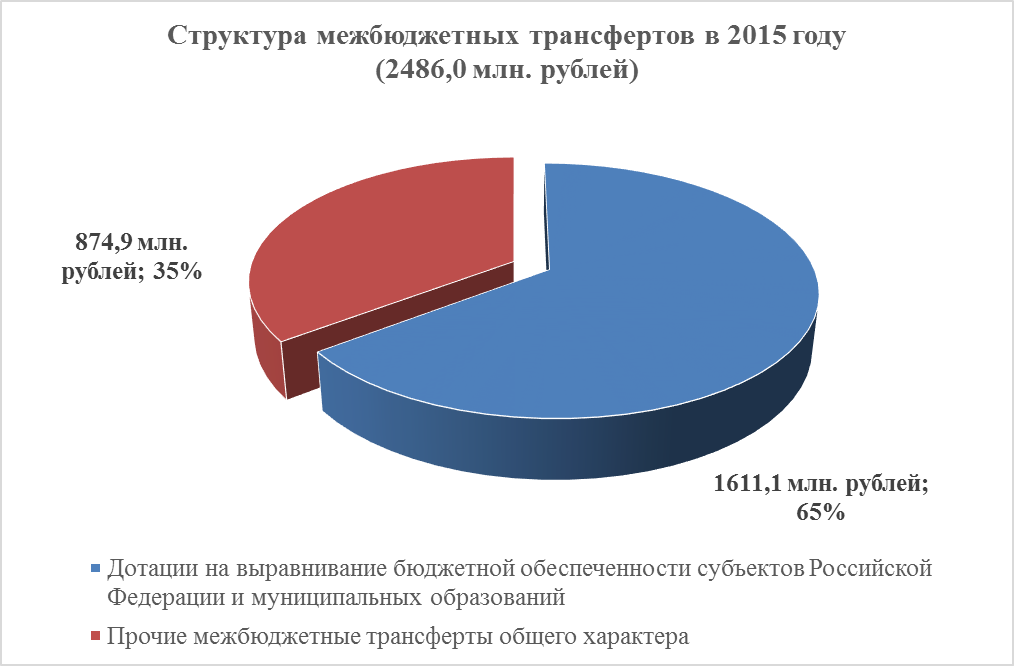 Рис.  Структура межбюджетных трансфертов бюджетам муниципальных образованийПодраздел 14 01 «Дотации бюджетам субъектов Российской Федерации и муниципальных образований»	Общий объем дотаций на выравнивание бюджетной обеспеченности субъектов Российской Федерации и муниципальных образований на 2015 год утвержден в сумме 1611087,6 тыс. рублей, исполнение составило 1611087,6 тыс. рублей или 100,0 процентов, в том числе:на выравнивание бюджетной обеспеченности городских округов из областного фонда финансовой поддержки поселений выделено 204438,5 тыс. рублей. Список муниципальных районов (городских округов) и процент исполнения к 2014 году приведен в приложении № 1;на выравнивание бюджетной обеспеченности муниципальных районов (городских округов) из областного фонда финансовой поддержки муниципальных районов (городских округов) выделено 1406649,1 тыс. рублей. Список муниципальных образований и процент исполнения к 2014 году приведен в приложении № 2;	Подраздел 14 03 «Прочие межбюджетные трансферты общего характера»	Общий объем прочих межбюджетных трансфертов общего характера на 2015 год утвержден в сумме 881390,83 тыс. рублей. Исполнение составило 874878,39 тыс. рублей или 99,3 процентов, в том числе:субсидии на реализацию проектов развития муниципальных образований, подготовленных на основе местных инициатив граждан утверждены на 2015 год в сумме 12000,0 тыс. рублей. Исполнение составило 8792, 53 тыс. рублей или 73,3 процента. Список муниципальных образований приведен в приложении № 3;дотации на реализацию мероприятий по развитию инфраструктуры муниципального образования «город Димитровград» утверждены в сумме 46274,3 тыс. рублей. Исполнение составило 43255,06 тыс. рублей или 93,5 процента, что меньше исполнения 2014 года на 42793,04 тыс. рублей;дотации муниципальным образованиям ульяновской области в целях содействия достижению и (или) поощрения достижения наилучших значений показателей для оценки эффективности деятельности органов местного самоуправления городских округов и муниципальных районов Ульяновской области утверждены в сумме 8000,0 тыс. рублей. Исполнение составило 100 процентов. Список муниципальных образований приведен в приложении № 4;резервный фонд Правительства Ульяновской области утвержден в сумме 16529,3 тыс. рублей. Исполнение составило 16243,5 тыс. рублей или 98,3 процента;субсидии бюджетам муниципальных районов (городских округов) Ульяновской области в целях софинансирования расходов на выплату заработной платы с начислениями работникам муниципальных учреждений (за исключением органов местного самоуправления) муниципальных образований, оплату коммунальных услуг и приобретение твёрдого топлива (уголь, дрова) муниципальными учреждениями (за исключением органов местного самоуправления) (включая погашение кредиторской задолженности) муниципальных образований Ульяновской области утверждены  в сумме 669188,5 тыс. рублей. Исполнение составило 100 процентов. Список муниципальных образований приведен в приложении № 5;субвенции на финансовое обеспечение расходных обязательств, связанных с расчётом и предоставлением дотаций на выравнивание бюджетной обеспеченности бюджетам поселений утверждены в сумме 129398,8 тыс. рублей. Исполнено в полном объеме. Список муниципальных образований и процент исполнения к 2014 году приведен в приложении № 6;Государственные программы Ульяновской области  В 2015 году действовало 20 государственных программ Ульяновской области, предусматривающих расходные обязательства Ульяновской области в 2015 году в сумме 41750601,2 тыс. рублей.   Бюджетные ассигнования на реализацию государственных программ Ульяновской области утверждены в сумме 43749061,7 тыс. рублей, что на 1998460,5 тыс. рублей больше стоимости утверждённых государственных программ. Согласно представленным пояснениям Министерства финансов Ульяновской области и главных распорядителей бюджетных средств причины расхождений следующие.   (+) 2017638,3 тыс. рублей - бюджетные ассигнования превысили стоимость государственной программы «Развитие здравоохранения в Ульяновской области на 2014-2020 годы» в результате того, что средства в сумме 2017638,3 тыс. рублей, поступившие из ФФОМС на строительство перинатального центра и запланированные в программе в 2014 году не были освоены. В соответствии с письмом ФФОМС от 23.03.2015 №1739/26-1 принято решение о возможности использования указанных средств в 2015 году.   В целях недопущения завышения стоимости государственной программы в целом, не вносились изменения в государственную программу в части увеличения ее стоимости в 2015 году на 2017638,3 тыс. рублей.  (+) 6199,1 тыс. рублей - бюджетные ассигнования превысили стоимость государственной программы «Развитие здравоохранения в Ульяновской области на 2014-2020 годы» в результате того, что средства в сумме 2500,0 тыс. рублей из Территориального фонда обязательного медицинского страхования Ульяновской области поступили 22.12.2015, средства в сумме 3699,0 тыс. рублей из федерального бюджета поступили 23.12.2015.  (+) 372,6 тыс. рублей - бюджетные ассигнования превысили стоимость государственной программы «Развитие здравоохранения в Ульяновской области на 2014-2020 годы» в результате того, что средства в сумме 372,6 тыс. рублей, поступившие из федерального бюджета на проведение перинатальной (дородовой) диагностики нарушений развития ребенка, запланированные в программе в 2014 году, не были освоены, было получено разрешение о возможности использования указанных средств в 2015 году.  В целях недопущения завышения стоимости государственной программы в целом, не вносились изменения в государственную программу в части увеличения ее стоимости в 2015 году на 372,6 тыс. рублей.            (+) 97,6 тыс. рублей - бюджетные ассигнования превысили стоимость государственной программы «Развитие и модернизация образования в Ульяновской области на 2014-2018 годы» в результате того, что при отсутствии согласованности действий между Министерством образования и науки Ульяновской области и Министерством строительства, жилищно-коммунального комплекса и транспорта Ульяновской области, перераспределение средств в сумме 97,6 тыс. рублей между программами произведено частично: из государственной программы «Развитие и модернизация образования в Ульяновской области на 2014-2018 годы» 97,6 тыс. рублей были исключены, но не увеличена сумма финансирования государственной программы «Развитие жилищно-коммунального хозяйства и повышение энергетической эффективности в Ульяновской области на 2014-2018 годы» (на увеличение фонда оплаты труда работников Министерства в связи с передачей полномочий по реализации подпрограммы «Обеспечение жильем молодых семей»). В результате не были внесены соответствующие изменения в роспись областного бюджета Ульяновской области на 2015 год.             (-) 25847,0 тыс. рублей - бюджетные ассигнования оказались меньше расчётной стоимости государственной программы «Социальная поддержка и защита населения Ульяновской области на 2014-2018 годы» в результате того, что в областной бюджет не поступили в полном объеме средства федерального бюджета на реконструкцию незавершенного строительством здания ОГКУ СО «Пансионат для граждан пожилого возраста в р.п. Языково» и оснащение его технологическим оборудованием. Так, из 75847,0 тыс. рублей поступило 50000,0 тыс. рублей.  Кроме того, согласно п. 1.2. Порядка разработки, реализации и оценки эффективности государственных программ Ульяновской области, утверждённого постановлением Правительства Ульяновской области от 05.08.2013 № 351-П, государственными программами устанавливаются расходные обязательства Ульяновской области. По государственной программе «Развитие физической культуры и спорта на 2014-2018 годы» бюджетные ассигнования в целом по программе соответствуют ее стоимости. При этом Министерством финансов Ульяновской области перераспределение бюджетных ассигнований между программными мероприятиями в росписи областного бюджета Ульяновской области на 2015 год произведено без внесения соответствующих изменений в программу, на основании письма Министерства физической культуры и спорта Ульяновской области в нарушение статьи 179 Бюджетного кодекса РФ.   В результате бюджетные ассигнования по подпрограмме «Обеспечение реализации государственной программы» в росписи областного бюджета Ульяновской области на 2015 год превысила стоимость подпрограммы на 41750,1 тыс. рублей.Таблица 25Анализ планирования и исполнения расходов на реализацию государственных программ Ульяновской области в 2015 году (тыс. рублей)  Кассовое исполнение составило 42091234,6 тыс. рублей, или 96,2 процента к плану, в разрезе программ исполнение составило от 86,7 до 100 процентов к плану, не освоено 1657827,1 тыс. рублей, в основном по следующим государственным программам:  «Развитие здравоохранения в Ульяновской области на 2014-2020 годы» - не освоено 1418920,0 тыс. рублей, из них 1398806,1 тыс. рублей - остаток неиспользованной субсидии на строительство перинатального центра, поступившей из Федерального фонда обязательного медицинского страхования, в конце 2015 года. Средства будут использованы в 2016 году.  «Развитие строительства и архитектуры в Ульяновской области на 2014-2018 годы» - не освоено 73935,0 тыс. рублей, в том числе:   по подпрограмме «Стимулирование развития жилищного строительства в Ульяновской области» (предоставление социальных выплат для приобретения жилья отдельным категориям граждан, постоянно проживающих на территории Ульяновской области) - 73826,2 тыс. рублей, в связи с поступлением федеральных средств в конце года;  «Формирование благоприятного инвестиционного климата в Ульяновской области на 2014-2018 годы» - не освоено 14113,8 тыс. рублей, в том числе:  по подпрограмме «Развитие малого и среднего предпринимательства в Ульяновской области на 2014-2018 годы» - не освоено 12045,2 тыс. рублей в связи с тем, что средства выделялись на основании поступивших заявок от субъектов малого и среднего предпринимательства;            «Охрана окружающей среды и восстановление природных ресурсов в Ульяновской области на 2014-2020 годы» - не освоено 11715,3 тыс. рублей, в том числе: по подпрограмме «Развитие водохозяйственного комплекса на 2014-2020 годы» - не освоено 9310,5 тыс. рублей, из них 8762,1 тыс. рублей - по мероприятию «Капитальный ремонт гидротехнического сооружения на ручье Вершняги у села Софьино в МО «Ореховское сельское поселение» Радищевского района Ульяновской области» вследствие заключения государственного контракта на выполнение работ в ноябре 2015 года. Средства будут освоены в 2016 году после согласования с Федеральным агентством водных ресурсов.Государственный долг Ульяновской области.Источники финансирования дефицита бюджета              Государственный внутренний долг Ульяновской области на начало 2015 года составлял 17428212,7 тыс. рублей, на конец 2015 года составил 22100802,5 тыс. рублей. За год государственный долг Ульяновской области увеличился на 4672589,8 тыс. рублей, или на 26,8 процента.При этом государственный долг не превысил верхний предел государственного внутреннего долга Ульяновской области, установленный ст. 2 Закона Ульяновской области от 02.12.2014 №190-ЗО «Об областном бюджете Ульяновской области на 2015 год и на плановый период 2016 и 2017 годов», в сумме 22207334,3 тыс. рублей.  В течение года привлечено кредитов на сумму 14489700,0 тыс. рублей, погашено на сумму 9825521,1 тыс. рублей, в том числе уменьшена государственная гарантия на 38823,5 тыс. рублей.   Сумма привлеченных бюджетных кредитов составила 6639700,0 тыс. рублей и превысила на 3141140,0 тыс. рублей плановый объём привлечённых бюджетных кредитов, утверждённый Законом Ульяновской области от 02.12.2014 № 190-ЗО «Об областном бюджете Ульяновской области на 2015 год и на плановый период 2016 и 2017 годов» в составе источников внутреннего финансирования дефицита областного бюджета Ульяновской области на 2015 год в сумме 3498560,0 тыс. рублей.  Превышение связано с привлечением бюджетных кредитов на пополнение остатков средств на счетах бюджетов субъектов РФ, предоставляемых на срок, не превышающий 30 дней, при условии его возврата не позднее 25 ноября текущего финансового года.  Согласно представленным пояснениям Министерства финансов Ульяновской области, в соответствии с разъяснениями Министерства финансов Российской Федерации (письма от 23.05.2014 №02-08-11/24896, от 29.12.2014 №02-08-11/68371):  «В соответствии с бюджетным законодательством Российской Федерации в Программе заимствований объём привлечения должен быть равен объему погашения бюджетного кредита на пополнение остатков средств на счетах бюджетов субъектов Российской Федерации (местных бюджетов), не превышающий одной двенадцатой, утверждённого законом (решением) о бюджете на соответствующий финансовый год объёма доходов бюджета субъекта Российской Федерации (местного бюджета), за исключением субсидий, субвенций и иных межбюджетных трансфертов, имеющих целевое назначение, даже в случае неоднократного привлечения такого кредита в течение финансового года»;  «…согласно порядку составления и представления годовой, квартальной и месячной отчетности об исполнении бюджетов бюджетной системы Российской Федерации, утвержденному приказом Минфина России от 28.12.2010 №191н (далее - приказ №191н), отражение в отчётности об исполнении бюджетов бюджетной системы Российской Федерации фактических значений сумм привлечения (погашения) за отчётный период бюджетных кредитов, отличных от их плановых значений, установленных законом (решением) о бюджете по источникам финансирования дефицита бюджета (в Программе заимствований и приложении по источникам финансирования дефицита бюджета) не является нарушением.              Причины указанных отклонений отражаются, в соответствии с приказом №191н, в текстовой части Пояснительной записки к отчёту об исполнении соответствующего бюджета (консолидированного бюджета) (формы 0503160, 0503360)». В представленной отчётности причины отклонений в Пояснительной записке не указаны.           Параметры государственного долга соответствуют ограничениям, установленным статьей 107 Бюджетного кодекса Российской Федерации, и не превышают общий годовой объём доходов областного бюджета Ульяновской области без учёта утвержденного объёма безвозмездных поступлений, который составляет 29844256,3 тыс. рублей при планировании и 28309599,2 тыс. рублей при исполнении бюджета).         В 2015 году бюджетные кредиты юридическим лицам из областного бюджета не предоставлялись. Общая сумма задолженности юридических лиц перед областным бюджетом на 01.01.2016 составила 181345, 8 тыс. рублей (в течение 2015 года погашена задолженность в сумме 3000,0 тыс. рублей ОГУП «Имущество»):           1) ОГУП «Имущество» (ОГУП «Ульяновскагропромпродукт») - 175911,6 тыс. рублей. Погашение задолженности планируется по мере реализации имущества;          2) по предприятиям, находящимся в стадии банкротства, либо ликвидированным - 3955,0 тыс. рублей:          совхоз «Пригородный» - 1625,4 тыс. рублей;          Центр по регулированию алкогольной продукции - 1500,0 тыс. рублей;          Ульяновское областное заготовительно-производственное общество - 356,2 тыс. рублей;          Майнская швейная фабрика - 218,6 тыс. рублей;          ООО «Санти» - 152,0 тыс. рублей;          Тагайский ПБК - 84,2 тыс. рублей;          АО «Сурская швейная фабрика» - 18,6 тыс. рублей.           3) по администрации МО «Николаевский район» - 1037,7 тыс. рублей. Задолженность образовалась по полученным кредитам согласно договорам от 14.11.1994 № 440 в сумме 200 млн. рублей и от 14.10.1996 № 181 в сумме 837,7 млн рублей. Согласно пояснениям Министерства финансов Ульяновской области, в настоящее время первичные бухгалтерские документы, необходимые для обращения в Арбитражный суд Ульяновской области в целях взыскания задолженности, в Министерстве финансов Ульяновской области отсутствуют, срок исковой давности для взыскания образовавшейся задолженности по указанным договорам истёк в 2000 году.          4) по войсковой части 86690 - 441,4 тыс. рублей.           Согласно пояснениям Министерства финансов Ульяновской области, решением Арбитражного суда Ульяновской области от 22.07.2002 года по делу №А-72-3188/2002-Ск115 с Войсковой части 86690 г. Ульяновска в пользу Главного управления финансов Ульяновской области взыскана сумма основного долга в размере 441,4 тыс. рублей (договор №67 от 24.03.2000г., договор №93 от 17.04.2000г.). Решение Арбитражного суда не исполнено, срок предъявления исполнительного листа к взысканию истёк в 2005 году.     Рис.  Динамика роста внутреннего государственного долга Ульяновской области за 2009-2015 годы, млн рублейТаблица 26        Структура государственного долга Ульяновской области на 01.01.2016В соответствии с постановлением Правительства Ульяновской области от 16.03.2015 № 108-П «О мерах по реализации Закона Ульяновской области «Об областном бюджете Ульяновской области на 2015 год и на плановый период 2016 и 2017 годов» было предусмотрено:обеспечить исполнение обязательств, предусмотренных соглашениями об условиях предоставления бюджету Ульяновской области дополнительной финансовой помощи из федерального бюджета в виде бюджетных кредитов от 20.10.2014 №01-01-06/06-368, от 28.11.2014 №01-01-06/06-432 - снижение дефицита областного бюджета Ульяновской области к 1 января 2016 года до 13 процентов от суммы доходов областного бюджета Ульяновской области без учёта безвозмездных поступлений за 2015 год, при этом дефицит может превысить плановый показатель на сумму остатков средств бюджета. Фактически дефицит областного бюджета за 2015 год составил 6959455,4 тыс. рублей, или 24,6 процента общего годового объёма доходов без учёта утвержденного объёма безвозмездных поступлений, дефицит, уменьшенный на сумму остатков средств областного бюджета, составил 5346002,4 тыс. рублей, или 18,9 процента объёма доходов без учёта утвержденного объёма безвозмездных поступлений.Таким образом, условия соглашений не были выполнены.Увеличение дефицита в конце 2015 года было вызвано недостатком средств на первоочередные статьи расходов: выплату заработной платы, погашение задолженности в Пенсионный фонд РФ, на оказание мер социальной поддержки населения Ульяновской области.Состояние дебиторской и кредиторской задолженностиДебиторская задолженностьДебиторская задолженность по областному бюджету по состоянию на 01.01.2016 составила 1389256,9 тыс. рублей. Задолженность увеличилась с начала года на 734586,8 тыс. рублей (в 2,1 раза) за счёт увеличения задолженности по выданным авансам.Структура дебиторской задолженности областного бюджета выглядит следующим образом:1) по расчетам по доходам – 47137,7 тыс. рублей, в том числе:   34447,0 тыс. рублей - по доходам от собственности, из них 33087,9 тыс. рублей - недоимка по платежам за использование лесов (главный администратор доходов «Министерство сельского, лесного хозяйства и природных ресурсов Ульяновской области»; - «Министерство экономического развития Ульяновской области»-3886,4 тыс. рублей (штрафы юридическим лицам).2) по расчетам по выданным авансам – 1314633,4 тыс. рублей, наиболее значительная задолженность сложилась по следующим счетам:20621000 «Расчеты по авансам по услугам связи»345,2 тыс. рублей20623000 «Расчеты по авансам по коммунальным услугам» 710,8 тыс. рублей;20626000 «Расчеты по авансам по прочим работам, услугам» 21741,4 тыс. рублей;20631000 «Расчёты по авансам по приобретению основных средств» 146412,0 тыс. рублей (по Министерству строительства, жилищно-коммунального комплекса и транспорта Ульяновской области авансовые платежи на строительство квартир для детей сирот);20641000 «Расчеты по авансовым безвозмездным перечислениям государственным и муниципальным организациям» 20063,5 тыс. рублей (в т. ч.: «Министерство образования и науки Ульяновской области» 6175,4 тыс. рублей;«Министерства физической культуры и спорта Ульяновской области»-4640,1 тыс. рублей);20642000 «Расчёты по авансовым безвозмездным перечислениям организациям, за исключением государственных и муниципальных организаций»  868414,0 тыс. рублей, увеличилась в 2,8 раза с начала года. Основная задолженность числится по Министерству строительства, жилищно-коммунального комплекса и транспорта Ульяновской области 442308,6 тыс. рублей (в т. ч. субсидии на строительство перинатального центра 436063,5 тыс. рублей), Министерству экономического развития Ульяновской области по выданным субсидиям юридическим лицам в рамках ОЦП «Развитие малого и среднего предпринимательства в Ульяновской области на 2011-2015 годы», срок предоставления отчетности по которым не истек  406363,0 тыс. рублей;20651000 «Расчеты по авансовым перечислениям другим бюджетам бюджетной системы Российской Федерации» 138923,2 тыс. рублей, в т. ч.: - по Министерству строительства, жилищно-коммунального комплекса и транспорта Ульяновской области 112219,0 тыс. рублей (в т. ч. субсидии на переселение граждан из аварийного жилья 43759,4 тыс. рублей; субсидии на строительство дорог 15307,9 тыс. рублей, субсидии на строительство объектов водоснабжения 52259,5тыс. рублей);- по Министерству образования и науки-19305,3тыс. рублей.20662000 «Расчёты по авансам по пособиям по социальной помощи населению» 117802,9 тыс. рублей. Главным управлением труда, занятости и социального благополучия Ульяновской области в конце каждого месяца на почту перечисляются авансом социальные платежи льготной категории граждан (ветеранам труда, малообеспеченным семьям, инвалидам боевых действий, получателям компенсационных выплат ЖКХ и др.)   на следующий месяц, таким образом, в конце декабря 2015 года сделан авансовый платёж за январь 2016 года. 	20800000 «Расчеты по выданным авансам» 555,0 тыс. рублей (наибольшая доля приходится на расчеты с подотчетными лицами по оплате услуг связи 455,5 тыс. рублей, в т. ч. по Управлению по обеспечению деятельности мировых судей 403,5 тыс. рублей (выданные в подотчёт на судебные участки почтовые марки).	20900000 «Расчеты по ущербу и иным доходам» 18135,4 тыс. рублей (основная доля приходится на «Расчеты по ущербу основным средствам»-11550,9 тыс. рублей, «Расчеты по недостачам денежных средств»-3785,4 тыс. рублей);	30300000 «Расчеты по платежам в бюджеты» 8795,5 тыс. рублей (основная доля приходится на Расчеты по страховым взносам на обязательное социальное страхование на случай временной нетрудоспособности и в связи с материнством-6852,9 тыс. рублей).Просроченная дебиторская задолженность областных учреждений составила на конец года 229,0 тыс. рублей (в том числе: - «Расчеты по ущербу основным средствам» 50,1 тыс. рублей; Расчеты по страховым взносам на обязательное социальное страхование на случай временной нетрудоспособности и в связи с материнством»-150,8 тыс. рублей).Кредиторская задолженностьКредиторская задолженность областного бюджета по состоянию на 01.01.2016 составила 3946065,6 тыс. рублей, увеличилась с начала года на 13192,2 тыс. рублей, или на 0,3 процента. Структура кредиторской задолженности областного бюджета выглядит следующим образом:1) по расчетам по принятым обязательствам –2013222,3 тыс. рублей, наиболее значительная задолженность сложилась по следующим счетам:30221000 «Расчеты по услугам связи»-11012,1тыс. рублей;30225000 «Расчёты по работам, услугам по содержанию имущества» - 361598,1 тыс. рублей, сократилась на 41 процент. (задолженность Департамента архитектуры и градостроительства Ульяновской области (ОАО «УльяновскСтройИнвест» за аренду недвижимого имущества с января по декабрь 2015 года, причина задолженности – отсутствие денежных средств в сумме 409,3 тыс. рублей);30226000 «Расчёты по прочим работам, услугам» 36992,3 тыс. рублей (с начала года увеличилась в 2,5 раза) (основную часть составляет задолженность  ОГКУ «Управление делами УО» перед ПАО «Ростелеком» в сумме 16872,2 тыс. рублей по двухлетнему госконтракту на 2015-2016 годы, срок исполнения обязательств по оплате в 2016 году; по Министерству строительства, жилищно-коммунального комплекса и транспорта Ульяновской области в сумме 1998,0 тыс. рублей);30231000 «Расчёты по приобретению основных средств» - 23090,3 тыс. рублей, сократилась на 60,1 процента (ОГКУ «Электронный Ульяновск» перед ПАО «Ростелеком» в сумме 21459,17 тыс. рублей по трехлетнему госконтракту на 2015-2017 годы, срок исполнения обязательств по оплате в 2017 году);30242000 «Расчеты по безвозмездным перечислениям организациям, за исключением государственных и муниципальных организаций» - 28513,2 тыс. рублей;30262000 «Расчёты по пособиям по социальной помощи населению» - 50997,2 тыс. рублей;30275000 «Расчеты по приобретению иных финансовых активов»-1497000,0 тыс. рублей по Министерству финансов Ульяновской области остаток средств государственных бюджетных и автономных учреждений Ульяновской области, не возвращенных на счет 40601.2) по расчетам по платежам в бюджеты – 55335,3 тыс. рублей, увеличилась на 41 процент. Наиболее значительная задолженность сложилась по следующим счетам:30307000 «Расчеты по страховым взносам на обязательное медицинское страхование в Федеральный ФОМС» 8541,5 тыс. рублей (Правительство Ульяновской области -2651,3 тыс. рублей);30310000 «Расчеты по страховым взносам на обязательное пенсионное страхование на выплату страховой части трудовой пенсии» 38104,6 тыс. рублей (Правительство Ульяновской области 11431,6 тыс. рублей);3) 20500 000 по расчетам по доходам –1877305,9 тыс. рублей. Наиболее значительная задолженность сложилась по расчетам по поступлениям от других бюджетов бюджетной системы Российской Федерации-1876831,8 тыс. рублей (по Министерству строительства, жилищно-коммунального комплекса и транспорта Ульяновской области-1847003,1 тыс. рублей (субсидии на строительство, оснащение ввода в эксплуатацию перинатального центра-1757885,9 тыс. рублей);Министерству здравоохранения Ульяновской области -20134,6 тыс. рублей (неиспользованные остатки межбюджетных трансфертов из федерального бюджета).Просроченная кредиторская задолженность составила 20880,5 тыс. рублей, в том числе:- 7101,4 тыс. рублей Министерством экономического развития Ульяновской области в следствии дефицита лимитов не оплачены работы по разработке стратегии Ульяновской области;- 4858,1 тыс. рублей – «Главное управления труда, занятости и социального благополучия Ульяновской области» («Расчёты по безвозмездным перечислениям организациям, за исключением государственных и муниципальных организаций» 3544,5 тыс. рублей; «Расчёты по страховым взносам на обязательное пенсионное страхование на выплату страховой части трудовой пенсии»-1176,0 тыс. рублей);- 5788,1тыс. рублей «Министерство образования и науки» (Начисления на оплату труда 2518,3 тыс. рублей; Прочие расходы (налоги, штрафы, пени) 2106,9 тыс. рублей).Основные нарушения, выявленные в ходе проверки бюджетной отчётности главных администраторов бюджетных средств за 2015 год              1) принятые бюджетные обязательства не приведены в соответствие с лимитами бюджетных обязательств, а также превышают утверждённые показатели бюджетной сметы на сумму 13927,2 тыс. рублей, что является нарушением п. 2 ст. 72, п. 3 статьи 219, статьи 221 Бюджетного кодекса Российской Федерации, в том числе:          105,0 тыс. рублей - по подведомственным учреждениям Правительства Ульяновской области, в том числе:          104,8 тыс. рублей - ОГКУ «Представительство Ульяновской области при Правительстве Российской Федерации»;                0,2 тыс. рублей - ОГКУ «Аппарат Общественной палаты Ульяновской области».В разрезе статей КОСГУ:0,1 тыс. рублей - 212 «Прочие выплаты»95,3 тыс. рублей - 222 «Транспортные расходы»;4,4 тыс. рублей - 225 «Услуги по содержанию имущества»;0,2 тыс. рублей - 226 «Прочие услуги»;4,9 тыс. рублей - 340 «Увеличение стоимости материальных запасов».3044,4 тыс. рублей - по подведомственным учреждениям Министерства образования и науки Ульяновской области, в том числе:  249,9 тыс. рублей - ОГКОУ школа-интернат № 16;78,7 тыс. рублей - ОГКОУ школа-интернат № 18;294,9 тыс. рублей - ОГКОУ школа-интернат № 19;81,8 тыс. рублей - ОГКОУ школа-интернат № 23;196,2 тыс. рублей - ОГКОУ школа-интернат № 26;60,9 тыс. рублей - ОГКОУ школа-интернат № 39;705,8 тыс. рублей - ОГКОУ школа-интернат № 87;182,6 тыс. рублей - ОГКОУ школа-интернат № 89;138,9 тыс. рублей - ОГКОУ школа-интернат № 91;140,8 тыс. рублей - ОГКОУ школа-интернат № 92;424,2 тыс. рублей - ОГКОУ Барановская школа-интернат «Мечта»;138,3 тыс. рублей - ОГКОУ Измайловская школа-интернат;231,5 тыс. рублей - ОГКОУ Крестово-городищенская школа-интернат «Алый Парус»;88,6 тыс. рублей - ОГКОУ Симбирский кадетский корпус юстиции; 31,3 тыс. рублей - ОГКОУ «Управление обеспечения деятельности в сфере образования».В разрезе статей КОСГУ:1,7 тыс. рублей - 212 «Прочие выплаты»;0,6 тыс. рублей - 222 «Транспортные расходы»;49,7 тыс. рублей - 225 «Услуги по содержанию имущества»;123,1 тыс. рублей - 226 «Прочие услуги»;2863,8 тыс. рублей - 290 «Прочие расходы»;5,5 тыс. рублей - 262 «Расчёты по пособиям и социальной помощи населению».             6352,8 тыс. рублей - по Министерству строительства, жилищно-коммунального комплекса и транспорта Ульяновской области по статье 310 «Увеличение стоимости основных средств» (квартиры для детей-сирот);4413,6 тыс. рублей - по ГКУЗ «Ульяновская областная клиническая психиатрическая больница» по статье 226 «Прочие работы, услуги»;11,4 тыс. рублей - по Управлению мировых судей Ульяновской области.В разрезе статей КОСГУ:11,2 тыс. рублей - 221 «Услуги связи»;0,1 тыс. рублей - 223 «Коммунальные услуги»;0,1 тыс. рублей - 290 «Прочие расходы».             2) принятые денежные обязательства превысили бюджетные обязательства, а также утверждённые показатели бюджетной сметы на сумму 23838,0 тыс. рублей, в том числе по статье 211 «Заработная плата» на сумму 283,7 тыс. рублей, по статье 213 «Начисления на оплату труда» на сумму 23554,3 тыс. рублей, что является нарушением статьи 221 Бюджетного кодекса Российской Федерации, в том числе:          ОГКУ «Служба гражданской защиты и пожарной безопасности Ульяновской области» - 13906,4 тыс. рублей (статья 213);          ОГКУ «Аналитика» - 62,6 тыс. рублей (статья 213);          ОГКУ «Центр социально психологической помощи семье и детям «Семья» в г. Ульяновске» - 966,2 тыс. рублей (статья 213).Управление мировых судей Ульяновской области - 142,1 тыс. рублей (93,0 тыс. рублей по статье 211; 49,1 тыс. рублей по статье 213);учреждения, подведомственные Министерству образования и науки Ульяновской области - 8760,7 тыс. рублей (190,7 тыс. рублей по статье 211; 8570,0 тыс. рублей по статье 213):  377,5 тыс. рублей - ОГКОУ школа № 11;  729,4 тыс. рублей - ОГКОУ школа-интернат № 16;370,9 тыс. рублей - ОГКОУ школа-интернат № 18;362,2 тыс. рублей - ОГКОУ школа-интернат № 19;408,2 тыс. рублей - ОГКОУ школа-интернат № 23;517,3 тыс. рублей - ОГКОУ школа-интернат № 26;829,5 тыс. рублей - ОГКОУ школа-интернат № 39;717,6 тыс. рублей - ОГКОУ школа-интернат № 87;621,9 тыс. рублей - ОГКОУ школа-интернат № 88 «Улыбка»;805,1 тыс. рублей - ОГКОУ школа-интернат № 89;899,2 тыс. рублей - ОГКОУ школа-интернат № 91;778,6 тыс. рублей - ОГКОУ школа-интернат № 92;172,4 тыс. рублей - ОГКОУ Барановская школа-интернат «Мечта»;530,4 тыс. рублей - ОГКОУ Измайловская школа-интернат;276,2 тыс. рублей - ОГКОУ Крестово-городищенская школа-интернат «Алый Парус»;364,3 тыс. рублей - ОГКОУ «Центр психолого-педагогической, медицинской и социальной помощи «Доверие».Выводы1. Отчёт и бюджетная отчётность главных администраторов бюджетных средств за 2015 год представлены для проведения внешней проверки в Счётную палату в соответствии со сроками, установленными Бюджетным кодексом Российской Федерации и Законом Ульяновской области от 02.10.2012 №123-ЗО «Об особенностях бюджетного процесса в Ульяновской области».2. Прогноз социально-экономического развития Ульяновской области на 2015 год, предоставленный Правительством Ульяновской области, в целом подтвердился.   3.  Первоначально Законом об областном бюджете на 2015-2017 годы доходы утверждены в сумме 33343,5 млн рублей, расходы - в сумме 37104,8 млн рублей, дефицит - 3761,3 млн рублей, или 14,2 процента общего годового объёма доходов без учёта утвержденного объёма безвозмездных поступлений.В ходе исполнения областного бюджета в течение года в Закон об областном бюджете Ульяновской области на 2015-2017 годы внесено 8 изменений с уточнением параметров областного бюджета. В результате доходы областного бюджета были утверждены в сумме 39062,3 млн рублей, расходы - в сумме 45487,6 млн рублей, дефицит составил 6425,3 млн рублей (в редакции от 16.12.2015 № 207-ЗО). Кроме того, доходная и расходная части областного бюджета увеличены на 1662,4 млн рублей без внесения изменений в Закон об областном бюджете на 2015-2017 годы в соответствии с пунктом 2 статьи 232 Бюджетного кодекса РФ, по причине дополнительно полученных в декабре 2015 года из федерального бюджета безвозмездных поступлений. В целом в процессе исполнения областного бюджета доходная часть увеличена на 7,4 млрд. рублей (на 22,1 процента к первоначальному плану), расходная часть областного бюджета увеличена на 10,0 млрд. рублей (на 27,0 процентов к первоначальному плану).	В результате всех внесённых изменений уточнённый план по доходам составил 40724,7 млн рублей, по расходам - 47150,0 млн рублей. 	Дефицит бюджета составил 6425,3 млн рублей, или 21,5 процента общего годового объёма доходов без учёта утвержденного объёма безвозмездных поступлений. 	Согласно норме, установленной ст. 92.1 Бюджетного кодекса РФ, размер дефицита бюджета может превышать 15 процентов утверждённого общего годового объёма доходов бюджета субъекта Российской Федерации без учета утверждённого объёма безвозмездных поступлений, но в пределах сумм, отражённых в составе источников финансирования дефицита областного бюджета, в том числе: суммы снижения остатков средств на счетах по учёту средств бюджета; поступлений от продажи акций и иных форм участия в капитале, находящихся в собственности субъекта РФ; разницы между полученными и погашенными субъектом РФ бюджетными кредитами, предоставленными бюджету субъекта РФ другими бюджетами бюджетной системы РФ. Превышение установленной нормы на 1948,7 млн рублей, или на 6,5 процента, допущено в пределах ограничений, установленных ст. 92.1 Бюджетного кодекса РФ, - в пределах суммы остатков средств на счетах по учёту средств бюджета в сумме 1687,2 млн рублей, поступлений от продажи акций в сумме 0,7 млн рублей и разницы между полученными и погашенными бюджетными кредитами в сумме 1532,4 млн рублей. Эта сумма в целом составила 3220,3 млн рублей.4. Исполнение областного бюджета по доходам составило 38373,0 млн рублей, или 94,2 процента к плану, в том числе: 	налоговые и неналоговые доходы - 28309,6 млн рублей, или 94,9 процента к плану; 	безвозмездные поступления - 10063,4 млн рублей, или 92,5 процента к плану.  Доля налоговых и неналоговых доходов по сравнению с предыдущим годом увеличилась и составила в 2015 году 73,8 процента, в 2014 году - 69,2 процента, соответственно, доля безвозмездных поступлений составила в 2015 году 26,2 процента, в 2014 году - 30,8 процента. По сравнению с 2014 годом, в 2015 году наблюдалось увеличение темпа роста налоговых и неналоговых доходов до 114,2 процента; в 2014 году темп роста к уровню 2013 года составлял 105,5 процента. В 2015 году налоговых и неналоговых доходов поступило в областной бюджет на 3526,1 млн рублей больше, чем в 2014 году.Наибольший удельный вес в структуре налоговых и неналоговых доходов занимают налог на доходы физических лиц - 31,5 процента, налог на прибыль организаций - 26,6 процента, акцизы по подакцизным товарам - 20,9 процента, налог на имущество организаций - 9,3 процента, налог, взимаемый в связи с упрощённой системой налогообложения, - 4,7 процента.    5. Налоговые доходы в 2015 году исполнены в сумме 27426,1 млн рублей, что составляет 95,0 процентов к уточнённому плану. Не исполнены доходы на сумму 1432,2 млн рублей.  Поступило сверх плана 375,2 млн рублей по следующим источникам: акцизы по подакцизным товарам - 224,1 млн рублей; транспортный налог - 135,4 млн рублей; государственная пошлина - 14,4 млн рублей; налоги, сборы и регулярные платежи за пользование природными ресурсами - 1,2 млн рублей; задолженность и перерасчёты по отменённым налогам и сборам -  0,1 млн рублей.	Вместе с тем недополучено доходов в результате невыполнения плановых показателей на сумму 1807,4 млн рублей по следующим налогам: налог на прибыль организаций - на 1181,4 млн рублей (исполнение составило 86,5 процента); налог на доходы физических лиц - на 626,0 млн рублей (исполнение составило 93,4 процента).  6. Согласно информации Министерства финансов Ульяновской области, в 2015 году недоимка в разрезе доходных источников не предусмотрена налоговой отчётностью за 2015 год. Согласно статистической налоговой отчётности по форме 4-НМ, недоимка за 2015 год составила:	по федеральным налогам - 215,6 млн рублей, в том числе по налогу на прибыль организаций, зачисляемому в бюджет субъекта, - 62,9 млн рублей;	по региональным налогам и сборам - 541,6 млн рублей.  7. Согласно информации, представленной Министерством экономического развития Ульяновской области, по состоянию на 01.01.2016, статус приоритетного и особо значимого инвестиционного проекта Ульяновской области присвоен 16 инвестиционным проектам (приоритетные - 6, особо значимые - 10) с объёмом инвестиций в основной капитал в сумме 62809,67 млн. рублей (приоритетные - 26779,0 млн. рублей, особо значимые - 36030,67 млн. рублей), создано 5218 рабочих мест. 	Общий объём налоговых поступлений в консолидированный бюджет Ульяновской области от организаций, реализующих и/или реализовавших приоритетные и особо значимые инвестиционные проекты за 2011-2015 годы составил 9303,0 млн. рублей, в том числе: в 2011 году - 1742,65 млн. рублей, в 2012 году - 2037,7 млн. рублей, в 2013 году - 2106,45 млн. рублей, в 2014 году - 2296,12 млн. рублей, в 2015 году - 1120,076 млн. рублей.Общий объём налоговых льгот, предоставленных указанным организациям, за 2011-2015 годы составил 2404,5 млн. рублей, из них: в 2011 году - 323,7 млн. рублей, в 2012 году - 460,8 млн. рублей, в 2013 году - 548,4 млн. рублей, в 2014 году - 538,5 млн. рублей, в 2015 году - 533,1 млн. рублей. 	По оценке Министерства экономического развития Ульяновской области, за период 2011-2015 годов общая бюджетная эффективность предоставления налоговых льгот (отношение объёма налоговых поступлений в консолидированный бюджет Ульяновской области к объёму предоставленных налоговых льгот) указанным организациям составляет по годам: в 2011 году - 5,38; в 2012 году - 4,42; в 2013 году - 3,84; в 2014 году - 4,26; в 2015 году - 2,1. 	По состоянию на 01.01.2015, имели статус приоритетного инвестиционного проекта 6 организаций: ООО «Симбирск Бройлер», ЗАО «Завод газосиликатных изделий», ООО «Марс», ООО «Кварцверке Ульяновск» (ранее - ООО «ТД «Кварц»), ООО «Дворцовый ряд-Агро 1», ООО «Ауторайзецентр Ульяновск». 	В отношении ООО «Симбирск Бройлер» в 2014 году статус «приоритетный инвестиционный проект» был временно приостановлен в связи с непредставлением данной организацией необходимых сведений о сумме предоставляемых налоговых льгот и сумме налоговых поступлений в областной бюджет. В 2015 году в отношении ООО «Симбирск Бройлер» принято решение о полном приостановлении статуса «приоритетный инвестиционный проект» с 01.01.2015 сроком на один год. По итогам 2015 года в отношении ООО «Симбирск Бройлер» выявлено основание для лишения статуса «приоритетный инвестиционный проект» - организация находится в процедуре, применяемой в деле о банкротстве (заключение о необходимости лишения статуса «приоритетный инвестиционный проект» подготовлено).Таким образом, в 2015 году право применения мер государственной поддержки, предусмотренных для статуса приоритетного инвестиционного проекта, имели пять организаций.Всего в 2015 году статус особо значимого инвестиционного проекта присвоен 10 проектам: ООО «Таката Рус», ООО «Завод Техно-Николь-Ульяновск», ООО «Фабрика «Николь-Пак-Волга», ООО «Шэффлер Мануфекчеринг Рус»», ЗАО «Аэрокомпозит-Ульяновск», ОАО «Симбирский патронный завод» (в настоящее время - АО «Симбирский патронный завод»), ООО «Фирэлек», ООО «Управляющая компания «12 квартал» (в настоящее время - ООО ДСК «Эталон»), ООО «РОС-Бекон», ООО «Загора».В 2015 году приняты решения о лишении статуса «особо значимый инвестиционный проект» в отношении двух организаций (ООО «Мелекесский свиноводческий комплекс», ООО «РУССТРОЙ»).          8. Неналоговые доходы исполнены в сумме 883,5 млн рублей, что составило 89,6 процента к уточнённому плану; не получено доходов на сумму 102,5 млн рублей (на 10,4 процента). 	Неисполнение плановых назначений сложилось по следующим доходным источникам: доходы от оказания платных услуг и компенсации затрат государства - на 14,0 млн рублей (на 18,1 процента), штрафы, санкции, возмещение ущерба - на 135,4 млн рублей (на 20,0 процентов).	Вместе с тем по следующим доходным источникам плановые показатели перевыполнены: доходы от использования имущества, находящегося в государственной собственности, - на 11,9 млн рублей (на 36,9 процента); платежи при пользовании природными ресурсами - на 32,0 млн рублей (на 19,8 процента); доходы от продажи материальных и нематериальных активов - на 0,3 млн рублей (на 1,1 процента); прочие неналоговые доходы - на 2,8 млн рублей (на 24,2 процента).   9. Исполнение областного бюджета по расходам составило 45332,4 млн рублей, или 96,1 процента к уточнённому плану (47150,0 млн рублей).  Неисполненные плановые назначения составили 1817,6 млн рублей, или 3,9 процента от общей суммы бюджетных ассигнований на 2015 год.  Не исполнены плановые назначения, в основном, по следующим разделам: «Здравоохранение» -  1433,0 млн рублей; «Национальная экономика» - 194,6 млн рублей; «Социальная политика» - 111,2 млн рублей; «Жилищно-коммунальное хозяйство» - 31,2 млн рублей; «Общегосударственные вопросы» - 29,6 млн рублей;  «Образование» - 8,1 млн рублей;     «Межбюджетные трансферты общего характера бюджетам субъектов РФ и муниципальных образований» - 6,5 млн рублей.   Наибольшая сумма неисполненных назначений сложилась по разделу «Здравоохранение» - 1433,0 млн рублей (не были освоены средства федерального бюджета, выделенные на строительство перинатального центра в сумме 2017,6 млн рублей, исполнение составило 618,8 млн рублей, или 30,7 процента от годового плана).  Основные причины, по которым не были исполнены бюджетные назначения по другим разделам: поступление средств федерального бюджета в декабре 2015 года, экономия бюджетных средств, сложившаяся по результатам проведения конкурсных торгов, уменьшение среднегодового количества получателей социальных выплат по сравнению с плановыми показателями, несостоявшиеся торги.  10. Фактически дефицит областного бюджета за 2015 год составил 6959,5 млн рублей, или 24,6 процента общего годового объёма доходов без учёта утвержденного объёма безвозмездных поступлений. Превышение установленной нормы (15 процентов) на 2713,0 млн рублей, или на 9,6 процента, допущено в пределах ограничений, установленных ст. 92.1 Бюджетного кодекса РФ.          Увеличение дефицита в конце 2015 года было вызвано недостатком средств на первоочередные статьи расходов: выплату заработной платы, погашение задолженности в Пенсионный фонд РФ, на оказание мер социальной поддержки населения Ульяновской области.  11. В соответствии с постановлением Правительства Российской Федерации от 02.10.2014 №1006 «Об утверждении нормативов формирования расходов на содержание органов государственной власти субъекта Российской Федерации и о признании утратившими силу некоторых актов Правительства Российской Федерации» и письмом Министерства финансов Российской Федерации от 31.10.2014 №383, расходы на содержание органов государственной власти Ульяновской области в 2015 году не должны превышать 4,1 процента от доходов консолидированного бюджета Ульяновской области, состоящих из налоговых и неналоговых доходов, дотации на выравнивание бюджетной обеспеченности.  В 2015 году указанные расходы запланированы и исполнены в пределах установленного норматива:  при планировании - 1156,2 млн рублей, или 2,89 процента от суммы налоговых и неналоговых доходов (37224,8 млн рублей) и дотации на выравнивание бюджетной обеспеченности (2845,4 млн рублей) консолидированного бюджета;  при исполнении бюджета Ульяновской области - 1129,0 млн рублей, или 2,93 процента от суммы налоговых и неналоговых доходов (35637,6 млн рублей) и дотации на выравнивание бюджетной обеспеченности (2845,4 млн рублей) консолидированного бюджета.    12.  В 2015 году действовало 20 государственных программ Ульяновской области, предусматривающих расходные обязательства Ульяновской области в 2015 году в сумме 41750,6 млн рублей.   Бюджетные ассигнования на реализацию государственных программ Ульяновской области утверждены в сумме 43749,1 млн рублей, что на 1998,5 млн рублей больше стоимости утверждённых государственных программ, в основном за счет неиспользованных в 2014 году остатков федеральных средств, которые было разрешено использовать в 2015 году.             Кассовое исполнение составило 42091,2 млн рублей, или 96,2 процента к плану, в разрезе программ исполнение составило от 86,7 до 100 процентов к плану, не освоено 1657,8 млн рублей.            13.  Общая сумма средств, выделенных в 2015 году из резервного фонда Правительства Ульяновской области, при плане 49,9 млн рублей составила 49,8 млн рублей. Исполнение по получателям средств составило 47,6 млн рублей, не исполнены бюджетные назначения в сумме 2,2 млн рублей (сложилась экономия за счет корректировки смет и снижения первоначальной цены контракта).   Министерством финансов Ульяновской области в течение 2015 года, в рамках мероприятий внутреннего контроля, проведены 4 проверки целевого и эффективного использования бюджетных ассигнований, выделенных из резервного фонда Правительства Ульяновской области:  по распоряжению от 05.03.2015 №111-пр Министерству здравоохранения и социального развития Ульяновской области на проведение аварийно- восстановительных работ системы горячего и холодного водоснабжения здания лечебного корпуса ГУЗ «Радищевская центральная районная больница» в сумме 754,9 тыс. рублей (сумма выявленных нарушений составила 263,4 тыс. рублей);  по распоряжению от 06.03.2015 №114-пр муниципальному образованию «Старомайнский район» на ремонт скважины в селе Кокрять муниципального образования «Матвеевское сельское поселение» Старомайнского района в сумме 1033,1 тыс. рублей (сумма выявленных нарушений составила 39,3 тыс. рублей);  по распоряжению от 11.03.2015 №123-пр муниципальному образованию «Старомайнский район» на восстановление кровельного покрытия здания муниципальной общеобразовательной организации Большекандалинская средняя школа муниципального образования «Старомайнский район» Ульяновской области, расположенного в селе Малая Кандала Старомайнского района Ульяновской области в сумме 682,1 тыс. рублей (сумма выявленных нарушений составила 19,9 тыс. рублей);  по распоряжению от 11.03.2015 №123-пр муниципальному образованию «Старомайнский район» на ремонт крыши здания дошкольной группы муниципальной общеобразовательной организации Дмитриево-Помряскинская средняя школа муниципального образования «Старомайнский район» Ульяновской области, расположенного в селе Кремёнки Старомайнского района Ульяновской области, в сумме 39,7 тыс. рублей (сумма выявленных нарушений составила 13,1тыс. рублей).   Таким образом, из проверенных Министерством финансов Ульяновской области средств, в сумме 2509,8 тыс. рублей, 335,7 тыс. рублей, или 13,4 процента, израсходованы с нарушениями.  14.   Государственный внутренний долг Ульяновской области на начало 2015 года составлял 17428,2 млн рублей, на конец 2015 года составил 22100,8 млн рублей. За год государственный долг Ульяновской области увеличился на 4672,6 млн рублей, или на 26,8 процента.При этом государственный долг не превысил верхний предел государственного внутреннего долга Ульяновской области, установленный ст. 2 Закона Ульяновской области от 02.12.2014 №190-ЗО «Об областном бюджете Ульяновской области на 2015 год и на плановый период 2016 и 2017 годов», в сумме 22207,3 млн рублей.  В течение года привлечено кредитов на сумму 14489,7 млн рублей, погашено на сумму 9825,5 млн рублей, в том числе уменьшена государственная гарантия на 38,8 млн рублей. 15. В 2015 году бюджетные кредиты юридическим лицам из областного бюджета не предоставлялись. Общая сумма задолженности юридических лиц перед областным бюджетом на 01.01.2016 составила 181,3 млн рублей (в течение 2015 года погашена задолженность в сумме 3,0 млн рублей ОГУП «Имущество»):           1) ОГУП «Имущество» (ОГУП «Ульяновскагропромпродукт») - 175,9 млн рублей, погашение задолженности планируется по мере реализации имущества;          2) по предприятиям, находящимся в стадии банкротства либо ликвидированным, либо начато конкурсное производство - 4,0 млн рублей;           3) по администрации МО «Николаевский район» - 1,0 млн рублей. Задолженность образовалась по полученным кредитам согласно договорам от 14.11.1994 №440 в сумме 200 млн. рублей и от 14.10.1996 №181 в сумме 837,7 млн рублей. Согласно пояснениям Министерства финансов Ульяновской области, в настоящее время первичные бухгалтерские документы, необходимые для обращения в Арбитражный суд Ульяновской области в целях взыскания задолженности, в Министерстве финансов Ульяновской области отсутствуют, срок исковой давности для взыскания образовавшейся задолженности по указанным договорам истёк в 2000 году;          4) по войсковой части 86690 - 0,4 млн рублей.          Согласно пояснениям Министерства финансов Ульяновской области, решением Арбитражного суда Ульяновской области от 22.07.2002 года по делу №А-72-3188/2002-Ск115 с Войсковой части 86690 г. Ульяновска в пользу Главного управления финансов Ульяновской области взыскана сумма основного долга в размере 441,4 тыс. рублей (договор №67 от 24.03.2000г., договор №93 от 17.04.2000г.). Решение Арбитражного суда не исполнено, срок предъявления исполнительного листа к взысканию истёк в 2005 году.          16. Общая сумма нарушений, установленных в ходе внешней проверки годовой бюджетной отчётности главных администраторов бюджетных средств и отчёта Правительства Ульяновской области об исполнении областного бюджета Ульяновской области за 2015 год, составила 79515,3 тыс. рублей (в 2014 году - 52626,9 тыс. рублей), в том числе:            1) принятые бюджетные обязательства не приведены в соответствие с лимитами бюджетных обязательств, а также превышают утверждённые показатели бюджетной сметы на сумму 13927,2 тыс. рублей, что является нарушением п. 2 ст. 72, п. 3 статьи 219, статьи 221 Бюджетного кодекса Российской Федерации, в том числе:          105,0 тыс. рублей - по подведомственным учреждениям Правительства Ульяновской области, в том числе:          104,8 тыс. рублей - ОГКУ «Представительство Ульяновской области при Правительстве Российской Федерации»;                0,2 тыс. рублей - ОГКУ «Аппарат Общественной палаты Ульяновской области».В разрезе статей КОСГУ:0,1 тыс. рублей - 212 «Прочие выплаты»95,3 тыс. рублей - 222 «Транспортные расходы»;4,4 тыс. рублей - 225 «Услуги по содержанию имущества»;0,2 тыс. рублей - 226 «Прочие услуги»;4,9 тыс. рублей - 340 «Увеличение стоимости материальных запасов».3044,4 тыс. рублей - по подведомственным учреждениям Министерства образования и науки Ульяновской области, в том числе:  249,9 тыс. рублей - ОГКОУ школа-интернат № 16;78,7 тыс. рублей - ОГКОУ школа-интернат № 18;294,9 тыс. рублей - ОГКОУ школа-интернат № 19;81,8 тыс. рублей - ОГКОУ школа-интернат № 23;196,2 тыс. рублей - ОГКОУ школа-интернат № 26;60,9 тыс. рублей - ОГКОУ школа-интернат № 39;705,8 тыс. рублей - ОГКОУ школа-интернат № 87;182,6 тыс. рублей - ОГКОУ школа-интернат № 89;138,9 тыс. рублей - ОГКОУ школа-интернат № 91;140,8 тыс. рублей - ОГКОУ школа-интернат № 92;424,2 тыс. рублей - ОГКОУ Барановская школа-интернат «Мечта»;138,3 тыс. рублей - ОГКОУ Измайловская школа-интернат;231,5 тыс. рублей - ОГКОУ Крестово-городищенская школа-интернат «Алый Парус»;88,6 тыс. рублей - ОГКОУ Симбирский кадетский корпус юстиции; 31,3 тыс. рублей - ОГКОУ «Управление обеспечения деятельности в сфере образования».В разрезе статей КОСГУ:1,7 тыс. рублей - 212 «Прочие выплаты»;0,6 тыс. рублей - 222 «Транспортные расходы»;49,7 тыс. рублей - 225 «Услуги по содержанию имущества»;123,1 тыс. рублей - 226 «Прочие услуги»;2863,8 тыс. рублей - 290 «Прочие расходы»;5,5 тыс. рублей - 262 «Расчёты по пособиям и социальной помощи населению».             6352,8 тыс. рублей - по Министерству строительства, жилищно-коммунального комплекса и транспорта Ульяновской области по статье 310 «Увеличение стоимости основных средств» (квартиры для детей-сирот);4413,6 тыс. рублей - по ГКУЗ «Ульяновская областная клиническая психиатрическая больница» по статье 226 «Прочие работы, услуги»;11,4 тыс. рублей - по Управлению мировых судей Ульяновской области.В разрезе статей КОСГУ:11,2 тыс. рублей - 221 «Услуги связи»;0,1 тыс. рублей - 223 «Коммунальные услуги»;0,1 тыс. рублей - 290 «Прочие расходы».             2) принятые денежные обязательства превысили бюджетные обязательства, а также утверждённые показатели бюджетной сметы на сумму 23838,0 тыс. рублей, в том числе по статье 211 «Заработная плата» на сумму 283,7 тыс. рублей, по статье 213 «Начисления на оплату труда» на сумму 23554,3 тыс. рублей, что является нарушением статьи 221 Бюджетного кодекса Российской Федерации, в том числе:          ОГКУ «Служба гражданской защиты и пожарной безопасности Ульяновской области» - 13906,4 тыс. рублей (статья 213);          ОГКУ «Аналитика» - 62,6 тыс. рублей (статья 213);          ОГКУ «Центр социально психологической помощи семье и детям «Семья» в г. Ульяновске» - 966,2 тыс. рублей (статья 213).Управление мировых судей Ульяновской области - 142,1 тыс. рублей (93,0 тыс. рублей по статье 211; 49,1 тыс. рублей по статье 213);учреждения, подведомственные Министерству образования и науки Ульяновской области - 8760,7 тыс. рублей (190,7 тыс. рублей по статье 211; 8570,0 тыс. рублей по статье 213):  377,5 тыс. рублей - ОГКОУ школа № 11;  729,4 тыс. рублей - ОГКОУ школа-интернат № 16;370,9 тыс. рублей - ОГКОУ школа-интернат № 18;362,2 тыс. рублей - ОГКОУ школа-интернат № 19;408,2 тыс. рублей - ОГКОУ школа-интернат № 23;517,3 тыс. рублей - ОГКОУ школа-интернат № 26;829,5 тыс. рублей - ОГКОУ школа-интернат № 39;717,6 тыс. рублей - ОГКОУ школа-интернат № 87;621,9 тыс. рублей - ОГКОУ школа-интернат № 88 «Улыбка»;805,1 тыс. рублей - ОГКОУ школа-интернат № 89;899,2 тыс. рублей - ОГКОУ школа-интернат № 91;778,6 тыс. рублей - ОГКОУ школа-интернат № 92;172,4 тыс. рублей - ОГКОУ Барановская школа-интернат «Мечта»;530,4 тыс. рублей - ОГКОУ Измайловская школа-интернат;276,2 тыс. рублей - ОГКОУ Крестово-городищенская школа-интернат «Алый Парус»;364,3 тыс. рублей - ОГКОУ «Центр психолого-педагогической, медицинской и социальной помощи «Доверие». 3)   согласно п. 1.2. Порядка разработки, реализации и оценки эффективности государственных программ Ульяновской области, утверждённого постановлением Правительства Ульяновской области от 05.08.2013 № 351-П, государственными программами устанавливаются расходные обязательства Ульяновской области. По государственной программе «Развитие физической культуры и спорта на 2014-2018 годы» бюджетные ассигнования в целом по программе соответствуют её стоимости. При этом Министерством финансов Ульяновской области перераспределение бюджетных ассигнований между программными мероприятиями в росписи областного бюджета Ульяновской области на 2015 год произведено без внесения соответствующих изменений в программу, на основании письма Министерства физической культуры и спорта Ульяновской области в нарушение статьи 179 Бюджетного кодекса РФ.   В результате бюджетные ассигнования по подпрограмме «Обеспечение реализации государственной программы» в росписи областного бюджета Ульяновской области на 2015 год превысила стоимость подпрограммы на 41750,1 тыс. рублей.Счётная палата Ульяновской области в целом подтверждает представленный отчёт Правительства Ульяновской области об исполнении областного бюджета Ульяновской области за 2015 год. Материалы проверки рассмотрены и одобрены на заседании Коллегии Счётной палаты.ПредложенияПравительству Ульяновской области при исполнении областного бюджета в 2016 году предлагаем:1. Продолжить работу по разработке и реализации комплекса дополнительных мер, направленных на развитие доходного потенциала Ульяновской области, позволяющих обеспечить устойчивое финансирование реализации задач, сформулированных в посланиях Губернатора - Председателя Правительства Ульяновской области и государственных программах Ульяновской области.2. Поручить органам исполнительной власти Ульяновской области повысить качество управления государственными финансами в части минимизации объёмов изменений сводной бюджетной росписи в ходе исполнения областного бюджета, обеспечения исполнения расходов в утверждённых объёмах, равномерности кассовых расходов в течение финансового года, сокращения дебиторской и кредиторской задолженности, повышения эффективности администрирования закрепленных доходов.  3. Продолжить работу по разработке и реализации комплекса дополнительных мер в сфере управления региональными финансами, направленных на повышение эффективности использования средств областного бюджета.4. Установить контроль со стороны главных распорядителей бюджетных средств за соблюдением пункта 3 статьи 219 Бюджетного кодекса РФ, обеспечив заключение государственных контрактов и договоров только в пределах выделенных лимитов бюджетных обязательств, не допускать в течение финансового года сокращения лимитов бюджетных обязательств, которое повлечет возникновение кредиторской задолженности.  5. В соответствии с п. 2 статьи 179 Бюджетного кодекса Российской Федерации и постановлением Правительства Ульяновской области от 05.08.2013 №351-П «Об утверждении Порядка разработки, реализации и оценки эффективности государственных программ Ульяновской области» обеспечить соответствие объёма бюджетных ассигнований на финансовое обеспечение реализации государственных программ, утверждённых законом о бюджете, сводной бюджетной росписью утвердившим программы нормативным правовым актам Правительства Ульяновской области.           6. Рассмотреть вопрос о списании нереальной к взысканию задолженности по кредитам, предоставленным юридическим лицам, которые ликвидированы, либо находятся в стадии банкротства, и срок исковой давности для взыскания которой истёк.  7. Рассмотреть вопрос об ответственности должностных лиц, допустивших в ходе исполнения областного бюджета за 2015 год нарушения бюджетного законодательства. Приложение №1Дотации на выравнивание бюджетной обеспеченности городских округов из областного фонда финансовой поддержки поселенийПриложение №2Дотации на выравнивание бюджетной обеспеченности муниципальных районов (городских округов) из областного фонда финансовой поддержки муниципальных районов (городских округов)Приложение №3Распределение субсидий на реализацию проектов развития муниципальных образований, подготовленных на основе местных инициатив граждан                                                                                                             тыс. рублей    Приложение №4Распределение дотаций бюджетам муниципальных образований Ульяновской области в целях содействия достижению и (или) поощрения достижения наилучших значений для оценки эффективности деятельности органов местного самоуправления городских округов и муниципальных районов Ульяновской области тыс. рублейПриложение №5Распределение субсидий бюджетам муниципальных районов(городских округов) Ульяновской области в целях софинансированиярасходов на выплату заработной платы с начислениями работникаммуниципальных учреждений (за исключением органов местногосамоуправления) муниципальных образований, оплату коммунальных услуги приобретение твердого топлива (уголь, дрова) муниципальнымиучреждениями (за исключением органов местного самоуправления)(включая погашение кредиторской задолженности) муниципальных образований Ульяновской области на 2015 годПриложение №6Субвенции бюджетам муниципальных районов Ульяновской области на осуществление органами местного самоуправления государственных полномочий по расчету и предоставлению дотаций поселениям ПоказателиЕдиница измерения20152015Отклонение оценки от прогноза на 2015 годОтклонение оценки от прогноза на 2015 годПоказателиЕдиница измеренияпрогнозфактабсолютноев %Численность постоянного населения (среднегодовая)тыс. человек1260,31260,0-0,30,0Объём валового регионального продукта в основных ценахмлн. руб. в ценах соответствующих лет291 711,9298 126,4**6 414,52,2Индекс физического объема валового регионального продукта% к предыдущему году в сопоставимых основных ценах101,098,0**-3,0-Индекс-дефлятор объема валового регионального продукта% к предыдущему году106,0107,5**1,5-Индекс потребительских цендекабрь к декабрю предыдущего года, %106,5113,87,3-Индекс потребительских цен (среднегодовой)% к предыдущему году107,0117,010,0-Фонд начисленной заработной платы всех работников% к предыдущему году108,6104,5-4,1-Номинально начисленная среднемесячная заработная плата одного работникарублей23 042,122 811,1-231,0-1,0Номинально начисленная среднемесячная заработная плата одного работника% к предыдущему году109,0107,3-1,7-Уровень зарегистрированной безработицы%0,50,60,1-Индекс промышленного производства% к предыдущему году102,0100,8-1,2-Индекс производства продукции сельского хозяйства в хозяйствах всех категорий% к предыдущему году103,895,7-8,1-Оборот розничной торговлимлн. руб. в ценах соответствующих лет166 477,0167 925,11 448,10,9Оборот розничной торговли% к предыдущему году в сопоставимых ценах100,986,0-14,9-Объём платных услуг населениюмлн. руб. в ценах соответствующих лет50 966,146 951,4-4 014,7-7,9Объём платных услуг населению% к предыдущему году в сопоставимых ценах102,098,6-3,4-Инвестиции в основной капитал за счёт всех источников финансирования, всегомлн. руб. в ценах соответствующих лет84 241,290 100,05 858,87,0Инвестиции в основной капитал за счёт всех источников финансирования, всего% к предыдущему году в сопоставимых ценах100,0104,94,9-Инвестиции в основной капитал, направленные на реализацию программ РФ и ФАИП за счёт всех источников финансированиямлн. руб. в ценах соответствующих лет9 743,16 634,2-3 108,9-31,9Объём выполненных работ по виду деятельности «строительство»млн. руб. в ценах соответствующих лет44 018,847 678,33 659,58,3Объём выполненных работ по виду деятельности «строительство»% к предыдущему году в сопоставимых ценах104,5103,6-0,9-Ввод в эксплуатацию жилых домов за счет всех источников финансированиятыс. кв. м общей площади920,0939,519,52,1Справочно: Прибыль прибыльных организаций% к предыдущему году97,0143,546,5-ПоказателиИсполнено за 2014 годУточнённый план на 2015 годИсполнено за 2015 год%исп.к плануСумма отклоненияот плана% исп. к уровню 2014 годаСумма отклоненияот уровня 2014 годаДоходы, в т.ч.:35797852,440724652,038372956,094,2- 2351696,0107,2+ 2575103,6налоговые и неналоговые доходы24783455,029844256,328309599,294,9- 1534657,1114,2+ 3526144,2безвозмездные  поступления 11014397,410880395,710063356,892,5- 817038,991,4- 951040,6Расходы39703747,247149982,145332411,496,1- 1817570,7114,2+ 5628664,2Дефицит (–)Профицит(+)- 3905894,7- 6425330,2- 6959455,4108,3больше на 534125,2178,2больше на 3053560,7№ п/пНаименование источникаУточнённый план на 2015 годИсполнение за 2015годДоля в общей суме источников финансирования, % Отклонение исполнения от планаПроцент исполнения, %Процент исполнения, %1Кредиты кредитных организаций в валюте Российской Федерации3277125,83170594,045,6- 106531,896,796,72Бюджетные кредиты от других бюджетов бюджетной системы Российской Федерации1532408,41532408,422,00,0100,0100,03Изменение остатков средств на счетах по учёту средств бюджета1687180,21613453,023,2- 73727,295,695,64Иные источники внутреннего финансирования дефицитов бюджетов Российской Федерации - 71384,2643000,09,2+ 714384,2--4.1.Акции и иные формы участия в капитале, находящиеся в государственной и муниципальной собственности664,00,0-- 664,0--4.2.Исполнение государственных и муниципальных гарантий- 72048,20,0-+ 72048,2--4.3.Возврат бюджетных кредитов, предоставленных внутри страны в валюте Российской Федерации50000,03000,00,04- 47000,06,06,04.4.Предоставление бюджетных кредитов, предоставленных внутри страны в валюте Российской Федерации- 50000,00,0-+ 50000,0--4.5.Операции по управлению остатками средств на единых счетах бюджетов0,0640000,09,2+ 640000,0--ИТОГОИТОГО6425330,26959455,4100,0+ 534125,2+ 534125,2108,3Показатели2014 год2014 год2015 год2015 год2015 год2015 годПоказателиисполненодоля в общих доходах, % уточнённый планисполненодоля в общих доходах, % % исп. к плануНалоговые и неналоговые доходы, в т.ч.:24783455,069,229844256,328309599,273,894,9- налоговые23870970,366,728858305,227426110,271,595,0- неналоговые912484,72,5985951,1883489,02,389,6Безвозмездные поступления,в т. ч.:11014397,430,810880395,710063356,826,292,5- дотации3814761,210,73378303,73378303,78,8100,0- субсидии2334239,46,52658385,12526831,46,695,1- субвенции2373157,56,62798004,32752411,07,298,4- иныемежбюджетные трансферты2600091,37,31213729,11204393,23,199,2- прочиебезвозмездные поступления от других бюджетов бюджетной системы0,00,0143,4143,40,0100,0- безвозмездные поступления от ГК «Фонд содействия реформированию ЖКХ»199338,70,5176712,9176712,90,5100,0- доходы бюджетов субъектов РФ от возврата остатков субсидий, субвенций и иных МБТ прошлых лет 74145,40,270801,797651,80,3137,9- возврат остатков субсидий, субвенций и иных МБТ прошлых лет-381336,1-584315,5- 73090,6--ВСЕГО:35797852,4100,040724652,038372956,0100,094,2ПоказателиИсполнено за 2014 год2015 год2015 год2015 год2015 годПоказателиИсполнено за 2014 годуточнённыйпланисполнено%исп. кпланутемп роста к 2014 году, %Налоговые доходыНалоговые доходыНалоговые доходыНалоговые доходыНалоговые доходыНалоговые доходыНалог на прибыль организаций6418347,88722666,17541291,586,5117,5Налог на доходы физических лиц8754672,59550004,18924030,193,4101,9Акцизы по подакцизным товарам (продукции)4606851,95682536,65906651,2103,9128,2Налог, взимаемый в связи с применением упрощённой системы налогообложения1241150,71319881,01319881,0100,0106,3Единый сельскохозяйственный налог696,90,0- 29,5--Налог на имущество организаций2004405,12639028,82639029,8100,0131,7Транспортный налог773406,6740250,0875651,0118,3113,2Налог на игорный бизнес4438,65569,75579,3100,2125,7Налоги, сборы и регулярные платежи за пользование природными ресурсами29371,228173,629343,5104,299,9Государственная пошлина36685,7169777,3184144,6108,5Увеличение в 5,0 разЗадолженность и перерасчёты по отменённым налогам, сборам и иным обязательным платежам943,3418,0537,6128,657,0Налоговые доходы, всего23870970,328858305,227426110,295,0114,9Неналоговые доходыНеналоговые доходыНеналоговые доходыНеналоговые доходыНеналоговые доходыНеналоговые доходыДоходы от использования имущества, находящегося в государственной и муниципальной собственности50503,932151,644030,8136,987,2Платежи при пользовании природными ресурсами205108,4161885,0193907,8119,894,5Доходы от оказания платных услуг и компенсации затрат государства76609,677293,063273,381,982,6Доходы от продажи материальных и нематериальных активов37166,924301,824557,6101,166,1Административные платежи и сборы1423,81380,01383,4100,397,2Штрафы, санкции, возмещение ущерба515195,0677385,5541987,980,0105,2Прочие неналоговые доходы26477,111554,214348,2124,254,2Неналоговые доходы, всего912484,7985951,1883489,089,696,8ИТОГО налоговых и неналоговых доходов24783455,029844256,328309599,294,9114,2№ п/пНаименованиеадминистраторов доходовИсполнено за 2014 годУточнённыйплан на 2015 годИсполнено за 2015 годПроцентисполне-нияОтклонениеОтклонение№ п/пНаименованиеадминистраторов доходовИсполнено за 2014 годУточнённыйплан на 2015 годИсполнено за 2015 годПроцентисполне-нияот испол-нения за 2014 годот уточнён-ного планаАБ1234561Департамент ветеринарии Ульяновской области (286)0,6---- 0,6-2Правительство Ульяновской области (203)5430,43439,54007,4116,5- 1423,0+ 567,93Министерство финансов Ульяновской области (292)8017,35138,85163,9100,5- 2853,4- 25,14Министерство искусства и культурной политики УО (255)289,8350,3484,1138,3+ 194,3+ 133,85Министерство здравоохранения Ульяновской области (249)50026,641752,927786,966,6- 22239,7- 13966,06Министерство физической культуры и спорта Ульяновской области (242)940,62514,02520,3100,3+ 1580,2+ 6,37Министерство сельского, лесного хозяйства и природных ресурсов Ульяновской области (287)983,12211,03022,8136,7+ 2039,7+ 811,88Министерство образования и науки Ульяновской области (273)3406,27230,94882,067,5+ 1475,8- 2348,99Департамент государственного имущества и земельных отношений Ульяновской области (240)63,014,214,2100,0- 48,80,010Министерство экономического развития Ульяновской области (241)5019,92691,23566,6132,5- 1453,3+ 875,411Министерство строительства, жилищно-коммунального комплекса и транспорта Ульяновской области (233)1796,91635,4838,751,3- 958,2- 796,712Палата справедливости Ульяновской области (210)20,0---- 20,0-13Счётная палата Ульяновской области (440)525,5419,4905,5215,9+ 380,0+ 486,114Управление ЗАГС Ульяновской области (256)89,7389,8389,9100,0+ 300,2+ 0,115Главная государственная инспекция регионального надзора Ульяновской области (380)--1,1-+ 1,1+ 1,116Главное управление труда, занятости и социального благополучия Ульяновской области (261)-9505,69689,9101,9+ 9689,9+ 184,3ВСЕГОВСЕГО76609,677293,063273,381,9- 13336,3- 14019,7НалогиСумма налоговых льгот (выпадающих доходов)Сумма налоговых льгот (выпадающих доходов)Сумма налоговых льгот (выпадающих доходов)Сумма налоговых льгот (выпадающих доходов)Сумма налоговых льгот (выпадающих доходов)Налогифакт 2013 годафакт 2014 годаотклонение (гр.2-гр.1)оценка на 2015 годотклонение (гр.4-гр.2)А12345Транспортный налог29305,024966,0- 4339,033248,8+ 8282,8Налог на имущество организаций1239566,01384512,0+ 144946,0782348,0- 602164,0Налог на прибыль организаций235997,0252526,0+ 16529,0233143,5- 19382,5ИТОГО1504868,01662004,0+ 157136,01048776,3- 613227,7НаименованиеИсполнено за 2014 годУтверждено Законом о бюджете на 2015 годУтверждено по бюджет-ной росписи на 2015 год(план)Исполнено за 2015 год%исп.к плануна 2015 год %исп. к кассовым расходам2014 года01Общегосударственные вопросы1827506,31947313,11934247,91904665,098,5104,202 Национальная оборона13952,914958,114958,114958,1100,0107,203 Национальная безопасность и правоохранительная деятельность412746,5431016,2431947,9431279,799,8104,504 Национальная экономика 5243101,95292500,36601486,06406936,197,0122,205 Жилищно-коммунальное хозяйство538787,6877963,7912638,2881477,496,6163,606 Охрана окружающей среды4774,726777,519172,518969,898,9В 4 раза07 Образование9222182,910250906,310235297,410227221,899,9110,908 Культура, кинематография623753,6719101,6729277,6729124,8100,0116,909 Здравоохранение7469845,610498819,510658149,19225105,586,6123,510 Социальная политика9640116,910249100,310365580,310254345,898,9106,411 Физическая культура и спорт861198,155562,21158749,91158403,1100,0134,512 Средства массовой информации132512,3189005,4190261,0190232,4100,0143,613 Обслуживание государственного и муниципального долга1031374,81405737,91405737,91403725,999,9136,114 Межбюджетные трансферты общего характера бюджетам субъектов РФ  и муниципальных образований 2681893,12475949,22492478,42485966,099,792,7ВСЕГО:39703747,245487601,647149982,245332411,596,1114,2НаименованиеИсполнено за 2014 годУтв. по бюджет-ной росписи на 2015 год(план)Исполнено за 2015 год%Испол-нения к плану2015 года% испол-нения к кассовым расходам2014 годаОбщегосударственные вопросы  (01)1827506,31934247,91904665,098,5104,2Функционирование высшего должностного лица субъекта РФ и муниципального образования  (01 02)2902,13270,13238,599,0111,6Функционирование законодательных (представительных) органов государственной власти и представительных органов муниципальных образований  (01 03)129635,6146461,8141742,496,8109,3Функционирование Правительства РФ, высших исполнительных органов государственной власти субъектов РФ, местных администраций  (01 04)181614,8199279,6198457,399,6109,3Судебная система  (01 05)67286,772893,372893,2100,0108,3Обеспечение деятельности финансовых, налоговых и таможенных органов и органов финансового (финансово-бюджетного) надзора  (01 06)121203,2128315,9128161,599,9105,7Обеспечение проведения выборов и референдумов(01 07)53915,761114,860620,599,2112,4Резервные фонды  (01 11)186,2Другие общегосударственные вопросы  (01 13)1270948,21322726,21299551,698,2102,3№ и дата распоряже-ния Правительства УОГлавный распорядительЦелевое направлениеВыделено средствКассовое исполнениеНе исполнен-ные назначе-нияПричины неисполне-ния Сумма наруше-ний, установленных в ходе проверок Минфина УОМинистерство здравоохранения и социального развития  УО33284,531335,01949,5263,4№ 51-пр От 06.02.2015На разработку проектной документации для восстановления несущих строительных конструкций здания поликлинического отделения  ГУЗ «Городская поликлиника №1 им. С.М. Кирова» по адресу: г. Ульяновск, ул. Карла Либкнехта, дом 17/ул. Железной Дивизии, дом.51598,81598,8---№111-пр от 05.03.2015На проведение аварийно- восстановительных работ системы горячего и холодного водоснабжения здания лечебного корпуса  ГУЗ «Радищевская центральная районная больница»  754,8754,8--263,4№113-пр               от 05.03.2015На разработку проектной документации для восстановления конструкций и инженерных систем здания дневного стационара патологии беременных  ГУЗ «Городская поликлиника №1 им. С.М. Кирова»1399,61399,6---№157-пр От 30.03.2015восстановления несущих строительных конструкций (усиление фундаментов, кровли, стен, перегородок, замены межэтажных покрытий) здания поликлиники  ГУЗ «Городская поликлиника №1 им. С.М. Кирова» по адресу: г. Ульяновск, ул. Карла Либкнехта , дом17/ул. Железной Дивизии, дом 515775,315775,3---№307-прот 01.06.2015 На проведение технического обследования, разработку проектной документации на ремонт и усиление строительных конструкций здания поликлиники ГУЗ «Базарносызганская ЦРБ»952,4952,4---№323-прот 09.06.2015На ремонт и усиление строительных конструкций здания поликлиники ГУЗ «Базарносызганская ЦРБ»7764,36656,21108,1Экономия за счет корректиров-ки смет-№538-прот 25.09.2015На ремонт и усиление строительных конструкций здания поликлиники ГУЗ «Базарносызганская ЦРБ»5039,34197,9841,4Экономия за счет корректиров-ки смет-Межбюджетные трансферты16529,316241,9287,4-72,3 №114-прот 06.03.2015МО «Старомайнский район» на ремонт скважины в селе Кокрять МО «Матвеевское сельское поселение» Старомайнского района  1033,0776,1256,9Снижение первоначаль-ной цены контракта39,3№123-прот 11.03.2015МО«Старомайнский район»:- на восстановление кровельного покрытия здания МОО Большекандалинская средняя школа МО «Старомайнский район», расположенного в селе Малая Кандала Старомайнского района;-на ремонт крыши здания дошкольной группы МОО Дмитриево Помряскинская средняя школа МО «Старомайнский район» расположенного в селе Кремёнки Старомайнского района682,039,7653,239,728,8-Снижение первоначальной цены контракта19,913,1№380от 03,07.2015МО «Барышский район» на ремонт скважины №1688 в с. Водорацк Барышского района2180,02180,0---№413-пр от 23.07.2015МО «Сенгилеевский район» на капитальный ремонт кровли здания МОУ Цемзаводская СОШ1345,61345,6---№536-прот 25.09.2015МО «Старомайнский район» на текущий ремонт водозаборной скважины в с. Ивановка350,0348,31,7Снижение первоначальной цены контракта-№537-пр от25.09.2015МО «Сенгилеевский район» на замену подогревателя  теплового пункта 768,2768,2---№622-прот 06.11.2015МО «Чердаклинский район» на ремонт крыши жилого многоквартирного дома в п. Мирный по ул. Рабочая,15а1028,31028,3---№623-прот 06.11.2015 МО «Ульяновский район» на ремонт и усиление строительных конструкций здания МОУ ДОД «Детско- юношеская спортивная школа» в р.п. Ишеевка2500,02500,0---№666-прот 27.11.2015МО «Ульяновский район» на перепланировку здания, предназначенного для переселения граждан и приведение его в соответствие с нормами жилищного законодательства6502,66502,6---№715-пр от 14.12.2015МО «Старомайнский район» на ремонт кровельного покрытия здания МОУ Большекандалинская СОШ, расположенного в с. Малая Кандала  МО «Кандалинское сельское поселение»99,999,9---ИТОГО: 49813,847576,92236,9335,7НаименованиеИсполне-но за 2014 годУтвержде-но Законом о бюджете на 2015 год Утв. по бюджет-ной росписи на 2015 годИсполне-но за 2015 год%исп. к плану2015 года% исп. к расходам2014 года03 Национальная безопасность и правоохранительная деятельность 412746,5431016,1431947,9431279,799,8104,50309 Защита населения и территории  от чрезвычайных ситуаций природного и техногенного характера, гражданская оборона 132566,6128054,1118485,1118254,799,889,20310 Обеспечение пожарной безопасности 280179,9302962,0313462,8313025,099,9111,7ПодразделыИсполне-но за 2014 годУтверждено по бюджет-ной росписи на 2015 годКассовоеисполне-ние% испол-ненияк плану% исп. к расходам 2014годаНациональная экономика5243101,96601486,26406936,097,1122,2Общеэкономические вопросы274210,1268738,1258328,096,194,2Сельское хозяйство и рыболовство1326097,71661576,41580369,895,1119,2Водное хозяйство189053,4116845,2107534,692,056,9Лесное хозяйство186445,8190568,9189995,199,7101.9Транспорт165866,7301082,7301082,7100181,5Дорожное хозяйство (дорожные фонды)2652399,83405348,43325126,797,6125,4Другие вопросы в области национальной экономики449028,4657326,5644499,198,0143,5НаименованиеИсполнено за 2014 годУтверждено по бюджет-ной росписи на 2015 годКассовоеисполне-ние% испол-ненияк плану% исп. к расхо-дам 2014года05 Жилищно-коммунальное хозяйство538787,6912638,2881477,496,6163,60501 Жилищное хозяйство162897,1443764,5412762,693,0в 2,5 раза0502 Коммунальное хозяйство4138067575,667575,6100,0163,30505 Другие вопросы в области жилищно-коммунального хозяйства334510,5401298,1401139,299,9119,9НаименованиеИсполнено за 2014 годУтверждено по бюджет-ной росписи на 2015 годКассовоеисполне-ние% испол-ненияк плану% исп. к расходам 2014года06 Охрана окружающей среды4774,719172,518969,898,9в 4 раза0602 Сбор, удаление отходов и очистка сточных вод037,130,983,300603 Охрана объектов растительного и животного мира и среды их обитания4774,714133,913937,498,6в 2,9 раза0605 Другие вопросы в области охраны окружающей среды05001,55001,51000Наименование Исполнено за 2014 годУтверждено по бюджетной росписи на 2015 годИсполнено за 2015 годПроцент исполне-ния Процент исполне-ния к кассовым расходам 2014 года гр.4/гр.2Доля в общей сумме расходов (по исполне-нию)12345670701 Дошкольное образование2684289,92700264,32700264,3100,0100,626,4233 Министерство строительства, жилищно-коммунального комплекса и транспорта Ульяновской области500,0500,0100,00,005273 Министерство образования и науки Ульяновской области2684289,92699764,32699764,3100,0100,626,40702 Общее образование5203567,16174286,56170707,699,9118,660,3233 Министерство строительства, жилищно-коммунального комплекса и транспорта Ульяновской области6251,015693,915615,799,5249,80,2242 Министерство физической культуры и спорта Ульяновской области135368,0155426,9155060,299,8114,51,5255 Министерство искусства и культурной политики Ульяновской области36851,939200,339200,3100,0106,40,4261 Министерство здравоохранения и  социального развития Ульяновской области/Главное управление труда, занятости и социального благополучия Ульяновской области236745,5229535,5228805,499,796,62,2273 Министерство образования и науки Ульяновской области4788350,75734429,95732026,0100,0119,756,00704 Среднее профессиональное образование960 846,3994 415,3994 198,5100,0103,59,7233 Министерство строительства, жилищно-коммунального комплекса и транспорта Ульяновской области625,3625,3100,00,006242 Министерство физической культуры и спорта Ульяновской области9859,59859,5100,00,1255 Министерство искусства и культурной политики Ульяновской области33697,634894,634894,6100,0103,60,3273 Министерство образования и науки Ульяновской области927148,7949035,9948819,1100,0102,39,30705 Профессиональная подготовка, переподготовка и повышение квалификации29075,814247,512524,887,943,10,1203 Правительство Ульяновской области6249,13733,53731,299,959,70,04261 Министерство здравоохранения и социального развития Ульяновской области/249 Министерство здравоохранения Ульяновской области 3281,84261,22540,859,677,40,02273 Министерство образования и науки Ульяновской области19544,96252,86252,8100,032,00,080707 Молодёжная политика и оздоровление детей211916,4190182,2190036,999,989,71,9242 Министерство физической культуры и спорта Ульяновской области6549,35895,95895,9100,090,00,1255 Министерство искусства и культурной политики Ульяновской области132,8145,6145,699,9109,60,001261 Министерство здравоохранения и социального развития Ульяновской области/249 Министерство здравоохранения Ульяновской области 5914,66383,66383,5100,0107,90,1273 Министерство образования и науки Ульяновской области199319,7177757,1177611,999,989,11,70709 Другие вопросы в области образования132487,4161901,6159489,798,5120,41,6203 Правительство Ульяновской области1426,11464,41464,4100,0102,70,01255 Министерство искусства и культурной политики Ульяновской области18944,519133,618971,799,2100,10,2261 Министерство здравоохранения и социального развития Ульяновской области/249 Министерство здравоохранения Ульяновской области 12120,18931,28865,199,373,10,1273 Министерство образования и науки Ульяновской области99996,7132372,4130188,598,4130,21,3Итого9222182,910235297,410227221,899,9110,9100,0Наименование Испол-нено за 2014 годУтверждено по бюджетной росписи на 2015 годИсполнено за 2015 годПроцент исполнения к плану 2015 года (гр.4/гр.3)Процент исполнения к расходам 2014 года (гр.4/гр.2)Доля в общей сумме расходов (по исполнению)12345670801 Культура,                                     в том числе:530004,4652664,7652664,599,9123,189,5233 Министерство строительства  УО -99 558,299 558,2100 ,0- 13,7  255 Министерство  культуры УО530004,4553106,5553106,3100,0104,475,80802 Кинематография,    в том числе:19693,617905,717905,7100,090,92,5 255 Министерство  культуры УО19693,617905,717905,7100,090,92,50804 Другие вопросы в области культуры, кинематографии,                                в том числе:74055,658707,158554,699,779,18,0203 Правительство УО41200,026646,026622,699,964,63,7 255 Министерство  культуры УО32855,632061,131932,099,697,24,3Итого по разделу 0800, в том числе расходы:623753,6729277,5729124,899,9116,9100203 Правительство УО41200,026646,026622,699,964,63,7 233 Министерство строительства  УО-99 558,299 558,2100,0-13,7 255 Министерство  культуры УО582553,6603073,3602944,099,9103,582,6Наименование Испол-нено за 2014 годУтверждено по бюджетной росписи на 2015 годИспол-нено  за 2015 год   Процент исполнения Процент исполнения Наименование Испол-нено за 2014 годУтверждено по бюджетной росписи на 2015 годИспол-нено  за 2015 год   к плану  к расходам 2014 года1234560901 «Стационарная медицинская помощь», в том числе:1390605,53480959,42081125,859,8149,71) 233  Министерство строительства, жилищно-коммунального комплекса и транспорта  Ульяновской области66949,62166179,1767351,935,4в  11,5 раза2) 249 Министерство здравоохранения    Ульяновской области 1323655,91314780,31313773,999,999,30902 «Амбулаторная помощь», в том числе:752990,1990708,0974489,398,4129,41) 233  Министерство строительства, жилищно-коммунального комплекса и транспорта  Ульяновской области-4000,03991,099,8-2) 249 Министерство здравоохранения    Ульяновской области 752990,1986708,0970498,398,4128,90903 «Медицинская помощь в дневных стационарах всех типов», в том числе:63526,548585,848547,399,976,41) 233  Министерство строительства, жилищно-коммунального комплекса и транспорта  Ульяновской области-148,7148,7100,0-2) 249 Министерство здравоохранения    Ульяновской области 63526,548437,148398,699,976,20904 «Скорая медицинская помощь»14025,411556,911556,9100,082,40905 «Санаторно-оздоровительная помощь»134778,1140571,1140571,1100,0104,30906 «Заготовка, переработка, хранение и обеспечение безопасности донорской крови и её компонентов»167462,4152182,5152182,5100,090,90907 «Санитарно-эпидемиологическое благополучие»6265,46350,36021,294,896,10909 «Другие вопросы в области здравоохранения», в том числе 4940192,25827235,05810611,599,7117,6- расходы на содержание центрального аппарата Министерства здравоохранения-62053,761739,299,5-Итого по разделу 0900, в том числе по Министерствам:7469845,610658149,19225105,586,6123,51) 233  Министерство строительства, жилищно-коммунального комплекса и транспорта  Ульяновской области66949,62170327,8771491,635,5в 11,5 раза2) 249 Министерство здравоохранения    Ульяновской области 7402896,08487821,38453613,999,6114,2НаименованиеИсполнено за 2014 год*Утверждено по бюджетной росписи на 2015 годИсполнено за 2015 годПроцент исполнения к плану 2015 года гр.4/гр.3*100Процент исполнения к кассовым расходам 2014 года гр.6/гр.2*100Доля в общей сумме расходов (по исполнению)12345671001 Пенсионное обеспечение125242,2136633,8136607,299,9109,11,3261 Главное управление труда, занятости и социального благополучия Ульяновской области125242,2136633,8136607,299,9109,11002 Социальное обслуживание населения811186,0977182,5946360,296,8116,79,2203 Правительство Ульяновской области20415,527285,127263,499,9133,5233 Министерство строительства, жилищно-коммунального комплекса и транспорта Ульяновской области-104000,073953,571,1-261 Главное управление труда, занятости и социального благополучия Ульяновской области790770,5845897,4845143,399,9106,91003 Социальное обеспечение населения7305233,67705073,77645696,199,2104,774,6203 Правительство Ульяновской области4528,22639,32629,599,658,1233 Министерство строительства, жилищно-коммунального комплекса и транспорта Ульяновской области-15000,014360,595,7-242 Министерство физической культуры и спорта172,6238,1213,089,5123,4249 Министерство здравоохранения Ульяновской области-42750,141421,796,9-255 Министерство искусства и культурной политики Ульяновской области903,11993,31978,099,2в 2,1раза261 Главное управление труда, занятости и социального благополучия Ульяновской области7155763,77511732,27455284,999,2104,2273 Министерство образования и науки Ульяновской области52254,149590,748893,098,693,6286 Департамент ветеринарии Ульяновской области745,0852,0852,0100,0114,4287 Министерство сельского, лесного хозяйства и природных ресурсов Ульяновской области90866,980278,080063,599,788,11004 Охрана семьи и детства1046863,71272330,11255961,598,7120,012,2233 Министерство строительства, жилищно-коммунального комплекса и транспорта Ульяновской области155409,3172626,5172626,5100,0111,1261 Главное управление труда, занятости и социального благополучия Ульяновской области692872,0896156,0879788,098,2127,0273 Министерство образования и науки Ульяновской области198582,4203547,6203547,0100,0102,51006 Другие вопросы в области социальной политики351591,4274360,2269720,898,376,72,6233 Министерство строительства, жилищно-коммунального комплекса и транспорта Ульяновской области14454,39162,49148,299,863,3249 Министерство здравоохранения Ульяновской области-72023,370774,898,3-255 Министерство искусства и культурной политики Ульяновской области-1143,71143,7100,0-261 Главное управление труда, занятости и социального благополучия Ульяновской области337137,1190875,3187498,698,255,6273 Министерство образования и науки Ульяновской области-1155,51155,5100,0-Итого9640116,910365580,310254345,898,9106,4100,0Основание на оплату льготФактическое наличиеФактическое наличиеСреднегодовое число получателейСреднегодовое число получателейОснование на оплату льготна начало2015 годана конец2015 годаучтено по бюджетувыполненоОказание социальной помощи5050201 Расходы на обеспечение инвалидов техническими средствами реабилитации, включая изготовление и ремонт протезно-ортопедических изделий  (тыс. рублей)393808392795Число лиц, фактически  обеспеченных техническими средствами реабилитации439543558929046290465050301 Оказание гос. соц. помощи отдельным категориям граждан в части оплаты санаторно-курортного лечения, а также проезда на междугородном транспорте и месту лечения и обратно (тыс. рублей)4518844777Число лиц, фактически  обеспеченных санаторно - курортным лечением846010547201020105052901  Обеспечение мер соц. поддержки для лиц, награжденных знаком «Почетный донор СССР»,  «Почетный донор России» (тыс. рублей)116516103044Число лиц, фактически получивших ежегодную денежную выплату81278051935980515053400 Обеспечение жильем инвалидов войны и участников боевых действий, участников ВОВ, ветеранов боевых действий, военнослужащих, проходивших военную службу  в период ВОВ, гражданам, награжденным знаком «Жителю блокадного Ленинграда», лиц, работавших на военных объектах в период ВОВ, инвалидов и семей, имеющих детей - инвалидов  (тыс. рублей)176523176176Численность граждан, фактически получивших  льготы1871761761765054401 Государственные единовременные пособия и ежемесячные денежные компенсации гражданам при возникновении  поствакцинальных  осложнений (тыс. рублей)317167Число лиц фактически получивших гос. единовременные пособия14121Число лиц, фактически получивших ежемесячные денежные компенсации141216125054500 Выплаты инвалидам компенсаций страховых премий по договорам обязательного страхования гражданской ответственности владельцев транспортных средств(тыс. рублей)28675Число инвалидов, фактически получивших денежные компенсации4943163435054600 Оплата жилищно-коммунальных услуг отдельным категориям граждан (тыс. рублей)820000795568Численность лиц, фактически получивших льготу145447154366159100154366В том числе: носителей льгот   125480131730134650131730 Членов семей, пользующихся льготами    199672263624450226365054800 Предоставление гражданам субсидий на оплату жилого помещения и коммунальных услуг (тыс. рублей)353411353229Количество семей, получивших субсидии257642520225483252025055521 Обеспечение мер соц. поддержки ветеранов труда (тыс. рублей)15819731581554Численность ветеранов труда,  фактически получивших льготу937779903696764964065055522 Обеспечение мер соц. поддержки тружеников тыла (тыс. рублей)29622663Численность тружеников тыла, фактически получивших льготу3232733532985055530 Обеспечение мер соц. поддержки реабилитированных лиц и  признанных пострадавшими от политических репрессий (тыс. рублей)3098430936Численность лиц,  фактически получивших льготу, в том числе:1702162316671663 Носителей льгот943896915910Членов их семей759727752753 Итого за 2015 год: - Расходы на выплату  льгот   (тыс. рублей)27019682685416 - Численность лиц, фактически получивших льготу3278183349193241393172745100200Расходы на безработных граждан, получающих пособие по безработице3114366741303667Численность безработных граждан, получавших пособие192273188884 Всего за 2015 год: - Расходы на выплату  льгот   (тыс. рублей)2894241,002874300,00 - Численность лиц фактически получивших льготу330932338586328269320941НаименованиеИсполнено за 2014 годУтверждено по бюджетнойросписи на 2015 годИсполне-но  за 2015 годПроцент исполнения расходов 2015 года (гр.4/гр3*100)Процент исполне-ния расходов 2015 года к расходам 2014 года (гр.4/гр.2*100)Количество получателей 2014/201512345671003   Социальное обеспечение населения52254,249590,748893,098,693,6-Средства на реализацию Закона Ульяновской области «Об организации оздоровления работников бюджетной сферы на территории Ульяновской области»23545,46634,56606,699,628,13280/810Субвенции на финансовое обеспечение расходных обязательств, связанных с реализацией Закона Ульяновской области от 2 мая 2012 года № 49-ЗО «О мерах социальной поддержки отдельных категорий молодых специалистов на территории Ульяновской области»15833,324097,924065,599,9152,0661/847Субвенции на финансовое обеспечение расходных обязательств, связанных с осуществлением единовременных денежных выплат педагогическим работникам муниципальных образовательных организаций, реализующих образовательную программу дошкольного образования, имеющим статус молодых специалистов (за исключением педагогических работников, работающих и проживающих в сельских населенных пунктах, рабочих посёлках (посёлках городского типа) Ульяновской области)1989,92935,62935,6100,0147,555/85Мероприятия подпрограмма «Обеспечение жильём молодых семей» федеральной целевой программы "Жилище" на 2011-2015 годы3459,95543,85297,995,6153,16 семей/33 семьиГосударственная программа Ульяновской области «Развитие молодежной политики в Ульяновской области» на 2014-2018 годы7425,710378,99987,496,2134,56 семей/33 семьиНаименованиеИсполнено  за 2014 годУтверждено по бюджетной росписи на  2015 годИсполнено  за 2015 годПроцент исполнения 2015 года (гр.4/гр.3*100)12345Расходы на выплату единовременного пособия при всех формах устройства детей, лишённых родительского попечения, в семью по Федеральному закону от 19.05.1995 №81 ФЗ «О государственных пособиях гражданам, имеющим детей»6060,87729,27717,499,8Главное управление труда, занятости и социального благополучия Ульяновской области6060,87729,27717,499,8Полномочия по осуществлению деятельности, связанной с перевозкой между субъектами РФ-10,0--Главное управление труда, занятости и социального благополучия Ульяновской области-10,0-- Федеральный закон от 21 декабря  1996 года №159-ФЗ «О дополнительных гарантиях по социальной поддержке детей-сирот и детей, оставшихся без попечения родителей» (обеспечение жильём детей-сирот и детей, оставшихся без попечения родителей)21110,830751,230751,2100,0Министерству строительства, жилищно-коммунального комплекса и транспорта Ульяновской области 21110,830751,230751,2100,0Обеспечение предоставления жилых помещений  детям-сиротам и детям, оставшихся без попечения родителей, лиц из их числа  по договорам найма   специализированных жилых помещений по подпрограмме  «Обеспечение жилыми помещениями детей-сирот и детей, оставшихся без попечения родителей, на территории Ульяновской области» государственной программы Ульяновской области «Развитие жилищно-коммунального хозяйства в Ульяновской области»  на 2014-2018 годы134298,5138950,2138950,2100,0Министерству строительства, жилищно-коммунального комплекса и транспорта Ульяновской области 134298,5138950,2138950,2100,0Компенсация расходов за наём (поднаём) жилого помещения детям-сиротам, детям, оставшимся без попечения родителей, а также лицам из числа детей-сирот и детей, оставшихся без попечения родителей, на территории Ульяновской области-2925,12925,1100,0Министерству строительства, жилищно-коммунального комплекса и транспорта Ульяновской области -2925,12925,1100,0 Расходы на реализацию Закона Ульяновской области от 31.08.2012 №112-ЗО «О единовременном денежном пособии гражданам, усыновившим (удочерившим) детей-сирот и детей, оставшихся без попечения родителей на территории Ульяновской области»4300,04000,04000,0100,0Главное управление труда, занятости и социального благополучия Ульяновской области4300,04000,04000,0100,0Реализация Закона Ульяновской области от 02.11.2011 №180-ЗО «О некоторых мерах по улучшении демографической ситуации в Ульяновской области»111,0120,0120,0100,0Министерство образования и науки Ульяновской области111,0120,0120,0100,0Средства на реализацию Закона Ульяновской области от 31.08.2013 №157-ЗО «О  мерах социальной поддержки, предоставляемых талантливым и одаренным обучающимся, педагогическим и научным работникам образовательных организаций»22320,016198,516198,5100,0Министерство образования и науки Ульяновской области22320,016198,516198,5100,0Денежные выплаты студентам, обучающимся в профессиональных образовательных организациях и образовательных организациях высшего образования, находящихся на территории Ульяновской области6063,31231,61231,6100,0Министерство образования и науки Ульяновской области6063,31231,61231,6100,0 Ежемесячная денежная выплата лицам из числа детей-сирот и детей, оставшихся без попечения родителей, обучающимся в муниципальных образовательных организациях, находящихся на территории Ульяновской области1568,41539,51522,298,9Главное управление труда, занятости и социального благополучия Ульяновской области1568,41539,51522,298,9 Ремонт жилых помещений, принадлежащих детям-сиротам и детям, оставшимся без попечения родителей, а также лицам из числа детей-сирот и детей, оставшихся без попечения родителей, на праве собственности1847,82288,02103,791,9Главное управление труда, занятости и социального благополучия Ульяновской области1847,82288,02103,791,9Ежемесячная выплата, назначаемая в случае рождения третьего ребёнка или последующих детей до достижения ребёнком возраста трёх лет140475,9275230,6259790,494,4Главное управление труда, занятости и социального благополучия Ульяновской области140475,9275230,6259790,494,4Расходы на ежемесячную денежную выплату на обеспечение проезда детей-сирот и детей, оставшихся без попечения родителей, а также лиц из числа детей-сирот и детей, оставшихся без попечения родителей, обучающихся в муниципальных образовательных организациях, на городском, пригородном, в сельской местности на внутрирайонном транспорте (кроме такси), а также проезда один раз в год к месту жительства и обратно к месту обучения12263,113509,013427,299,4Главное управление труда, занятости и социального благополучия Ульяновской области12263,113509,013427,299,4 Субвенции на содержание ребёнка в семье опекуна и приёмной семье, а также вознаграждение, причитающееся приёмному родителю508394,7572845,0572222,599,9Главное управление труда, занятости и социального благополучия Ульяновской области508394,7572845,0572222,599,9Опека и попечительство в отношении несовершеннолетних17433,218671,118671,0100,0Главное управление труда, занятости и социального благополучия Ульяновской области17433,218671,118671,0100,0Реализация мер социальной поддержки в сфере гарантий права на образование528,0333,6333,6100,0Главное управление труда, занятости и социального благополучия Ульяновской области528,0333,6333,6100,0Выплата родителям ( законным представителям) детей, посещающих муниципальные и частные образовательные организации, реализующие образовательную программу  дошкольного образования, компенсации части внесенной в соответствующие образовательные организации родительской платы за присмотр и уход за детьми170088,1185997,5185996,9100,0Министерство образования и науки Ульяновской области170088,1185997,5185996,9100,0ВСЕГО  по подразделу 1004, в том числе:1046863,71272330,11255961,598,7Министерство образования и науки Ульяновской области198582,4203547,5203547,0100,0Главное управление труда, занятости и социального благополучия Ульяновской области692872,0896156879788,098,2Министерство строительства, жилищно-коммунального комплекса и транспорта Ульяновской области 155409,3172626,6172626,5100,0НаименованиеИсполнено за 2014 годИсполнено за 2015 годПроцент исполне-ния расходов 2015 года к расходам 2014 года (гр.6/гр.4*100)Количество получателей 2014/201510 04     Охрана семьи и детства198 582,4203 547,0102,5-Реализация Закона Ульяновской области от 02.11.2011 №180-ЗО «О некоторых мерах по улучшению демографической ситуации в Ульяновской области»111,0120,0108,17/7Меры социальной поддержки, предоставляемые талантливым и одарённым обучающимся, педагогическим и научным работникам образовательных организаций22320,016198,572,61251/878Денежные выплаты студентам, обучающимся в профессиональных образовательных организациях и образовательных организациях высшего образования, находящихся на территории Ульяновской области6063,31231,620,31251/878Субвенции на финансовое обеспечение расходных обязательств, связанных с выплатой родителям (законным представителям) детей, посещающих муниципальные и частные образовательные организации, реализующие образовательную программу дошкольного образования, компенсации части внесенной в соответствующие образовательные организации родительской платы за присмотр и уход за детьми170088,1185996,9109,444056/50837Наименование расходовИспол-нено за 2014 годУтверждено по бюджетной росписи на 2015 годИсполнено за 2015 год% испол-нения к плану 2015 года(гр.4 к гр.3)% исп.                к расходам 2014 года (гр.4 к гр.2)Доля расходов от суммы расходов по р.110012345671101 Физическая культура40188969607,469607,4100,017,36,0242 Министерство физической культуры и спорта УО40188969607,469607,4100,017,36,01102 Массовый спорт312784,6405448,4405419,199,9129,635,0233 Министерство строительства, жилищно-коммунального комплекса и транспорта УО- 24002400100,0-0,2242 Министерство физической культуры и спорта УО312784,6403048,4403019,199,9128,834,81103 Спорт высших достижений139424,9121859,7121842,8299,987,410,5242 Министерство физической культуры и спорта УО139424,9121842,8121842,82100,087,410,51105  Другие вопросы в области физической культуры и спорта7099,6561834,5561533,899,9рост в 79,148,5240 Департамент государственного имущества и земельных отношений УО -489737,4489730,4100,0-42,3242 Министерство физической культуры и спорта УО7099,672097,171803,499,5рост в 10,16,2Итого по разделу 1100,             в том числе;861198,111587501158403,1299,9134,5100,0242 Министерство физической культуры и спорта УО861198,1666612,6666272,7299,977,357,5233 Министерство строительства, жилищно-коммунального комплекса и транспорта УО-2400,02400,0100,0-0,2240 Департамент государственного имущества и земельных отношений УО-489737,4489730,4100,0-42,3Межбюджетные трансфертыИсполнено за 2014 годУтверждено  бюджетной росписьюна 2015 годИсполнено за 2015 год% испол-нения к плану 2015 года% испол-нения к кассовым расходам  2014 годаДоля расходов раздела (по исполне-нию)Дотации на выравнивание бюджетной обеспеченности субъектов Российской Федерации и муниципальных образований1426913,21611087,61611087,6100112,964,8Иные дотации 20000,0-----Прочие межбюджетные трансферты общего характера1234979,9881390,8874878,499,370,835,2Итого:2681893,12492478,42485966,099,792,7100№п/пНаименование государственной программыСтоимость программына 2015 годУтверждены бюджетные ассигнованияОтклонениеКассовое исполнение%исп.1.Гражданское общество и государственная национальная политика в Ульяновской области на 2014-2018 годы(ППУО от 11.09.13 №37/409-П)196119,0(186432,0 - за счёт областного бюджета 9687,0 - федерального бюджета)196119,0-195785,899,8подпрограмма «Содействие развитию институтов гражданского общества и поддержка социально ориентированных некоммерческих организаций и добровольческой (волонтерской) деятельности в Ульяновской области»21037,0(11350,0 - за счёт областного бюджета 9687,0 - федерального бюджета)21037,0-20759,698,7подпрограмма «Укрепление единства российской нации и этнокультурное развитие народов России на территории Ульяновской области»3340,03340,0-3312,799,2подпрограмма «Развитие информационного пространства на территории Ульяновской области»171742,0171742,0-171713,51002.Обеспечение правопорядка и безопасности жизнедеятельности на территории Ульяновской области на 2014-2018 годы(ППУО от 11.09.13 №37/413-П)444411,7444411,7-442978,399,7подпрограмма «Комплексные меры по обеспечению общественного порядка, противодействию преступности и профилактики правонарушений на территории Ульяновской области» 2415,92415,9-2206,691,3подпрограмма «Комплексные меры противодействия злоупотреблению наркотиками и их незаконному обороту на территории Ульяновской области»10048,010048,0-9491,994,5подпрограмма «Снижение рисков и смягчение последствий чрезвычайных ситуаций природного и техногенного характера на территории Ульяновской области»431947,8431947,8-431279,899,83.Охрана окружающей среды и восстановление природных ресурсов в Ульяновской области на 2014-2020 годы(ППУО от 11.11.13 №37/415-П)204662,9(142424,6 - за счётобластного бюджета62238,3 - федерального бюджета)204662,9-192947,694,3подпрограмма «Охрана окружающей среды»13120,013120,0-13113,8100подпрограмма «Развитие водохозяйственного комплекса» 99349,9(37111,6 - за счётобластного бюджета62238,3 -федерального бюджета)99349,9-90039,490,6подпрограмма «Развитие лесного хозяйства» 660,0660,0-250,037,9подпрограмма «Обеспечение реализации государственных программ»91533,091533,0-89544,497,84.Повышение эффективности управления государственным имуществом Ульяновской области на 2015-2019 годы (ППУО от 08.09.14 №22/411-П)542664,6542664,6-538497,699,2подпрограмма «Обеспечение реализации государственной программы»536405,9536405,9-533640,699,55.Развитие культуры и сохранение объектов культурного наследия в Ульяновской областина 2014-2018 годы(ППУО от 11.09.13 №37/414-П)857179,8(807282,1 - за счёт областного бюджета49897,7 - федерального бюджета)857179,8-855846,699,8подпрограмма «Обеспечение реализации государственной программы»661587,3661587,3-661278,199,956.Развитие здравоохранения в Ульяновской области на 2014-2020 годы(ППУО от 11.09.13 №37/406-П)8673192,0(7787153,6 - за счёт областного бюджета886038,4 - федерального бюджета)10697401,9+2017638,3 запланированы по программе в 2014 году+6571,79278481,986,77.Развитие и модернизация образования в Ульяновской области на 2014-2018 годы(ППУО от 11.09.13 № 37/407-П)9973713,7(9611876,8 - за счёт областного бюджета   361836,9 -  федерального бюджета)9973811,3+97,69968945,2100подпрограмма «Развитие общего образования детей в Ульяновской области»8429098,5(8093281,1 - за счёт областного бюджета 335817,4 - федерального бюджета)8429098,5-8426616,7100подпрограмма «Развитие среднего профессионального образования в Ульяновской области»949609,1 (932121,2 - за счёт областного бюджета 17487,9 - федерального бюджета)949609,1-949393,2100подпрограмма «Создание эффективных механизмов государственного контроля (надзора) в сфере образования, лицензирования, государственной аккредитации образовательной деятельности и мониторинга в системе образования на уровне Ульяновской области»4380,84380,8-4380,8100подпрограмма «Формирование и ведение информационных систем в системе образования на уровне Ульяновской области»38792,138792,1-38792,1100подпрограмма «Организация отдыха, оздоровления детей и работников бюджетной сферы в Ульяновской области»179711,0179711,0-179603,999,9подпрограмма «Обеспечение реализации государственной программы»372122,2 (363590,7 - за счёт областного бюджета   8531,5 - федерального бюджета)372219,8+97,6370158,599,48.Развитие транспортной системы   Ульяновской области на 2014-2019 годы(ППУО от 11.09.13 №37/419-П)3592083,1 (2915387,0 - за счёт областного бюджета 676696,1 - федерального бюджета)3592083,1-3585687,799,8подпрограмма «Развитие системы дорожного хозяйства Ульяновской области»3089986,7(2554444,6 - за счёт областного бюджета 535542,1 - федерального бюджета)3089986,7-3085807,199,9подпрограмма «Обеспечение населения Ульяновской области качественными услугами пассажирского транспорта»337787,4(196633,4 - за счёт областного бюджета 141154,0 - федерального бюджета)337787,4-337787,4100подпрограмма «Повышение безопасности дорожного движения в Ульяновской области» 164309,0164309,0-162093,298,79.Развитие жилищно-коммунального хозяйства и повышение энергетической эффективности в Ульяновской области на 2014-2018 годы(ППУО от 11.11.13 №37/411-П)227418,2227418,2-227374,1100подпрограмма «Чистая вода» 63374,663374,6-63374,6100подпрограмма «Газификация населённых пунктов Ульяновской области» 10254,810254,8-10254,8100подпрограмма «Содействие муниципальным образованиям Ульяновской области в подготовке и прохождении отопительных сезонов» 142401,9142401,9-142401,9100подпрограмма «Энергосбережение и повышение энергетической эффективности в Ульяновской области, в том числе на основе расширения использования природного газа в качестве моторного топлива»11386,911386,9-11342,899,610.Развитие физической культуры и спорта в Ульяновской области на 2014-2018 годы(ППУО от 11.09.13 №37/416-П)840432,9(680429,2 - за счёт областного бюджета160003,7-федерального бюджета)840432,9-839701,299,9подпрограмма «Обеспечение реализации государственной программы»387000,9428751,0+41750,1428059,399,811.Развитие сельского хозяйства и регулирование рынков сельскохозяйственной продукции, сырья и продовольствия в Ульяновской области на 2014-2020 годы(ППУО от 11.09.13 № 37/420-П) 651364,0(522269,5 - за счёт областного бюджета129094,5 - федерального бюджета)651364,0-644891,099,0подпрограмма «Развитие сельского хозяйства»385602,5385602,5-381792,399,0подпрограмма «Устойчивое развитие сельских территорий»247073,9(129930,5 - за счёт областного бюджета 117143,4 - федерального бюджета)247073,9-245337,199,3подпрограмма «Развитие мелиорации земель сельскохозяйственного назначения»18687,5(6736,5 - за счёт областного бюджета 11951,0 -  федерального бюджета)18687,5-17761,695,012.Развитие строительства и архитектуры в Ульяновской области на 2014-2018 годы(ППУО от 11.09.13 №37/412-П)494189,7(258089,8 - за счёт областного бюджета236099,9 - федерального бюджета)494189,7-420254,785,0подпрограмма «Стимулирование развития жилищного строительства в Ульяновской области»387207,8(151107,9 - за счёт областного бюджета236099,9 - федерального бюджета)387207,8-313381,680,9подпрограмма «Подготовка документов территориального планирования Ульяновской области»381,1381,1-381,1100подпрограмма «Создание комфортной среды в Ульяновской области»465,4465,4-465,4100подпрограмма «Увековечение памяти лиц, внесших особый вклад в историю Ульяновской области»2045,82045,8-2045,4100подпрограмма «Обеспечение реализации государственной программы»104089,5104089,5-103981,299,913.Развитие государственной ветеринарной службы Ульяновской области в 2014-2018 годах(ППУО от 11.09.13 №37/421-П)159801,1159801,1-159801,1100мероприятия 9500,09500,0-9500,0100подпрограмма «Обеспечение реализации государственной программы»150301,1150301,1-150301,110014.Развитие туризма в Ульяновской области на 2014-2018 годы(ППУО от 11.09.13 № 37/418-П)7125,87125,8-7046,198,915.Развитие информационного общества и электронного правительства в Ульяновской области на 2015 - 2019 годы(ППУО от 08.09.14 №22/413-П) 190967,6190967,6-190959,2100подпрограмма «Снижение административных барьеров, оптимизация и повышение качества предоставления государственных услуг исполнительными органами государственной власти Ульяновской области и муниципальных услуг органами местного самоуправления муниципальных образований Ульяновской области»152527,4152527,4-152527,2100подпрограмма «Повышение уровня доступности информационных и телекоммуникационных технологий для физических и юридических лиц в Ульяновской области»3091,13091,1-3091,1100подпрограмма «Развитие информационно-телекоммуникационного взаимодействия исполнительных органов государственной власти Ульяновской области»34066,534066,5-34058,3100подпрограмма «Внедрение результатов космической деятельности и создание региональной инфраструктуры пространственных данных Ульяновской области»1282,61282,6-1282,610016.Развитие государственного управления в Ульяновской области на 2015-2020 годы(ППУО от 08.09.14 №22/410-П)350834,2350834,2-347734,499,117.Развитие молодёжной политики в Ульяновской области на 2014-2018 годы (ППУО от 11.09.13 №37/410-П)20922,7 (15378,9 - за счёт областного бюджета 5543,8 - федерального бюджета)20922,7-20219,396,6подпрограмма «Молодёжь»5000,05000,0-4934,198,7подпрограмма «Обеспечение жильем молодых семей»15922,7 (10378,9 - за счёт областного бюджета5543,8 - федерального бюджета) 15922,7-15285,296,018.Социальная поддержка и защита населения Ульяновской области на 2014-2018 годы(ППУО от 11.09.13 №37/408-П)9802632,9(7746451,8 - за счётобластного бюджета2056181,1 - федерального бюджета)9776785,9-25847,09669454,698,9подпрограмма «Развитие мер социальной поддержки отдельных категорий граждан» 6280843,8(5228904,3- за счёт областного бюджета1051939,5 - федерального бюджета)6254997-25846,8617810398,8подпрограмма «Семья и дети»2910111,8(2155593,2 - за счётобластного бюджета754518,6 - федерального бюджета)2910112,0-0,2288925399,3подпрограмма «Доступная среда»62705,4(20050,0 - за счёт областного бюджета42655,4 - федерального бюджета)62705,36-61231,9797,6подпрограмма «Содействие занятости населения, улучшение условий, охраны труда и здоровья на рабочем месте»375850,5(170752,4 - за счёт областного бюджета205098,1 - федерального бюджета)375850,5-370987,498,7подпрограмма «Оказание содействия добровольному переселению в Ульяновскую область соотечественников, проживающих за рубежом»2234,3(264,7- за счёт областного бюджета1969,6 - федерального бюджета)2234,3-2219,1499,3подпрограмма «Обеспечение реализации государственной программы»170887,1170887,1-167660,398,119.Управление государственными финансами Ульяновской области на 2015-2019 годы (ППУО от 08.09.14 №22/412-П)3918538,43918538,4-3916395,199,9подпрограмма «Управление государственным долгом Ульяновской области»1405737,91405737,9-1403725,999,9подпрограмма «Повышение эффективности предоставления межбюджетных трансфертов бюджетам муниципальных районов (городских округов) Ульяновской области»2409674,92409674,9-2409674,9100подпрограмма «Обеспечение реализации государственной программы»103125,6103125,6-102994,399,920.Формирование благоприятного инвестиционного климата в   Ульяновской области на 2014-2018 годы(ППУО от 11.09.13 № 37/417-П)602346,9(391773,8 - за счёт областного бюджета 210573,1 - федерального бюджета)602346,9-588233,197,7подпрограмма «Формирование и развитие инфраструктуры зон развития Ульяновской области» 134498,1134498,1-134498,1100подпрограмма «Развитие инновационной и инвестиционной деятельности в Ульяновской области»60777,1(7658,0 - за счёт областного бюджета 53119,1 - федерального бюджета)60777,1-60750,2100подпрограмма «Ульяновск- авиационная столица» 115512,7(105532,8 - за счёт областного бюджета 9979,9 - федерального бюджета)115512,7-115512,7100подпрограмма «Развитие малого и среднего предпринимательства в Ульяновской области»173674,1(26200,0 - за счёт областного бюджета 147474,1 - федерального бюджета)173674,1-161628,993,1подпрограмма «Реструктуризация и стимулирование развития промышленности в Ульяновской области»1500,01500,0-1463,697,6подпрограмма «Обеспечение реализации государственной программы»116384,9116384,9-114379,698,3Итого:41750601,243749061,7(+2017638,3 запланированы по программе в 2014 году)+6669,2-25847,042091234,696,2Формы долговых обязательствДолговые обязательства на 01.01.2015Привлечено Погашено Долговые обязательства на 01.01.2016Бюджетные кредиты4512161,16639700,05107291,66052980,4в т.ч. бюджетные кредиты на пополнение остатков средств на счетах бюджетов субъектов РФ0,04341140,04341140,00,0Кредиты, полученные от кредитных организаций12529406,07850000,04679406,015700000,0Государственные гарантии Ульяновской области386645,60,038823,5347822,1Итого:17428212,714489700,09825521,122100802,5КредиторОбъём обязательства по договору,млн рублейДата регистрации договораДата полного исполнения обязательств по договоруПроцентная ставкаЗадолжен-ность на 01.01.2016, млн рублейСумма по процентам на обслуживание госдолга, уплаченная в 2015 г., млн руб.Процентная ставкаЗадолжен-ность на 01.01.2016, млн рублейСумма по процентам на обслуживание госдолга, уплаченная в 2015 г., млн руб.Процентная ставкаЗадолжен-ность на 01.01.2016, млн рублейСумма по процентам на обслуживание госдолга, уплаченная в 2015 г., млн руб.Бюджетные кредитыБюджетные кредитыБюджетные кредитыБюджетные кредитыБюджетные кредитыБюджетные кредитыБюджетные кредитыФедер. бюджет211,201.06.201030.11.20340,1%211,20,15Федер. бюджет645,425.05.201130.11.20340,1%645,40,45Федер. бюджет201,724.10.201130.11.20340,1%201,70,14Федер. бюджет104,628.08.201213.08.20151/2 ставки рефинансирования ЦБ РФ0,01,55Федер. бюджет500,006.12.201213.11.20151/2 ставки рефинансирования ЦБ РФ0,010,75Федер. бюджет300,031.05.2013  20.05.20161/2 ставки рефинансирования ЦБ РФ180,012,2Федер. бюджет250,028.11.2013  21.12.20161/2 ставки рефинансирования ЦБ РФ150,010,17Федер. бюджет350,017.12.201309.12.20161/3 ставки рефинансирования ЦБ РФ210,09,49Федер. бюджет108,525.12.201309.12.20161/3 ставки рефинансирования ЦБ РФ65,12,94Федер. бюджет300,026.09.201415.09.20170,1%300,00,3Федер. бюджет870,35620.10.201409.10.20170,1%870,3560,87Федер. бюджет200,005.11.201413.10.20170,1%200,00,2Федер. бюджет520,59428.11.201415.11.20170,1%520,5940,52Федер. бюджет200,019.12.201408.12.20170,1%200,00,21Федер. бюджет2472,36903.02.201525.11.20150,1%0,00,35Федер. бюджет1239,715.04.201523.03.20180,1%1239,70,89Федер. бюджет1058,8625.09.201511.09.20180,1%1058,860,28Итого БК6052,9851,42Кредиты коммерческих банковКредиты коммерческих банковКредиты коммерческих банковКредиты коммерческих банковКредиты коммерческих банковКредиты коммерческих банковКредиты коммерческих банковАК Сбербанк РФ (ОАО)500,011.05.201210.05.20159,00%0,0015,4АК Сбербанк РФ (ОАО)150,011.05.201210.05.20159,00%0,04,9АК Сбербанк РФ (ОАО)150,011.05.201210.05.20159,00%0,04,9Филиал Банка «ВТБ» (ПАО) в г.Ульяновске700,029.10.201229.10.20158,30%0,043,93Филиал Банка «ВТБ» (ПАО) в г.Ульяновске700,014.11.201214.11.20158,30%0,048,31Филиал Банка «ВТБ» (ПАО) в г.Ульяновске300,014.11.201214.11.20158,30%0,018,83ПАОСбербанк700,0 28.01.201326.01.201610,68%700,074,76ПАОСбербанк300,0 05.02.201304.02.20169,38%300,028,14ПАОСбербанк500,0 09.07.201304.07.20168,00%500,040,00ПАОСбербанк500,0 09.07.201304.07.20168,00%500,040,00Филиал Банка «ВТБ» (ПАО) в г.Ульяновске700,0 31.07.201329.07.20168,20%700,057,40Филиал Банка «ВТБ» (ПАО) в г.Ульяновске300,0 31.07.201329.07.20168,20%300,024,60Филиал Банка «ВТБ» (ПАО) в г.Ульяновске150,0 31.07.201329.07.20168,20%150,012,30Филиал Банка «ВТБ» (ПАО) в г.Ульяновске150,031.07.201329.07.20168,30%150,012,45Филиал Банка «ВТБ» (ПАО) в г.Ульяновске150,031.07.201329.07.20168,30%150,012,45Филиал Банка «ВТБ» (ПАО) в г.Ульяновске150,0 31.07.201329.07.20168,30%150,012,45АК Сбербанк РФ (ПАО)500,0 11.11.201309.11.20168,19%500,040,95АК Сбербанк РФ (ПАО)500,0 11.11.201309.11.20168,19%500,040,95АК Сбербанк РФ (ПАО)500,0 11.11.201309.11.20168,10%500,040,50Филиал Банка «ВТБ» (ПАО) в г.Ульяновске250,0 20.12.201317.12.20188,30%250,020,75Филиал Банка «ВТБ» (ПАО) в г.Ульяновске250,0 20.12.201317.12.20188,30%250,020,75ПАОСбербанк400,0 14.01.201413.01.20199,10%400,036,4ПАОСбербанк400,0 14.01.201413.01.20199,10%400,036,4ПАОСбербанк150,0 16.01.201415.01.20198,30%150,012,45ПАОСбербанк250,0 16.01.201415.01.20198,30%250,020,75ПАОСбербанк500,0 14.08.201412.08.201711,38%500,056,9ПАОСбербанк250,0 14.08.201412.08.201711,38%250,028,45ПАОСбербанк500,0 23.09.201422.09.201711,27%500,056,35ПАОСбербанк500,0 23.09.201422.09.201711,27%500,056,35ПАОСбербанк500,0 23.09.201422.09.201711,27%500,056,35ПАОСбербанк500,0 23.09.201422.09.201711,27%500,056,35ПАОСбербанк500,0 23.09.201422.09.201711,27%500,056,04ПАОСбербанк500,0 23.09.201422.09.201711,27%500,056,04ПАОСбербанк500,003.02.201531.12.201525,0%0,023,29ПАОСбербанк500,003.02.201531.12.201525,0%0,013,97ПАОСбербанк500,003.02.201531.12.201525,0%0,03,77ПАОСбербанк500,003.02.201531.12.201525,0%0,03,77ПАОСбербанк500,003.02.201531.12.201525,0%0,08,63ПАОСбербанк500,003.02.201531.12.201525,0%0,00,0ПАОСбербанк500,015.04.201512.04.201616,5%500,046,74ПАОСбербанк500,015.04.201512.04.201616,5%500,046,74ПАОСовкомбанк500,005.06.201504.06.201813,0%500,031,66ПАОСовкомбанк500,005.06.201504.06.201813,0%200,012,5ПАОСовкомбанк500,005.06.201504.06.201713,0%500,039,21ПАОСовкомбанк500,005.06.201504.06.201714,89%0,00,0ПАОСбербанк500,022.07.201519.07.201813,5%500,015,98ПАОСбербанк500,022.07.201519.07.201813,5%500,06,1ПАОСбербанк500,004.10.201501.10.201812,0%350,05,0ПАОСбербанк500,002.12.201530.11.201811,991667%500,01,64ПАОСбербанк500,002.12.201530.11.201811,8%500,03,72ПАОСбербанк300,002.12.201530.11.201812,0%300,00,89ПАОСбербанк300,002.12.201530.11.201812,0%300,00,49ПАОСбербанк200,002.12.201501.12.201811,8%200,00,32ПАОСбербанк500,022.12.201521.12.201812,5%300,00,41ПАОСбербанк500,022.12.201521.12.201812,5%0,00,0ПАОСбербанк500,022.12.201521.12.201812,5%0,00,0ПАОСбербанк500,022.12.201521.12.201812,5%0,00,0ПАОСбербанк500,022.12.201521.12.201812,5%0,00,0ПАОСбербанк500,022.12.201521.12.201812,5%0,00,0ПАОСбербанк500,022.12.201521.12.201811,9217%0,00,0ПАОСбербанк500,022.12.201521.12.201812,5%0,00,0Итого ККБ15700,01352,3Всего21752,981403,72Аудитор Счётной палаты Ульяновской области  С.В. Самойлова  Аудитор Счётной палаты Ульяновской области  Л.Ю. ЛахтинаАудитор Счётной палаты Ульяновской области  О.В. Максимов  Аудитор Счётной палаты Ульяновской области  А.М. Моряков№ п\пНаименование муниципального         образования      2014 год факт2015 год фактИсполнение к расходам 2014 года,%1г. Димитровград          29 601,0030423,8102,82г. Новоульяновск     4 834,805097,9105,43г. Ульяновск         157 403,40168916,8107,3Итого по городам    191 839,20204438,5106,6№ п\пНаименование муниципального         образования      2014 год факт 2015 год фактИсполнение к расходам 2014 года,%1Базарносызганский район24 709,432930,5133,32Барышский район92 614,7101840,1110,03Вешкаймский район54 409,566232,1121,74Инзенский район61 798,566766108,05Карсунский район58 983,773324,3124,36Кузоватовский район34 510,348729,4141,27Майнский район72 703,278536,2108,08Мелекесский район81 645,585395,6104,69Николаевский район79 393,281597,2102,810Новомалыклинский район38 263,848000,8125,411Новоспасский район56 268,056641100,712Павловский район39 971,443842,9109,713Радищевский район71 266,072970,4102,414Сенгилеевский район39 276,046657118,815Старокулаткинский район38 689,152496,6135,716Старомайнский район85 443,592855,7108,717Сурский район45 422,554415,3119,818Тереньгульский район44 079,752660,3119,519Ульяновский район57 696,267468,3116,920Цильнинский район82 220,892631,9112,721Чердаклинский район68 927,373661,5106,9Итого по районам1 228 292,31389653,1113,1Димитровград3 324,87317,7220,1г. Новоульяновск3 456,99678,3280,022Итого по городам6 781,716996250,623Итого по районам и городам1 235 074,01406649,1113,9№ п\пНаименование муниципального образованияСумма 1Барышский 765,52Вешкаймский 333,63Инзенский 998,44Карсунский 908,25Кузоватовский 1 265,66Мелекесский 572,57Новомалыклинский 1 290,18Радищевский 687,49Старомайнский 157,110Сурский 690,0Ульяновский513,311Чердаклинский 610,8Итого по районам8 792,5Наименование муниципального образованияСумма (тыс. рублей)Новоспасский район1631,6Сенгилеевский район1434,8Чердаклинский район1746,4г. Новоульяновск728,3г. Ульяновск2458,9Итого по городам и районам 8000,0№ п/пНаименование муниципального образованияИсполнено1.Базарносызганский район22147,432.Барышский район58063,98 3.Вешкаймский район47867,89 4.Инзенский район32639,37 5.Карсунский район65173,73 6.Кузоватовский район24071,33 7.Майнский район43169,69 8.Мелекесский район21512,52 9.Николаевский район14201,74 10.Новомалыклинский район24942,03 11.Новоспасский район19115,09 12.Павловский район15315,98 13.Радищевский район17709,53 14.Сенгилеевский район39426,56 15.Старокулаткинский район33611,49 16.Старомайнский район15511,74 17.Сурский район28139,18 18.Тереньгульский район24034,75 19.Ульяновский район46428,48 20.Цильнинский район42770,14 21.Чердаклинский район24966,96 Итого по районам660819,6122.г. Новоульяновск8368,85 Итого по городам8368,85 Итого по районам и городам669188,46№ п\пНаименование муниципального         образования      2014 год факт 2015 год фактИсполнение к расходам 2014 года,%1Базарносызганский район2343,42430,1103,72Барышский район10434,410988,2105,33Вешкаймский район4612,84833,7104,84Инзенский район7992,38373,2104,85Карсунский район5944,96233,7104,96Кузоватовский район5254,25520,5105,17Майнский район6166,96524,2105,88Мелекесский район8929,69509106,59Николаевский район6388,96709,1105,010Новомалыклинский район3675,53909,3106,411Новоспасский район5402,25731,8106,112Павловский район3552,13724,4104,913Радищевский район3305,43460,2104,714Сенгилеевский район5673,55887,5103,815Старокулаткинский район3379,43486,6103,216Старомайнский район4341,54596105,917Сурский район4563,54780,9104,818Тереньгульский район4514,14780,9105,919Ульяновский район90539693,9107,120Цильнинский район6586,26946,9105,521Чердаклинский район10434,411278,7108,1Итого по районам122548,2129398,8105,6